Врз основа на член 50 став 1 точка 3 од Законот за локалната самоуправа (“Службен весник на РМ” бр.5/2002) и член 48 став 1 од Статутот на Општина Прилеп (Службен гласник на Општина Прилеп” 6/2003, 4/2005, 11/2008, 9/2019 и 5/2021) Градоначалникот на Општина Прилеп,  донесе:З   А   К   Л   У   Ч   О   КЗА ОБЈАВУВАЊЕ НА БУЏЕТ НА ОПШТИНА ПРИЛЕП ЗА 2023 ГОДИНА1. Буџетот на Општина Прилеп за 2023 година, се објавува во “Службен гласник на Општина Прилеп”.О п ш т и н а  П р и л е п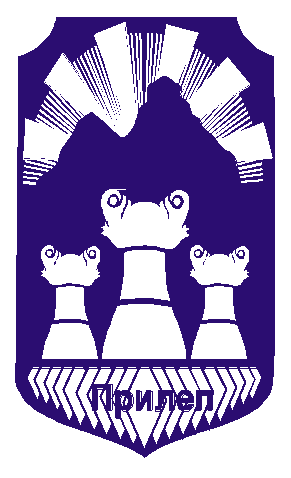 Л о к а л н а  с а м о у п р а в аМ у н и ц и п а л и т ѕ  оф  П р и л е п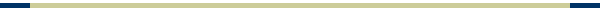 Л о ц а л  г о в е р н м е н тЕДИНИЦА НА ЛОКАЛНА САМОУПРАВА ОПШТИНА ПРИЛЕППредлагач: Градоначалник на ЕЛС ПрилепБорче ЈовческиИзготвувач: Сектор за финансиски прашања при ЕЛС-Општина ПрилепБ      У      Џ       Е      ТНАОпштина ПРИЛЕП  ЗА 2023 ГОДИНАПрилеп,  декември  2022годинаВрз оснпва на шлен 36 став 1 тпшка 2 пд Закпнпт за лпкалната сампуправа (“Службен весник на Република Македпнија” брпј 5/2002) и шлен 28 став 1 пд Закпнпт за финасираое  на единиците на лпкална сампуправа (“Службен весник на Република Македпнија брпј 61/2004, 96/2004, 67/2007,156/2009,   47/11,   192/15,209/2018,244/2019,   53/2021,   77/2021,   150/2021   и   173/2022гпдина),Спветпт на Опщтина Прилеп на 20 седница, пдржана на 29 декември 2022 гпдина, дпнесеБ У Џ Е Т на Опщтина Прилеп за 2023 гпдинаИ.ОПШТ ДЕЛ Член 1Бучетпт на Опщтина Прилеп за 2023 гпдина се спстпи пд: И .  Вк у пни  приход и                                                                                                  1.508.747.000,00  д енари - Даночни приходи                                                                       252.608.000,00 денари- Неданочни приходи                                                                    103.993.000,00 денари- Капитални приходи                                                                      76.838.000,00 денари- Приходи од дотации                                                                 889.883.000,00 денари- Трансфери                                                                                     155.639.000,00 денари- Приходи од донации                                                                  29.786.000,00 денариИИ. В ку пни рас ход и                                                                                                 1.516.782.000,0 0 д енари- утврдени намени                                                                   1.514.282.000,00 денари- резерви                                                                                             2.500.000,00 денариИИИ. Дефицит                                                                                                                8.035.000 ,0 0 д енари И В. Ф инанс ирање                                                                                                       -8.035.000,00  д енариПрилив                                                                                               12.785.000,00 денариКредитиДепозит                                                                                              12.785.000,00 денариОдлив                                                                                                  4.750.000,00 денариОтплата на главница                                                                       4.750.000,00 денариЧлен 2Прихпдите на Бучетпт пп видпви на прихпди се утврдени вп биланспт на прихпди, а расхпдите пппснпвни намени се утврдени вп биланспт на расхпди и тпа какп щтп следува:основа на експлоатирана  минерална суровина)733144 Надомест за утврдуванје на правен статус на бесправно изградени објекти5.000.000             2.000.000                          0                           0                           0                           0            2.000.0004441446Член 3Приходите во износ од 1.521.532.000,00 денари се искажани по основни намени во билансот на приходите и расходите наБуџетот на Општината за 2023 година и се распределени по посебни намени во посебниот делД4244254264274545246Ј60 ОДРЖУВАЊЕ И ЗАШТИТА НА ЛОКАЛНИ ПАТИШТА, УЛИЦИ И РЕГУЛИ        20.500.000           20.500.000                           0                           0                           0                           0          20.500.0004Р10 ЗАШТИТА НА ЖИВОТНА СРЕДИНА И ПРИРОДА                                                 2.000.000             2.000.000                           0                           0                           0                           0            2.000.000425   Договорни услуги                                                                                                                  150.000                150.000                           0                           0                           0                           0                150.000266ИИИ.   РАЗВОЕН ДЕЛ НА БУЏЕТОТ НА ОПшТИНА          ЕЛС ОпШтина Прилеп        ЗА ПЕРИОД 2023- 2025 ГОДИНА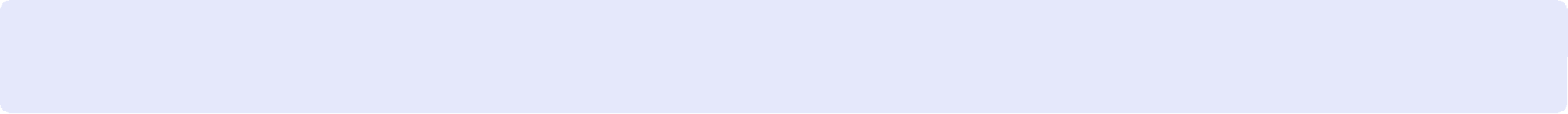 ЈДА          Рехабилитација на улици на територија на Општина Прилеп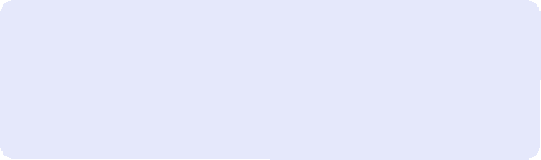 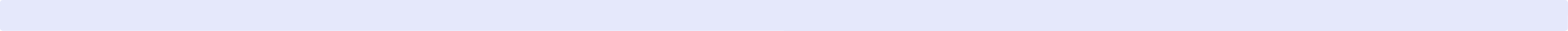 ЦЕЛРехабилитација на улици на територија на Општина Прилеп, се однесува на оној дел од патната мрежа, кој е во лоша и руинирана состојба, а со рехабилитацијата ќе се овозможи сигурно и безбедно одвивање на сообрајќајот.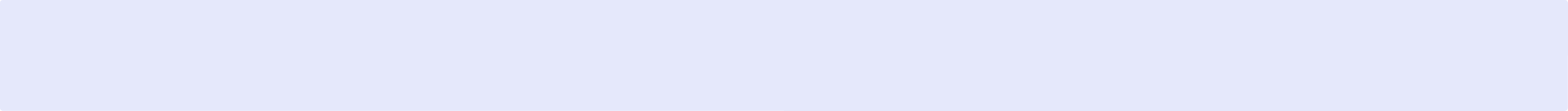 48       КАПИТАЛНИ РАСХОДИЈГА           Изградба на главен доводен цевковод во село Канатларци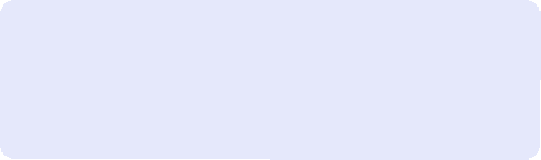 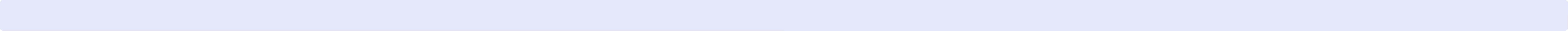 ЦЕЛИзградба на главен доводен цевковод и изградба на пумпни станици на бунари за водоснабдување во село Канатларци. Постојаниот развој на селото, зголемувањето на бројотна жителите, подобрувањето на животниот стандард ја наметна потребата од обезбедување на дополнителни количини на вода за пиење. од тие причини во текот на 2020 година беше изработен експлоатационен бунар, кој со овој проект треба да се стави во функција.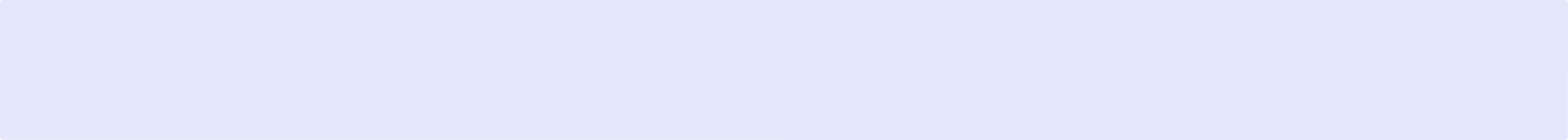 1ЈНА          Поставување на паркиралиште како модуларна еднократна конструкцијаПривремените паркиралишта се дел од урбана опрема, од јавен интерес и претставуваат модуларни еднократни конструкции со кои може да се удвои паркинг просторот на отворените паркинзи кои се лоцирани на слободни простори во урбана средина.Планираната модуларна еднократна конструкција ќе биде поставена на локација во централното градско подрачје, на КП 13944, КП 13945, КП 13946 и КП 13940/1-дел, КО Општина Прилеп во Општина Прилеп, со пристап од едната страна на ул. Илка Присаѓанка и на ул Републиканска (постоечки паркинг простор позади зградата на УЈП).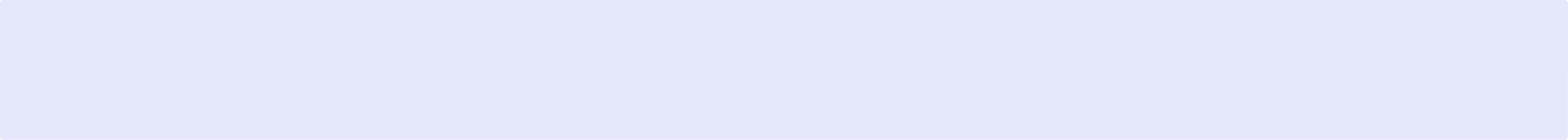 ВАА       Изградба на детска градинка во населба Точила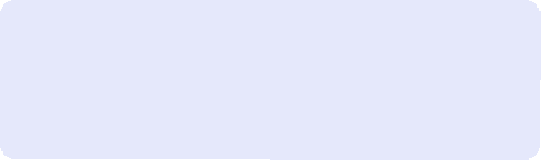 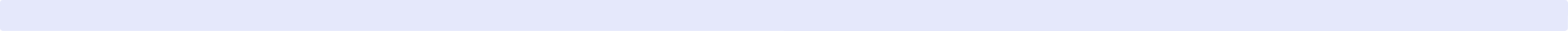 ЦЕЛЗголемување на опфатот на деца од предучилишна возраст од населба Точила и дел од соседните населби. Имајќи го во предвид фактот што ЈОУ Детски градинки Наша Иднина, е во перманентен дефицит со сместувачки капацитети за прифајќање на сите деца од предучилишна возраст, а со цел долгорочно задоволување на потребите, како логично долгорочно решение се наметна потребата за изградба на нова детска градинка во населба Точила. Изборот на локацијата во населба Точила е од повеќе причини:-најголема населба во градот;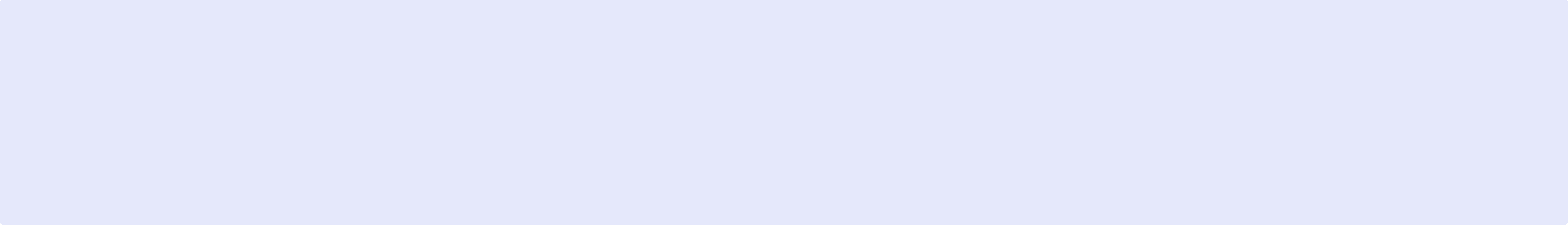 -градежно земјиште во сопственост на државата и користење на постојната инфраструктура.2Член 4Буџетот на Општината за 2023 година, влегува во сила со денот на објавување во Службен гласник на Општината Прилеп,а ќе се применува од 1 јануари 2023 година.Бр.09-4615/2                                                                                                                     Претседател29.12.2022година                                                                                                  на Совет на ОпштинаВрз основа на член 50 став 1 точка 3 од Законот за локалната самоуправа (“Службен весник на РМ” бр.5/2002) и член 48 став 1 од Статутот на Општина Прилеп (Службен гласник на Општина Прилеп” 6/2003, 4/2005, 11/2008, 9/2019 и 5/2021) Градоначалникот на Општина Прилеп,  донесе:З   А   К   Л   У   Ч   О   КЗА ОБЈАВУВАЊЕ НА ОДЛУКА ЗА ИЗВРШУВАЊЕ НА БУЏЕТОТ НА ОПШТИНА ПРИЛЕП ЗА 2023 ГОДИНА1. Одлуката за извршување на Буџетот на Општина Прилеп за 2023 година, се објавува во “Службен гласник на Општина Прилеп”.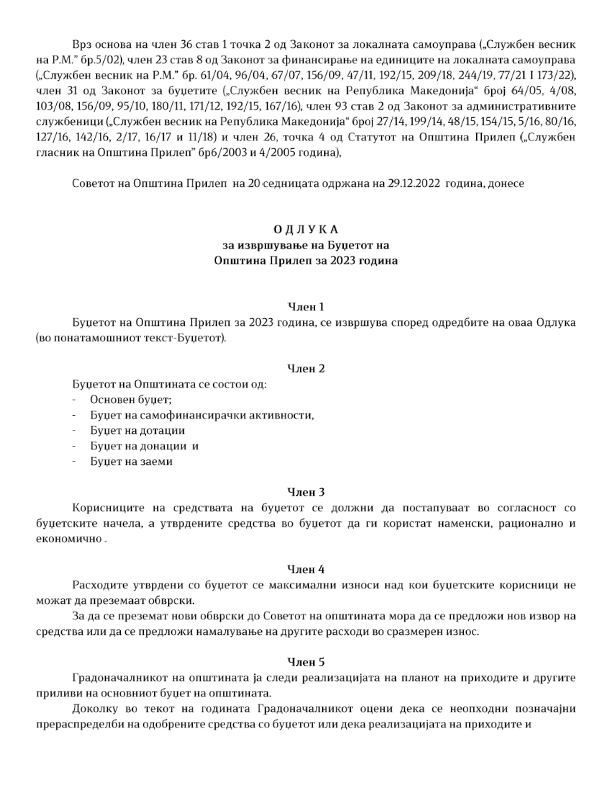 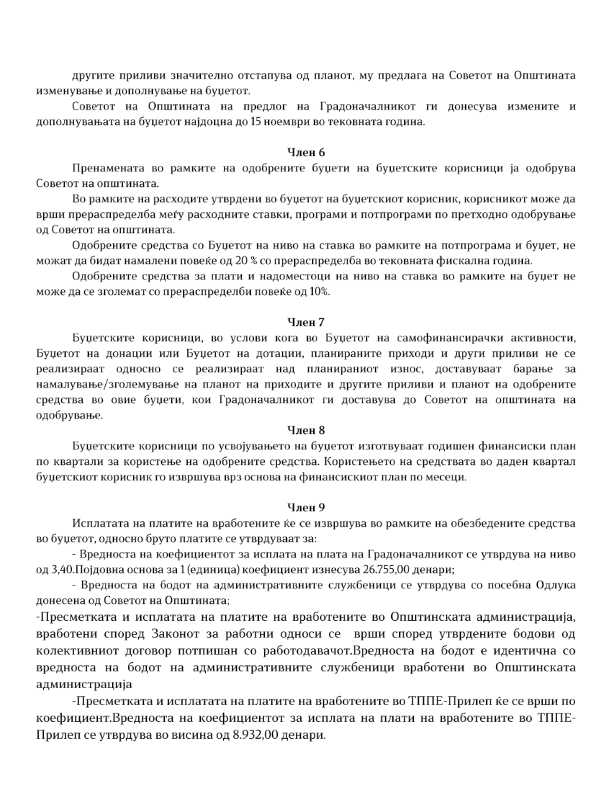 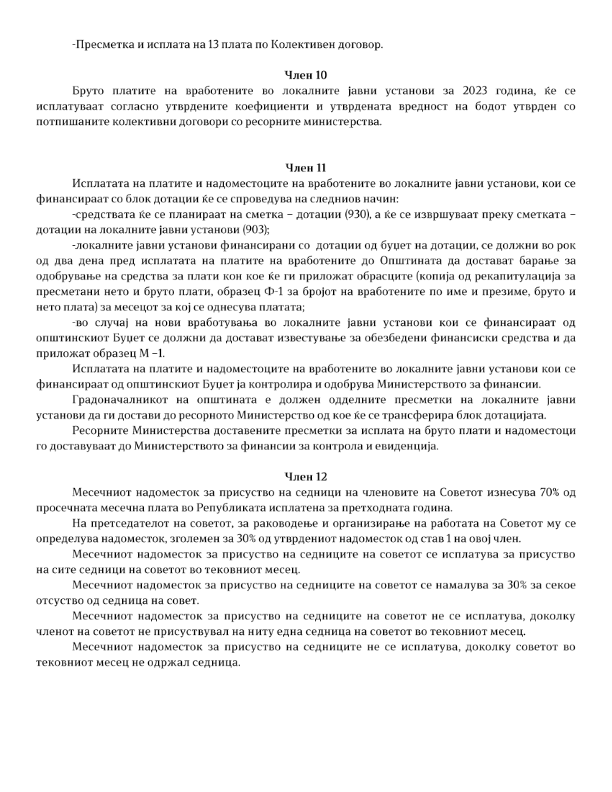 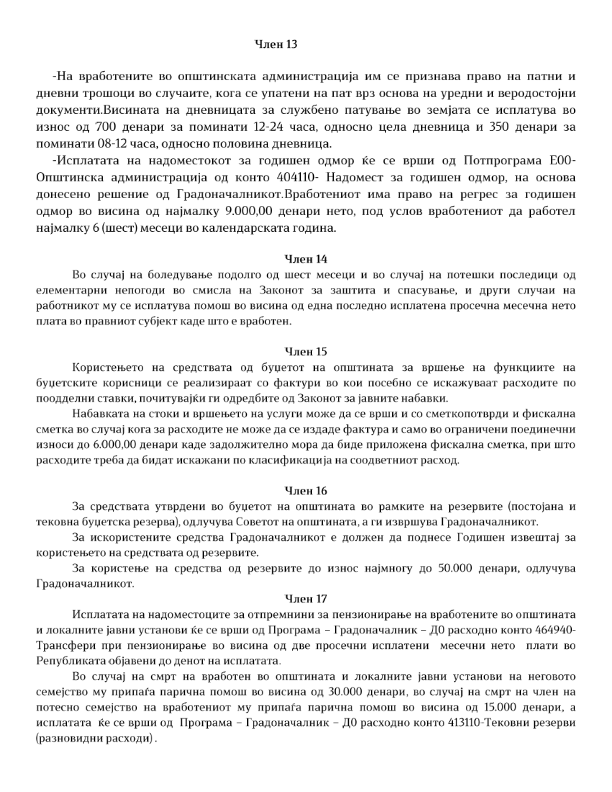 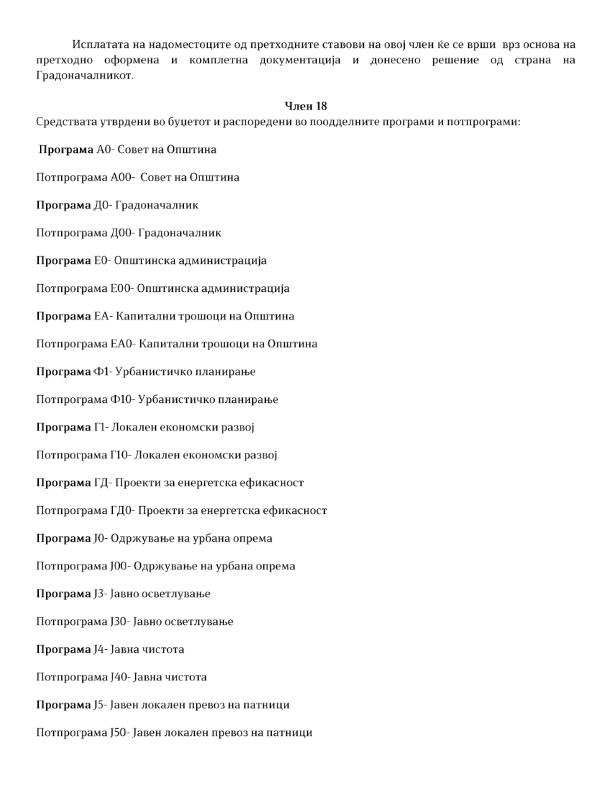 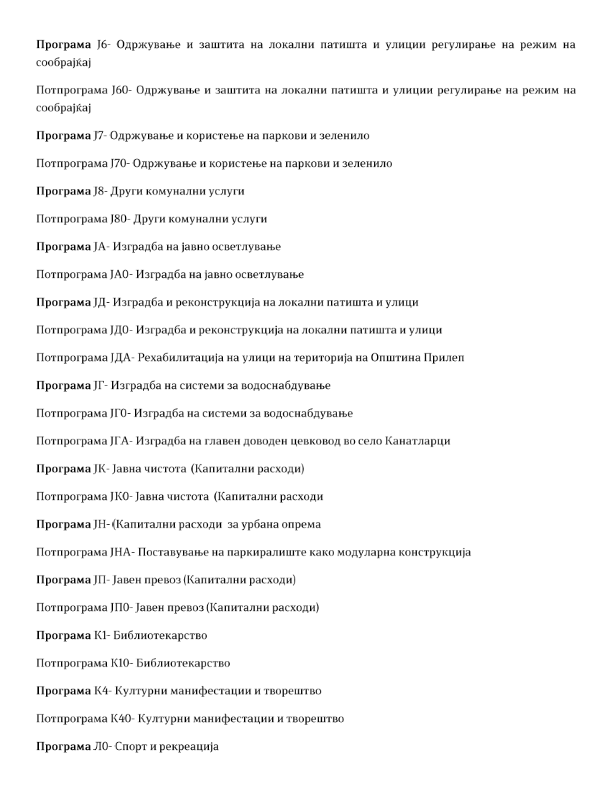 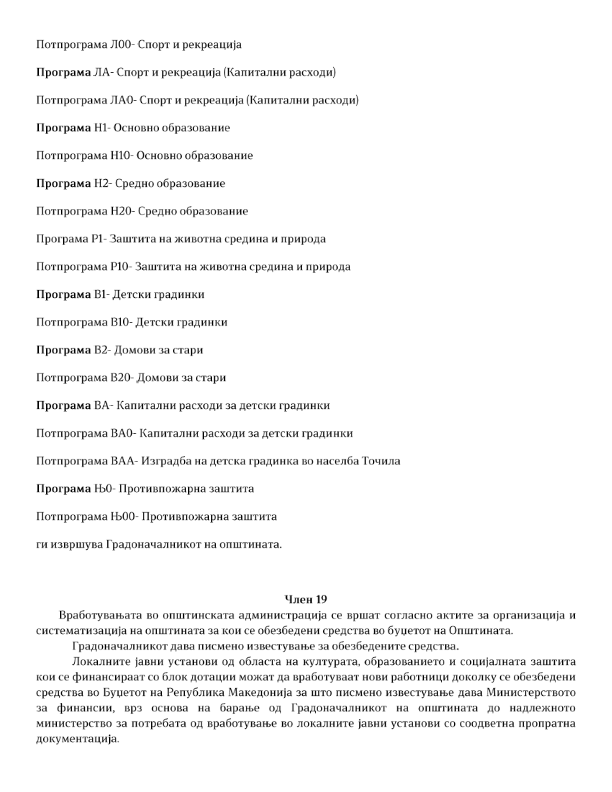 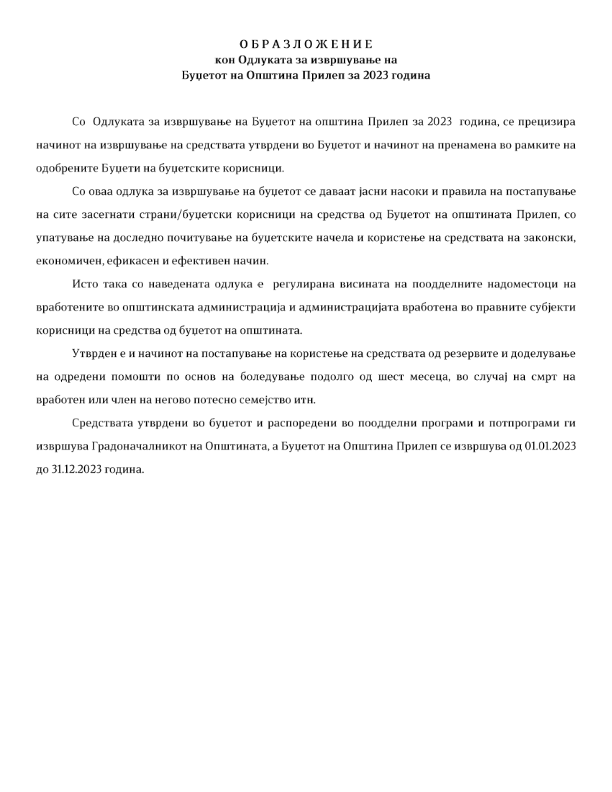 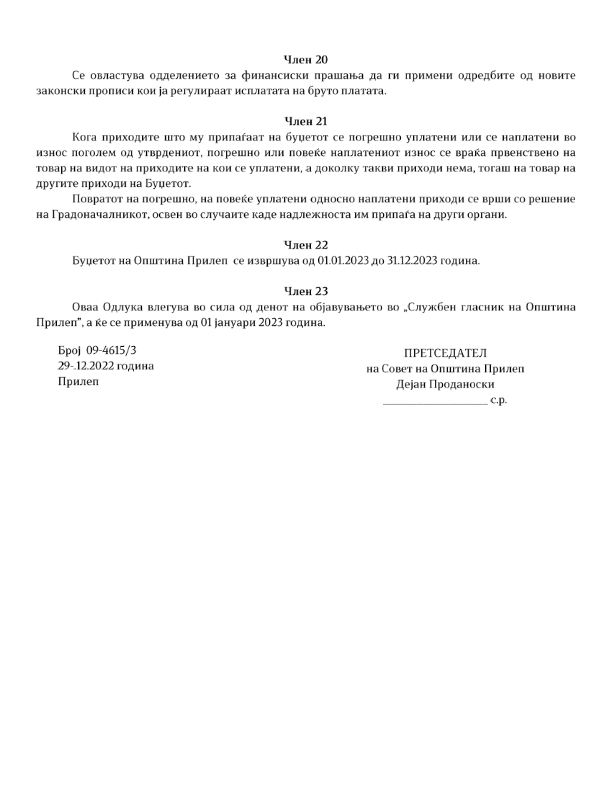 Врз основа на член 50 став 1 точка 3 од Законот за локалната самоуправа (“Службен весник на РМ” бр.5/2002) и член 48 став 1 од Статутот на Општина Прилеп (Службен гласник на Општина Прилеп” 6/2003, 4/2005, 11/2008, 9/2019 и 5/2021) Градоначалникот на Општина Прилеп,  донесе:З   А   К   Л   У   Ч   О   КЗА ОБЈАВУВАЊЕ НА ОДЛУКА ЗА УТВДУВАЊЕ НА ВРЕДНОСТ НА БОДОТ ЗА ПЛАТИТЕ НА АДМИНИСТРАТИВНИ СЛУЖБЕНИЦИ, ЗА 2023 ГОДИНА1. Одлуката за утвдување на вредност на бодот за платите на административни службеници, за 2023 година, се објавува во “Службен гласник на Општина Прилеп”.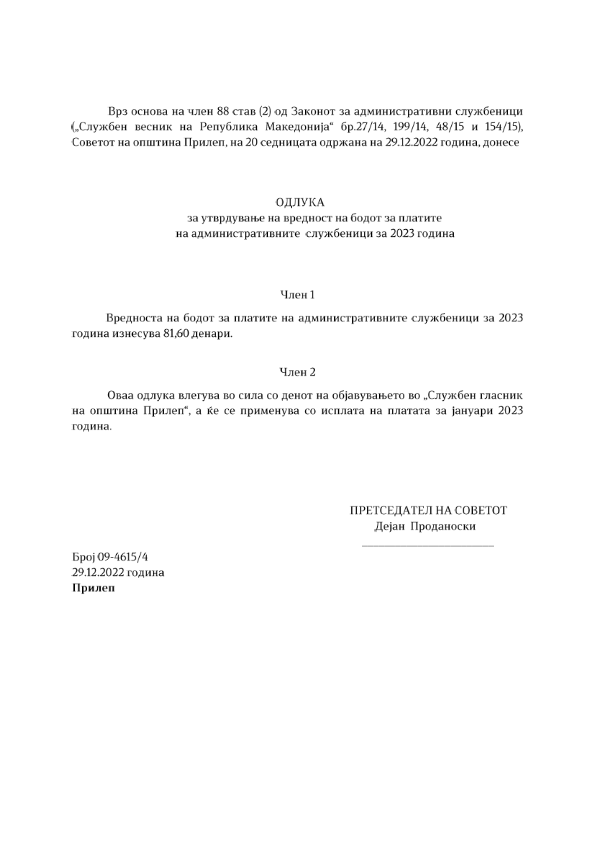 Врз основа на член 50 став 1 точка 3 од Законот за локалната самоуправа (“Службен весник на РМ” бр.5/2002) и член 48 став 1 од Статутот на Општина Прилеп (Службен гласник на Општина Прилеп” 6/2003, 4/2005, 11/2008, 9/2019 и 5/2021) Градоначалникот на Општина Прилеп,  донесе:З   А   К   Л   У   Ч   О   КЗА ОБЈАВУВАЊЕ НА ОДЛУКА ЗА ОПРЕДЕЛУВАЊЕ НА ВИСИНАТА НА БЛАГАЈНИЧКИОТ МАКСИМУМОдлуката за определување на висината на благајничкиот максимум, се објавува во “Службен гласник на Општина Прилеп”.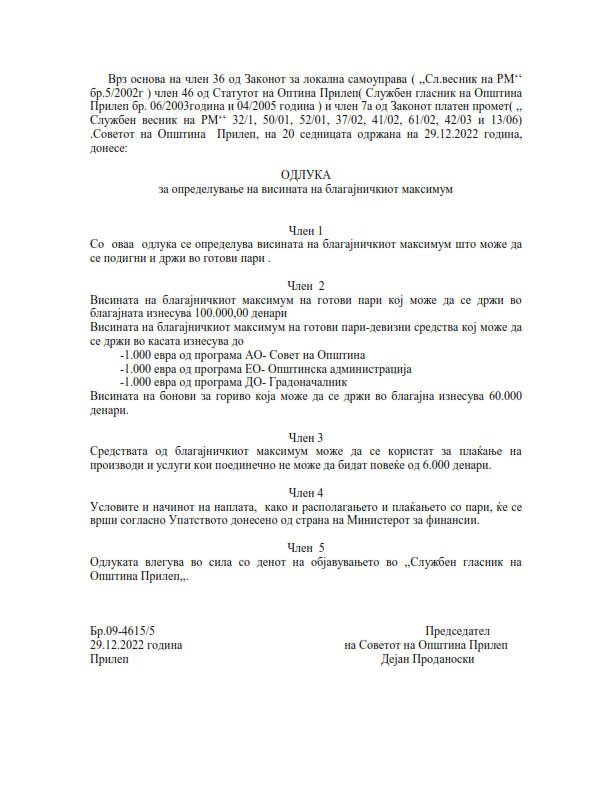 Врз основа на член 50 став 1 точка 3 од Законот за локалната самоуправа (“Службен весник на РМ” бр.5/2002) и член 48 став 1 од Статутот на Општина Прилеп (Службен гласник на Општина Прилеп” 6/2003, 4/2005, 11/2008, 9/2019 и 5/2021) Градоначалникот на Општина Прилеп,  донесе:З   А   К   Л   У   Ч   О   КЗА ОБЈАВУВАЊЕ НА ПРОГРАМА ЗА СУБВЕНЦИОНИРАЊЕ НА ЈАВНИТЕ КОМУНАЛНИ ПРЕТПРИЈАТИЈА ОСНОВАНИ ОД ЕЛС ОПШТИНА ПРИЛЕП ЗА 2023 ГОДИНА1. Програмата за субвенционирање на Јавните Комунални Претпријатија основани од ЕЛС Општина Прилеп за 2023 година, се објавува во “Службен гласник на Општина Прилеп”.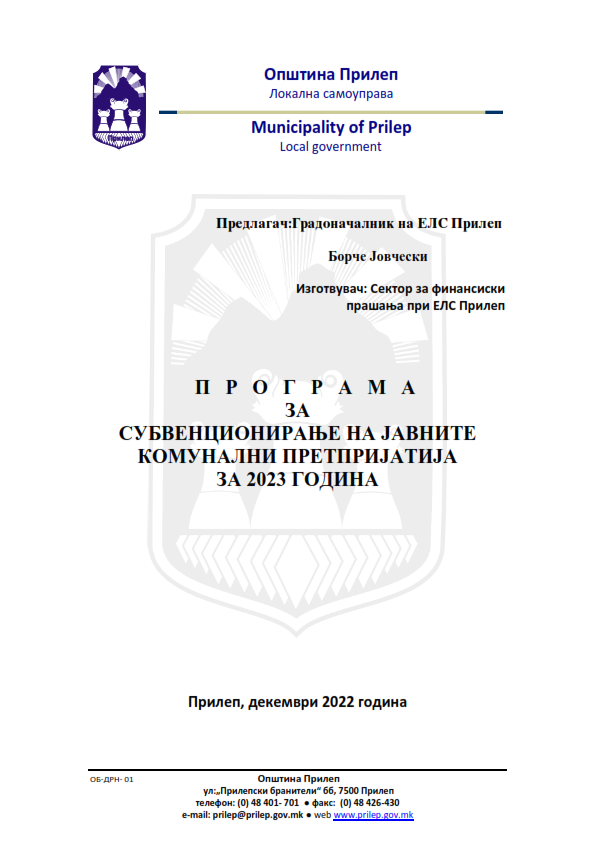 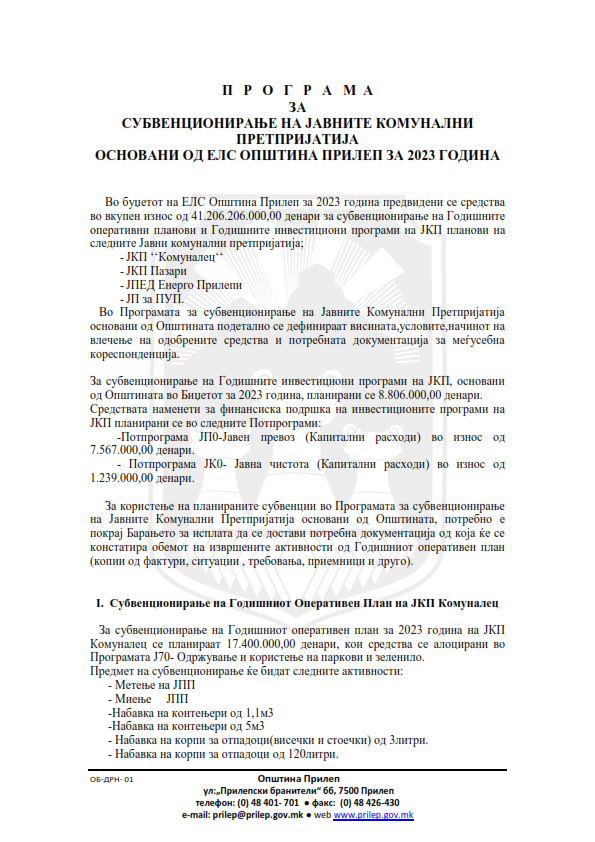 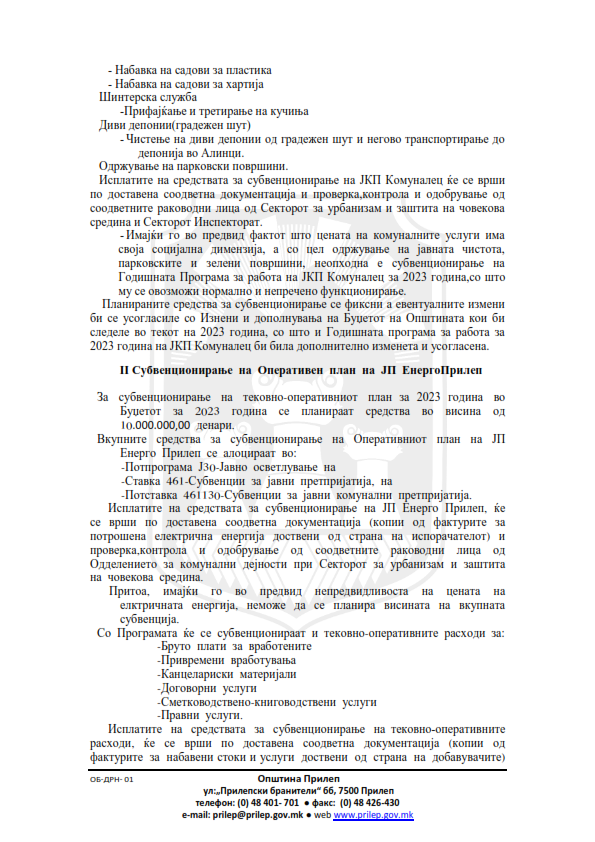 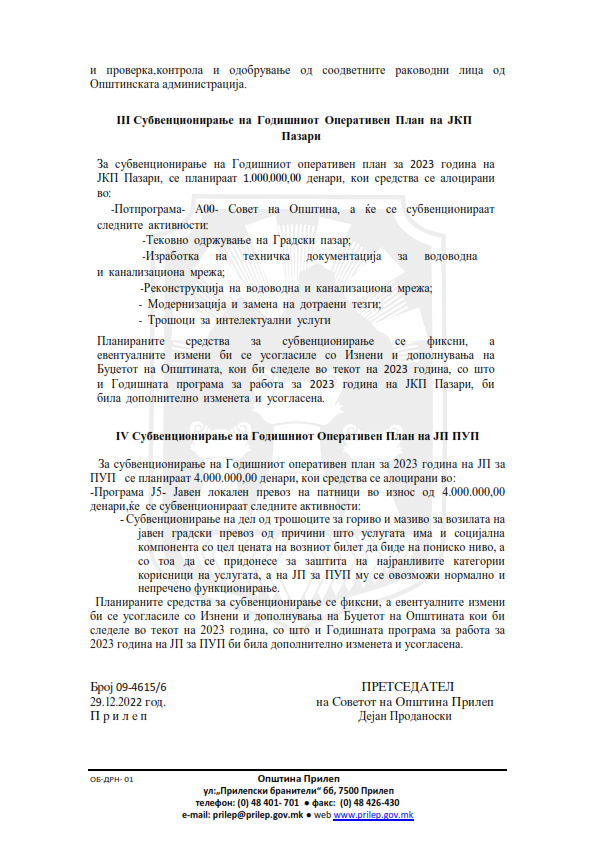 Врз основа на член 50 став 1 точка 3 од Законот за локалната самоуправа (“Службен весник на РМ” бр.5/2002) и член 48 став 1 од Статутот на Општина Прилеп (Службен гласник на Општина Прилеп” 6/2003, 4/2005, 11/2008, 9/2019 и 5/2021) Градоначалникот на Општина Прилеп,  донесе:З   А   К   Л   У   Ч   О   КЗА ОБЈАВУВАЊЕ НА ПРОГРАМА ЗА СУБВЕНЦИОНИРАЊЕ НА МЕСЕЧНИТЕ ТРОШОЦИ ЗА ВОДА НА СОЦИЈАЛНО РАНЛИВИ КАТЕГОРИИ НА ГРАЃАНИ ЗА 2023 ГОДИНА1. Програмата за субвенционирање на месечните трошоци за вода на социјално ранливи категории на граѓани за 2023 година, се објавува во “Службен гласник на Општина Прилеп”.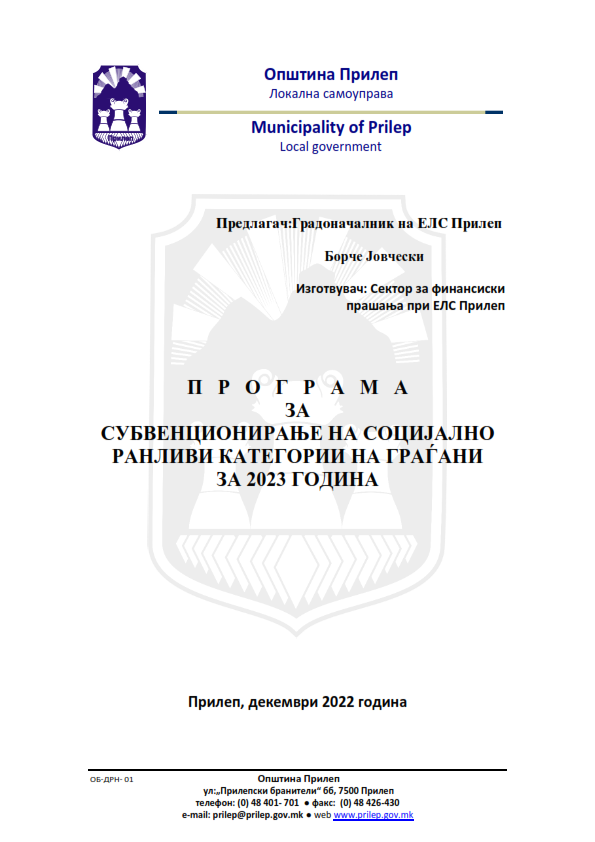 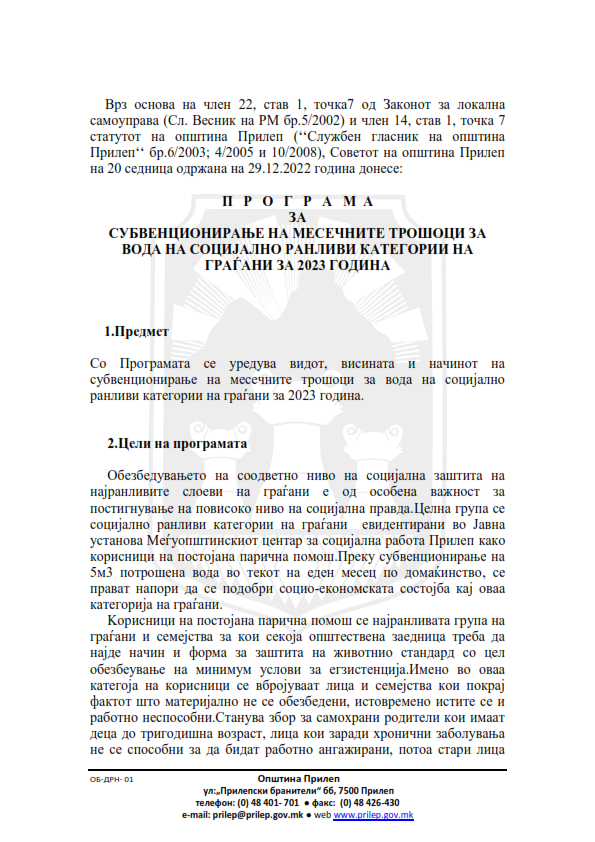 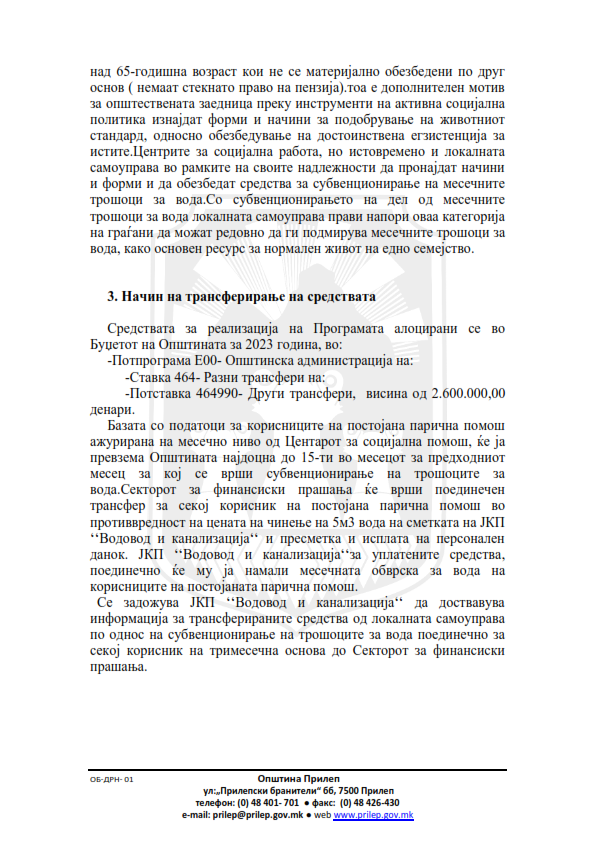 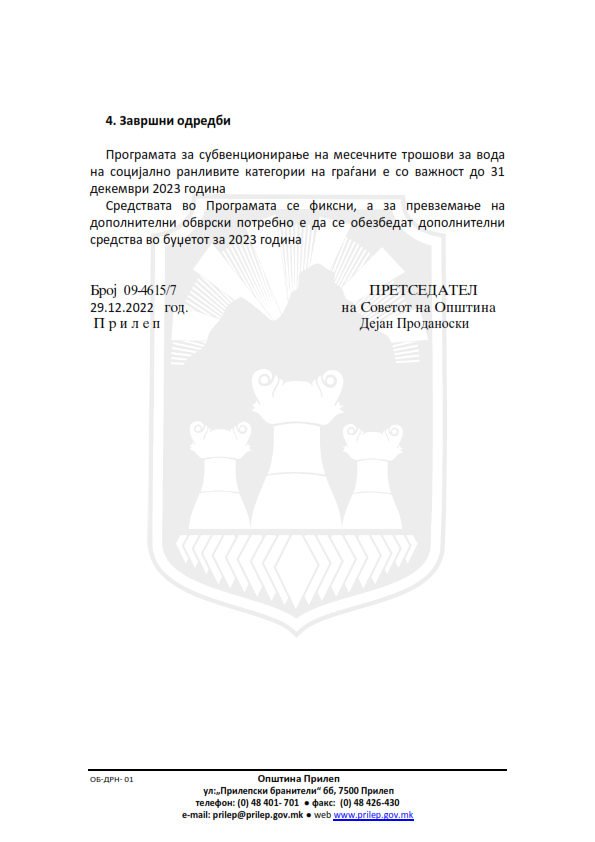 Врз основа на член 50 став 1 точка 3 од Законот за локалната самоуправа (“Службен весник на РМ” бр.5/2002) и член 48 став 1 од Статутот на Општина Прилеп (Службен гласник на Општина Прилеп” 6/2003, 4/2005, 11/2008, 9/2019 и 5/2021) Градоначалникот на Општина Прилеп,  донесе:З   А   К   Л   У   Ч   О   КЗА ОБЈАВУВАЊЕ НА БУЏЕТСКИ КАЛЕНДАР НА ОПШТИНА ПРИЛЕП, ЗА 2023 ГОДИНА1. Буџетскиот Календар на Општина Прилеп, за 2023 година, се објавува во “Службен гласник на Општина Прилеп”.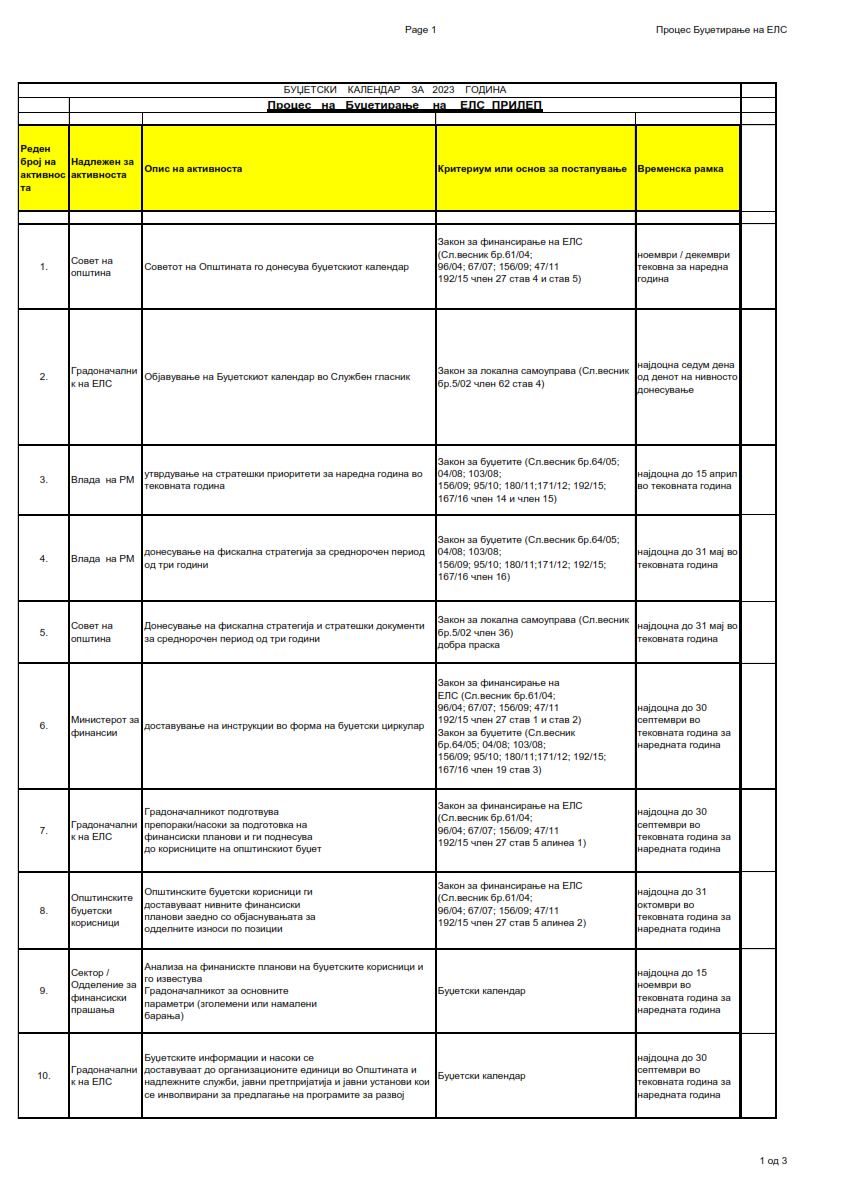 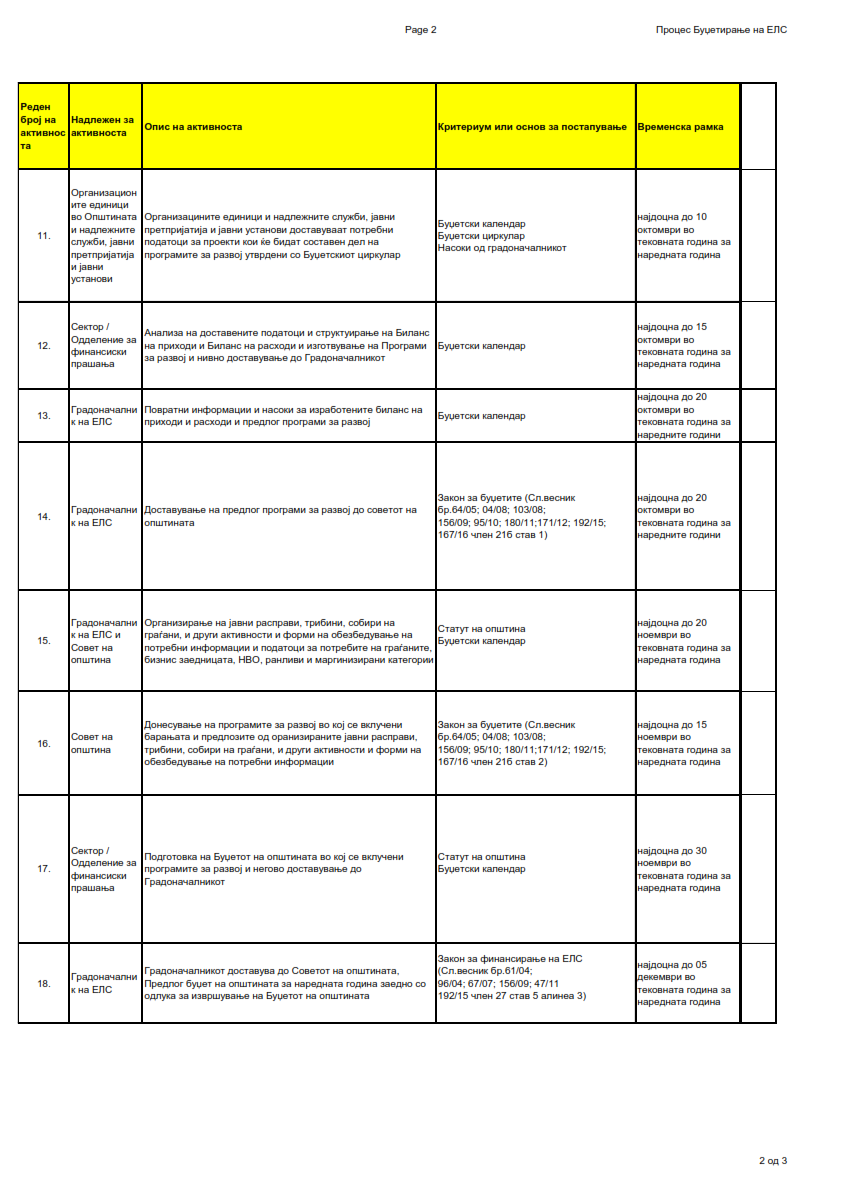 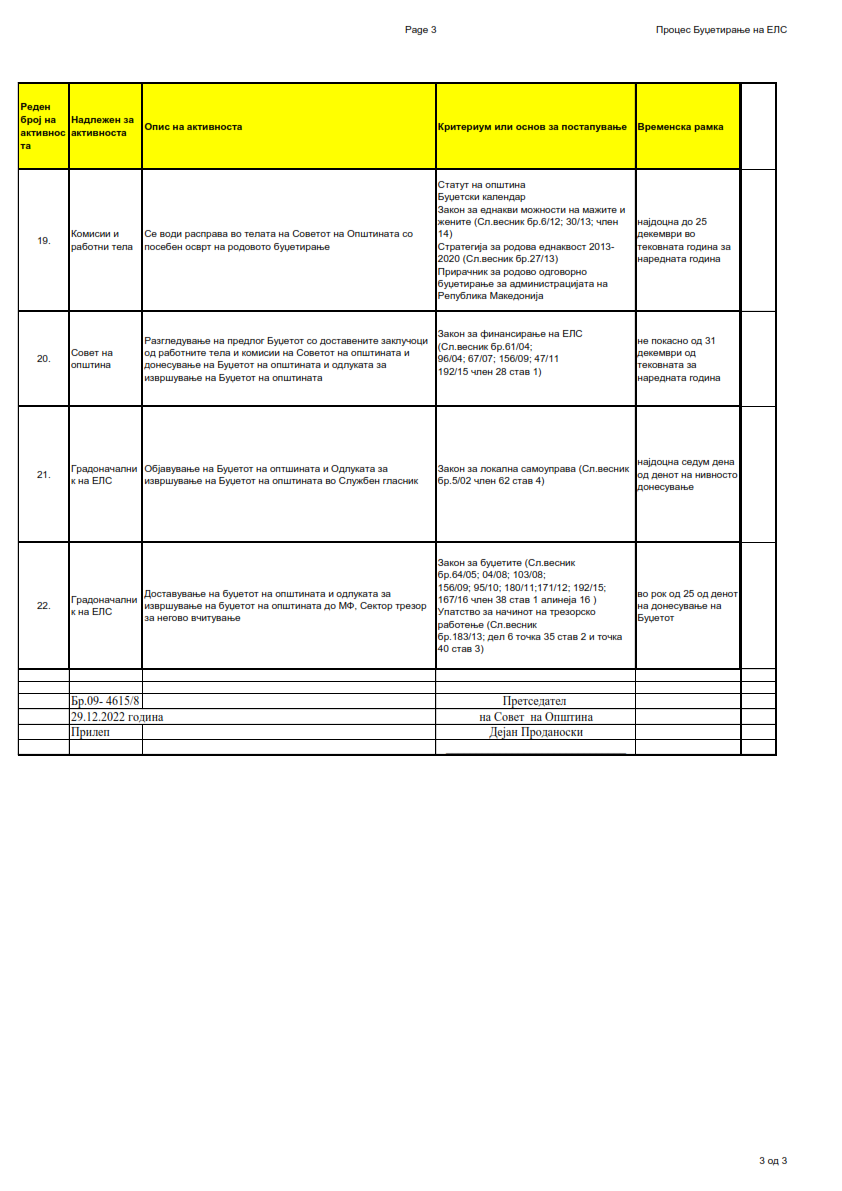 Врз основа на член 50 став 1 точка 3 од Законот за локалната самоуправа (“Службен весник на РМ” бр.5/2002) и член 48 став 1 од Статутот на Општина Прилеп (Службен гласник на Општина Прилеп” 6/2003, 4/2005, 11/2008, 9/2019 и 5/2021) Градоначалникот на Општина Прилеп,  донесе:З   А   К   Л   У   Ч   О   КЗА ОБЈАВУВАЊЕ НА ПРОГРАМА ЗА РАБОТА НА СОВЕТОТ НА ОПШТИНА ПРИЛЕП ЗА 2023 ГОДИНА1. Програмата за работа на Советот на Општина Прилеп за 2023 година, се објавува во “Службен гласник на Општина Прилеп”.   Врз основа на член 36 став 1 точка 1 од Законот за локалната самоуправа ("Службен весник на Р.Македонија" бр 5/2002), член 26 став 1 точка 3 од Статутот на Општина Прилеп („Службен гласник  на Општина Прилеп„ бр. 6/2003, 4/2005 и 11/2008) и член 119 од Деловникот на Советот на Општина Прилеп ("Службен гласник на Општина Прилеп бр.11/2004), Советот на Општина Прилеп на седницата, одржана на 29.12.2022 година, донесе:П Р О Г Р А М Аза работа на Советот на Општина Прилеп за 2023 година           I. ОПШТ ДЕЛ          Според надлежностите што се определени со Уставот на Република Северна Македонија, Законот за локалната самоуправа, Стаутот и Деловникот за работа на Советот на Општина Прилеп, Советот донесува Програма за работа за 2023 година.          Во Програмата се обележани основните рамки и насоки за работа на Советот во календарската 2023 година согласно со надлежностите кои се во ингеренции на Советот. 	Програмата овозможува транспарентност во работата на Општината и е отворена за постојано проширување и дополнување согласно со укажувања на заинтересирани субјекти и поединци од Општината.           II. ПОСЕБЕН ДЕЛII.1. Прво тримесечие - период ЈАНУАРИ - МАРТ 2023 годинаПрограма за изработка на урбанистички планови на територијата на Општина Прилеп за 2023 година.Програма за поставување на урбана опрема на подрачјето на Општина Прилеп за 2023 година.Донесување, изменување и дополнување на урбанистичките планови во Општина Прилеп.Утврдување на услови за донесување на урбанистичко планска документација со која ќе се изврши проширување на планскиот опфат и вклопување на бесправните објекти и утврдување услови за пренамена на објектите.Завршна сметка на Буџетот на Општина Прилеп за 2022 година.Завршна сметка за финансиското работење на ЈКП "Комуналец" Прилеп за  2022 година. Завршна сметка за финансиското работење на ЈКП "Водовод и канализација" Прилеп за  2022 година.Завршна сметка за финансиското работење на ЈКП"Пазари" Прилеп за  2022  година. Завршна сметка за финансиското работење на ЈП за ПУП Прилеп за 2022 годинаЗавршна сметка за финансиското работење на ЈП за „Енерго – Прилеп“ за 2022 годинаГодишната сметка на  ЈОУ Дом за стари лица ,,Киро Крстески-Платник’’-Прилеп Завршните сметки 787, 785 и 903 на ООУ "Кочо Рацин" - Прилеп Завршните сметки 787, 785 и 903 на ООУ "Рампо Левката" - Прилеп.Завршните сметки 787, 785 и 903 на ООУ "Кире Гаврилоски" - Прилеп.Завршните сметки 787, 785 и 903 на ООУ "Гоце Делчев" - ПрилепЗавршните сметки 787, 785 и 903 на ООУ "Добре Јованоски" - ПрилепЗавршните сметки 787, 785 и 903 на ООУ "Блаже Конески" - ПрилепЗавршните сметки 787, 785 и 903 на ООУ "Климент Охридски" - ПрилепЗавршните сметки 787, 785 и 903 на ООУ "Круме Волнароски" - ПрилепЗавршните сметки 787, 785 и 903 на ООУ "Страшо Пинџур" - ПрилепЗавршните сметки 787, 785 и 903 на ООУ ’Кирил и Методиј’ - ПрилепЗавршните сметки 787, 785 и 903 на СОУ "Мирче Ацев" - ПрилепЗавршните сметки 787, 785 и 903 на СОУ "Орде Чопела" - ПрилепЗавршните сметки 787, 785 и 903 на СОУ "Ристе Ристески" - ПрилепЗавршните сметки 787, 785 и 903 на СОУ "Ѓорче Петров" - ПрилепЗавршните сметки 787, 785 и 903 на СОЕПТУ "Кузман Јосифоски" - ПрилепЗавршните сметки 787, 785 и 903 на ООМУ „ Ордан Михајлоски- ПрилепИзвештај за извршениот Оперативен план на ЈКП „Комуналец„- Прилеп за 2022 година.Извештајот за реализирани активности на ЈОУДГ „Наша иднина" Прилеп за 2022 годинаИзвештајот за реализација на Годишната Програма за работа на ЈОУДГ „Наша иднина" Прилеп за 2022 година Извештајот за работата на ЈОУ Градска библиотека „Борка Талески„-ПрилепПрограма за одбележување на верскиот празник ,,Прочка" и учество воманифестацијата ,,Собири на карневалски градови". Одлука за продолжување на работното време на угостителските објекти за време на Меѓународниот карневал ,,ПРОЧКА’’ за 2023 годинаСоветнички прашања и одговори.             II.2. Второ тримесечие - период АПРИЛ - ЈУНИ 2023 годинаУтврдување на услови за донесување на урбанистичко планска документација со која ќе се изврши проширување на планскиот опфат и вклопување на бесправните објекти како и утврдување услови за пренамена на објектите.Донесување, изменување и дополнување на урбанистичките планови во Општина Прилеп.Извештај за извршување на Буџетот на Општина Прилеп за прв квартал,Финансискиот Извештај за финансиското работење на ЈП за ПУП Прилеп, за прв кварталФинансискиот Извештај за финансиското работење на ЈКП ,,Водовод и канализација’’ Прилеп, за прв кварталФинансискиот Извештај за финансиското работење на ЈКП ,,Пазари’’ Прилеп, за прв кварталФинансискиот Извештај за финансиското работење на ЈКП ,,Комуналец’’ Прилеп, за прв кварталФинансискиот Извештај за финансиското работење на ЈП „Енерго – Прилеп“ Прилеп, за прв кварталФинансискиот Извештај за финансиското работење на ЈОУ Дом за стари лица ,,Киро Крстески-Платник’’-Прилеп, за прв кварталФинансиски план на ООУ "Кочо Рацин" - Прилеп за 2023Финансиски план на ООУ "Рампо Левката" - Прилеп за 2023Финансиски план на ООУ "Кире Гаврилоски" - Прилеп за 2023Финансиски план на ООУ ООУ "Гоце Делчев" - Прилеп за 2023Финансиски план на ООУ "Добре Јованоски" - Прилеп за 2023Финансиски план на ООУ "Блаже Конески" - Прилеп за 2023Финансиски план на ООУ "Климент Охридски" - Прилеп за 2023Финансиски план на ООУ "Круме Волнароски" - Прилеп за 2023Финансиски план на ООУ "Страшо Пинџур" - Прилеп за 2023Финансиски план на ООУ ’Кирил и Методиј’ - Прилеп за 2023Финансиски план на СОУ "Мирче Ацев" - Прилеп за 2023Финансиски план на СОУ "Орде Чопела" - Прилеп за 2023Финансиски план на СОУ "Ристе Ристески" - Прилеп за 2023Финансиски план на СОУ "Ѓорче Петров" - Прилеп за 2023Финансиски план на СОУ "Кузман Јосифоски" - Прилеп за 2023Финансиски план на ООМУ „ Ордан Михајлоски- Прилеп за 2023Правилник за поставување на урбана опрема; Одлука за определување на локалитет за организирање на"Фестивал на пивото - 2023Ценовникот на услугите за паркирање на патнички моторни возила на Јавните паркиралишта од значење за Општина Прилеп за време на оджување на ПИВО ФЕСТ 2022 – ПРИЛЕПОдлука за продолжувње на работното време на угостителските објекти за време на одржување на "Фестивал на пивото – 2023II.3. Трето тримесечие - период ЈУЛИ - СЕПТЕМВРИ 2023 годинаДонесување, изменување и дополнување на урбанистичките планови во Општина Прилеп.Извештај за извршување на Буџетот на Општина Прилеп за втор квартал,Финансискиот Извештај за финансиското работење на ЈП за ПУП Прилеп, за втор кварталФинансискиот Извештај за финансиското работење на ЈКП ,,Водовод и канализација’’ Прилеп, за втор кварталФинансискиот Извештај за финансиското работење на ЈКП ,,Пазари’’ Прилеп, за втор кварталФинансискиот Извештај за финансиското работење на ЈКП ,,Комуналец’’ Прилеп, за втор кварталФинансискиот Извештај за финансиското работење на ЈП „Енерго – Прилеп“ Прилеп, за втор кварталФинансискиот Извештај за финансиското работење на ЈОУ Дом за стари лица ,,Киро Крстески-Платник’’-Прилеп,за втор кварталПрограма за прославување на 11 Октомври. Информација за превземените мерки за безбедноста на сообраќајот на патиштата во Општина Прилеп.Годишниот Извештај за работа на ООУ "Кочо Рацин" - Прилеп, за учебната 2022/2023 годинаГодишниот Извештај за работа на ООУ "Рампо Левката" - Прилеп, за учебната 2022/2023 годинаГодишниот Извештај за работа на ООУ "Кире Гаврилоски" - Прилеп, за учебната 2022/2023 годинаГодишниот Извештај за работа на ООУ "Гоце Делчев" - Прилеп, за учебната 2022/2023 годинаГодишниот Извештај за работа на ООУ "Добре Јованоски" - Прилеп, за учебната 2022/2023 годинаГодишниот Извештај за работа на ООУ "Блаже Конески" - Прилеп, за учебната 2022/2023 годинаГодишниот Извештај за работа на ООУ "Климент Охридски" - Прилеп, за учебната 2022/2023 годинаГодишниот Извештај за работа на ООУ "Круме Волнароски" - Прилеп, за учебната 2022/2023 годинаГодишниот Извештај за работа на ООУ "Страшо Пинџур" - Прилеп, за учебната 2022/2023 година Годишниот Извештај за работа на ООУ ’Кирил и Методиј’ - Прилеп, за учебната 2022/2023 годинаГодишниот Извештај за работа на СОУ "Мирче Ацев" - Прилеп, за учебната 2022/2023 година Годишниот Извештај за работа на СОУ "Орде Чопела" - Прилеп, за учебната 2022/2023 година Годишниот Извештај за работа на СОУ "Ристе Ристески" - Прилеп, за учебната 2022/2023 годинаГодишниот Извештај за работа на СОУ "Ѓорче Петров" - Прилеп, за учебната 2022/2023 годинаГодишниот Извештај за работа на СОЕПТУ "Кузман Јосифоски" - Прилеп, за учебната 2022/2023 годинаГодишниот Извештај за работа на ООМУ „ Ордан Михајлоски-Прилеп, за учебната 2022/2023 годинаГодишна Програма за работа на ООУ "Кочо Рацин’ - Прилеп,за учебната 2023/2024 годинаГодишна Програма за работа на ООУ "Рампо Левката"- Прилеп, за учебната 2023/2024 годинаГодишна Програма за работа на ООУ "Кире Гаврилоски" - Прилеп, за учебната 2023/2024 година Годишна Програма за работа на ООУ "Гоце Делчев"- Прилеп, за учебната 2023/2024 година Годишна Програма за работа на ООУ "Добре Јованоски" - Прилеп, за учебната 2023/2024 годинаГодишна Програма за работа на ООУ "Блаже Конески"- Прилеп, за учебната 2023/2024 година Годишна Програма за работа на ООУ "Климент Охридски" - Прилеп, за учебната 2023/2024 годинаГодишна Програма за работа на ООУ "Круме Волнароски" - Прилеп, за учебната 2023/2024 годинаГодишна Програма за работа на ООУ "Страшо Пинџур" - Прилеп, за учебната 2023/2024 годинаГодишна Програма за работа на ООУ ’Кирил и Методиј’ - Прилеп, за учебната 2023/2024 годинаГодишна Програма за работа на СОУ "Мирче Ацев’ - Прилеп, за учебната 2023/2024 година Годишна Програма за работа на СОУ "Орде Чопела"- Прилеп, за учебната 2023/2024 година Годишна Програма за работа на СОУ "Ристе Ристески" - Прилеп, за учебната 2023/2024 годинаГодишна Програма за работа на СОУ "Ѓорче Петров" - Прилеп, за учебната 2023/2024 година. Годишна Програма за работа на СОЕПТУ "Кузман Јосифоски"- Прилеп, за учебната 2023/2024 годинаГодишна Програма за работа на ООМУ „ Ордан Михајлоски- Прилеп, за учебната 2023/2024 годинаПрограмата за изведување на научно наставни - екскурзи во учебната 2023/2024 година на ООУ "Кочо Рацин"- ПрилепПрограмата за изведување на научно наставни - екскурзи во учебната 2023/2024 година на ООУ "Рампо Левката"- ПрилепПрограмата за изведување на научно наставни - екскурзи во учебната 2023/2024 година на ООУ "Кире Гаврилоски"- ПрилепПрограмата за изведување на научно наставни - екскурзи во учебната 2023/2024 година на ООУ "Гоце Делчев"- ПрилепПрограмата за изведување на научно наставни - екскурзи во учебната 2023/2024 година на ООУ "Добре Јованоски"- ПрилепПрограмата за изведување на научно наставни - екскурзи во учебната 2023/2024 година на ООУ "Блаже Конески"- ПрилепПрограмата за изведување на научно наставни - екскурзи во учебната 2023/2024 година на ООУ "Климент Охридски"- ПрилепПрограмата за изведување на научно наставни - екскурзи во учебната 2023/2024 година на ООУ "Страшо Пинџур"- ПрилепII. 4.  Четврто тримесечие - период ОКТОМВРИ - ДЕКЕМВРИ 2023 годинаДонесување, изменување и дополнување на урбанистичките планови во Општина Прилеп.Доделување на награди 3 Ноември.Извештај за извршување на Буџетот на Општина Прилеп за трет квартал,Финансискиот Извештај за финансиското работење на ЈП за ПУП Прилеп, за трет кварталФинансискиот Извештај за финансиското работење на ЈКП ,,Водовод и канализација’’ Прилеп, за трет кварталФинансискиот Извештај за финансиското работење на ЈКП ,,Пазари’’ Прилеп, за трет кварталФинансискиот Извештај за финансиското работење на ЈКП ,,Комуналец’’ Прилеп, за трет кварталФинансискиот Извештај за финансиското работење на ЈП „Енерго – Прилеп“ Прилеп, за трет кварталФинансискиот Извештај за финансиското работење на ЈОУ Дом за стари лица ,,Киро Крстески-Платник’’-Прилеп, за трет кварталПлан на програми за развој на Општина Прилеп за 2024 годинаОПЕРАТИВНА ПРОГРАМА за организирање и функционирање на зимската служба на подрачјето од Општина Прилеп, за сезоната 2023/2024 годинаИзвештајот за работата на ПС - Општа надлежност Прилеп во првото полугодие 2022 годинаДавање согласност на СОУ за паралелки со помал број на ученици.Програма за работа на Советот на Општина Прилеп за 2024 година.Буџет на Општина Прилеп за 2024 година.Одлука за извршување на Буџетот за 2024 година.Финансиски план на ЈКП,,Комуналец", Прилеп за  2024 година. Финансиски план на ЈКП,,Водовод и канализација" Прилеп за  2024 година. Финансиски план на ЈКП,,Пазари" Прилеп за  2024 година. Финансиски план на ЈП за ,,ПУП" Прилеп за  2024 годинаФинансиски план на ЈП „Енерго – Прилеп“ Прилеп за  2024 годинаФинанскиски план ЈОУ Дом за стари лица ,,Киро Крстески-Платник’’-Прилеп за 2024 годинаПрограмата за работа на ЈП за ПУП Прилеп, за 2024 годинаПрограмата за работа на ЈКП ,,Водовод и канализација"Прилеп, за 2024 годинаПрограмата за работа на ЈКП ,,Пазари" Прилеп, за 2024 годинаПрограмата за работа на ЈКП,,Комуналец", Прилеп за  2024 годинаПрограмата за работа на ЈП „Енерго – Прилеп“ Прилеп за  2024 годинаПрограмата за работа на ЈОУ Градска библиотека ,,Борка Талески’’Прилеп за 2024 годинаПрограмата за работа на ЈОУДГ ,,Наша иднина’’-Прилеп за 2024 годинаПрограмата на ЈКП,, Комуналец’’- Прилеп за одржување на јавна чистота на Општина Прилеп за 2024 годинаПрограмата на ЈКП,, Комуналец’’- Прилеп за работа на градски гробишта и капела за 2024 годинаПрограмата на ЈКП,, Комуналец’’- Прилеп за одржување и користење на паркови, зеленило, парк-шуми и рекреативни површина на Општина Прилеп за 2024 годинаПрограмата на ЈКП,, Комуналец’’- Прилеп за управување со отпад на територијата на Општина Прилеп за 2024 годинаПрограма за уредување на градежното земјиште на подрачјето на Општина Прилеп за 2024 година.Предлог-Програма за обезбедување на оброк за учениците во прво одделение од основните училишта во Општина Прилеп за 2023 година.Предлог-Програма за спомен обележја на Општина Прилеп за 2023-2028 година.Предлог-Програма за доделување на еднократна парична помош за новороденче.III.НОРМАТИВЕН ДЕЛ		Со овој дел од Програмата за работа на Советот на Општина Прилеп се обработува нормативната дејност на Советот што треба да се извршува во текот на 2023 година, која се сведува во донесување на нормативни акти за усогласување на постојните прописи во изминатиот период од страна на Советот врз основа на прописите што ќе бидат донесени во 2023 година. IV.ЗАВРШЕН ДЕЛ             При разгледувањето на Буџетот и Завршната сметка да се даде поголема јавност.              За извршување на Програмата се задолжуваат предлагачите, изготвувачите и сите останати учесници да се придржуваат на роковите утврдени со програмата.             Во текот на 2023 година, Советот на Општина Прилеп ќе ги разгледува и сите дополнителни прашања што ќе произлезат од тековното работење.             Извршувањето на Програмата ќе зависи од законските и финансиските услови. 	 Програмата да се проследи до Градоначалникот и да се објави во "Службен гласник на Општината Прилеп".              Број  09-4615/9 						 ПРЕТСЕДАТЕЛ           29.12.2022 година                                                            на Совет на Општина Прилеп                     Прилеп                                                                                Дејан Проданоски   Врз основа на член 50 став 1 точка 3 од Законот за локалната самоуправа (“Службен весник на РМ” бр.5/2002) и член 48 став 1 од Статутот на Општина Прилеп (Службен гласник на Општина Прилеп” 6/2003, 4/2005, 11/2008, 9/2019 и 5/2021) Градоначалникот на Општина Прилеп,  донесе:З   А   К   Л   У   Ч   О   КЗА ОБЈАВУВАЊЕ НА ОДЛУКА ЗА ИЗМЕНА НА ОДЛУКАТА ЗА УТВРДУВАЊЕ НА ВИСИНАТА НА КОМУНАЛНИ ТАКСИ1. Одлуката за измена на Одлуката за утврдување на висината на комунални такси, се објавува во “Службен гласник на Општина Прилеп”.Врз основа на член 36 став 1 точка 10 од Законот за локалната самоуправа (“Службен весник на РМ” бр. 5/2002), член 26 став 1 точка 46 од Статутот на Општина Прилеп (“Службен гласник на Општина Прилеп” бр. 6/2003 и 4/2005, 11/2008, 9/2019  и 5/2021), а во врска со член 3 став 1 точка 3 од Законот за комунални такси (Службен весник на Р.М бр.61/04, 12/07, 123/12, 154/15, 192/15, 23/16, 151/21), Советот на Општина Прилеп на седницата одржана на 29.12.2022 година, донесе: О Д Л У К Аза измена на Одлуката за утврдување на висината на комунални таксичлен 1	Се врши измена и долнување на Одлуката за утврдување на висината на комуналните такси (Сл.Гласник на Општина Прилеп бр. 10/05, 25/07, 02/09, 1/10, 3/18, 18/18, 5/2020 и 8/2020) и тоаСе врши измена во тарифен број 1, член 2, став 1 и тоа:За фирма, односно назив:-Во подточка (в) износот од 4000 денари се заменува со 5000 денари;Се врши измена во тарифен број 3, член 2 ,став 1 и тоа:За користење на просторот пред деловни простории завршење дејност од м2 дневно,-износот од 5 денари се заменува со 15 денари;-износот од 5 денари се заменува со 10 денари;Се врши измена во тарифен број 4 , член 2 , став 1 и тоа :              За истакнување на реклами, објави и огласи на јавни места,-износот од 400 денари се заменува со 600 денари;-износот од 700 се заменува со  1000 денари;-износот од 800 се заменува со 1000 денари;Се врши измена во тарифен број 5 , член 2, став 1 и тоа:                За користење на музика во јавни локали,-износот од 3300 денари се заменува со 4000 денари;член 2Одлуката влегува во сила, осмиот ден од денот на објавувањето во ’’Службен гласник на Општина Прилеп’’.              Број  09-4615/10 						 				                         				ПРЕТСЕДАТЕЛ           29.12.2022 година             на Совет на Општина Прилеп                     Прилеп                                   Дејан Проданоски   Врз основа на член 50 став 1 точка 3 од Законот за локалната самоуправа (“Службен весник на РМ” бр.5/2002) и член 48 став 1 од Статутот на Општина Прилеп (Службен гласник на Општина Прилеп” 6/2003, 4/2005, 11/2008, 9/2019 и 5/2021) Градоначалникот на Општина Прилеп,  донесе:З   А   К   Л   У   Ч   О   КЗА ОБЈАВУВАЊЕ НА ПРОГРАМА ЗА ОБЕЗБЕДУВАЊЕ НА ОБРОК ЗА УЧЕНИЦИТЕ ВО ПРВО ОДДЕЛЕНИЕ ОД ОСНОВНИТЕ УЧИЛИШТА ВО ОПШТИНА ПРИЛЕП ЗА 2023 ГОДИНА1. Програмата за обезбедување на оброк за учениците во прво одделение од основните училишта во Општина Прилеп за 2023 година, се објавува во “Службен гласник на Општина Прилеп”.Врз основа на член 50 став 1 точка 3 од Законот за локалната самоуправа (“Службен весник на РМ” бр.5/2002) и член 48 став 1 од Статутот на Општина Прилеп (Службен гласник на Општина Прилеп” 6/2003, 4/2005, 11/2008, 9/2019 и 5/2021) Градоначалникот на Општина Прилеп,  донесе:З   А   К   Л   У   Ч   О   КЗА ОБЈАВУВАЊЕ НА ПРОГРАМА ЗА ДОДЕЛУВАЊЕ НА ЕДНОКРАТНА ПАРИЧНА ПОМОШ ЗА НОВОРОДЕНЧЕ1. Програмата за доделување на еднократна парична помош за новороденче, се објавува во “Службен гласник на Општина Прилеп”.         Врз основа на член 22, став 1 точка 7 и член 36 став 1 точка 10 од Законот за локална самоуправа (Сл. Весник на РМ бр.5/2002) и член 14, став 1 точка 7 од Статутот на Општина Прилеп (‘‘Службен гласник на Општина Прилеп‘‘ бр.6/2003; 4/2005, 10/2008, 9/2019 и 5/2021), Советот на Општина Прилеп на седницата одржана на 29.12.2022 година донесе:  П   Р   О   Г   Р   А   М  А ЗА ДОДЕЛУВАЊЕ НА ЕДНОКРАТНА ПАРИЧНА ПОМОШ ЗА НОВОРОДЕНЧЕ           1.Предмет           Со оваа програма се уредува видот, висината и начинот на доделување на еднократна парична помош за новороденче.           2. Цели на програмата           Обезбедувањето на соодветна социјална заштита на секое семејство од Општина Прилеп со новородено дете и со крајна цел за поттикнување на наталитетот а со тоа зголемување на природниот прираст во нашата општина.                         3. Начин на трансферирање на средствата           Право на еднократна парична помош за новороденче има еден од родителите, жител на Општина Прилеп, со постојано место на живеење на територија на Општина Прилеп до денот на раѓањето на детето.          Ако мајката роди близнаци, тројка или повеќе деца при раѓање, за секое живо родено дете има право на еднократна парична помош за секое од децата.	         Право на еднократна парична помош за новороденче е во висина од 6.000 денари.            Начинот, постапката и условите за доделување на еднократна парична помош за новороденче се утврдени во Правилник за доделување на еднократна парична помош за новороденче, донесен од Совет на Општина Прилеп.            За реализација на Програмата средствата се алоцирани во Буџетот на                    Општината за 2023 година во :   -Потпрограма A00 – Совет на Општина на:   -Ставка 471 Социјални надоместоци на:   -Потставка 471230– Помош за новороденчиња, висина од 3.600.000,00 денари.          4. Завршни одредби             Програмата за доделување на еднократна парична помош за новороденче  е со важност до 31 декември 2023 година.            Средставата во Програмата се фиксни, а за превземање на дополнителни обврски потребно е да се обезбедат дополнителни средства во буџетот за 2023 година.             Оваа Програма влегува во сила од денот на донесување, а истата ќе се објави во Службен Гласник на Општина  Прилеп.              Број  09-4615/12 						 				                         				ПРЕТСЕДАТЕЛ           29.12.2022 година             на Совет на Општина Прилеп                     Прилеп                                   Дејан Проданоски   Врз основа на член 50 став 1 точка 3 од Законот за локалната самоуправа (“Службен весник на РМ” бр.5/2002) и член 48 став 1 од Статутот на Општина Прилеп (Службен гласник на Општина Прилеп” 6/2003, 4/2005, 11/2008, 9/2019 и 5/2021) Градоначалникот на Општина Прилеп,  донесе:З   А   К   Л   У   Ч   О   КЗА ОБЈАВУВАЊЕ НА ПРОГРАМА ЗА КУЛТУРА, ЗА 2023 ГОДИНА1. Програмата за култура, за 2023 година, се објавува во “Службен гласник на Општина Прилеп”.Врз основа на член 36 став 1 точка 5 од Законот за локална самоуправа (“Службен весник на Р.М.” бр.5/2002), 7 став 3 од Законот за култура („Службен весник на РМ” бр.31/98, бр.49/03, бр.82/05, бр.24/07, бр. 15/08, бр.116/10, бр.47/11, бр.51/11, бр.136/12, бр.23/13, бр.187/13, бр.44/14, бр.61/15 , бр.154/15, бр.39/16 и бр.11/18) и член 26 став 1 точка 29 од Статутот на Општина Прилеп (Службен гласник на Општина Прилеп бр.6/2003, 4/2005, 11/2008, 9/2019 и 5/2021) Советот на Општина Прилеп на седницата одржана на 29.12.2022 година, донесе:                                                                  ПРОГРАМА ЗА КУЛТУРА ЗА 2023 ГОДИНА                                                                                           ОПШТИНА ПРИЛЕПод програмата К4 Културни манифестации и творештвоФЕСТИВАЛИ И МАНИФЕСТАЦИИЗабелешка: - Носител на активностите предвидени со оваа програма е Општина Прилеп-одделението за јавни дејности, како и Здруженијата-организатори на фестивали, манифестации и настани, кои се дел од истата.Програмата е составен дел од Буџетот на Општина Прилеп интегрирана во Програма К4:-421 Комунални услуги, греење, комуникација и транспорт-423 Материјали и ситен инвентар-425 Договорни услуги-426 Други тековни расходи-464 Разни трансфери,како и во програмите за трансфер кон невладини организации и спортски здруженија, администрација, совет и други.ПРОГРАМА ЗА ОДБЕЛЕЖУВАЊЕ НА ГОДИШНИНИ НА ЗНАЧАЈНИ ЛИЧНОСТИ, ПРАЗНИЦИ И НАСТАНИЗабелешка: - Носител на активностите предвидени со оваа програма е Општина Прилеп-одделение за јавни дејности и Комисија за одбележување на значајни личности, настани и празници и доделување на награди во состав на Советот на Општина Прилеп.Програмата е составен дел од Буџетот на Општина Прилеп интегрирана во Програма К4:-421 Комунални услуги, греење, комуникација и транспорт-423 Материјали и ситен инвентар-425 Договорни услуги-426 Други тековни расходи-464 Разни трансфери,како и во програмите за трансфер кон невладини организации и спортски здруженија, администрација, совет и други.Број 09-4615/13										 ПРЕТСЕДАТЕЛ           29.12.2022 година                                                       						 на Совет на Општина Прилеп                     Прилеп                                                                     					         Дејан Проданоски   Врз основа на член 50 став 1 точка 3 од Законот за локалната самоуправа (“Службен весник на РМ” бр.5/2002) и член 48 став 1 од Статутот на Општина Прилеп (Службен гласник на Општина Прилеп” 6/2003, 4/2005, 11/2008, 9/2019 и 5/2021) Градоначалникот на Општина Прилеп,  донесе:З   А   К   Л   У   Ч   О   КЗА ОБЈАВУВАЊЕ НА ПРОГРАМА ЗА СПОМЕН ОБЕЛЕЖЈА НА ОПШТИНА ПРИЛЕП ЗА 2023-2028 ГОДИНА1. Програмата за спомен обележја на Општина Прилеп за 2023-2028 година, се објавува во “Службен гласник на Општина Прилеп”.Врз основа на чл.17 од Закон за меморијалните споменици и спомен обележјата  (“Сл. весник на Р Македонија” бр.66/2004 и бр.89/2008 ), член 36 став 1 точка 15 од Законот за локалната самоуправа (“Службен весник на РМ” бр. 5/2002) и член 26 став 1 точка 47 од Статутот на Општина Прилеп (’’Службен гласник на Општина Прилеп” бр. 6/2003, 4/2005, 11/2008, 9/2019 и 5/2021), Советот на Општина Прилеп на седницата, одржана на 29.12.2022 година,  донесе: ПРОГРАМА ЗА СПОМЕН ОБЕЛЕЖЈА НА ОПШТИНА ПРИЛЕП2023-2028 ГОДИНАПОДИГАЊЕ НА СПОМЕН ОБЕЛЕЖЈЕ – СКУЛПТУРА на Мирче Ацев (20 октомври 1915 – 4 јануари 1943) - македонски национален деец и народен херој на Македонија.Мирче Ацев (Ореовец, 20 октомври 1915 – Скопје 4 јануари 1943) — македонски комунист, антифашист, учесник во НОВ. Бил член на Покраинскиот комитет на КПЈ на Македонија од 1941 година и член на Главниот штаб на НОВ и ПО на Македонија. Бил прогласен за народен херој на Југославија на 29 јули 1945 година, како еден од првите борци од Македонија кои го добиле тоа одликување (заедно со Стеван Наумов - Стив, Орце Николов, Страшо Пинџур, Христијан Тодоровски - Карпош и Кузман Јосифовски - Питу).Мирче Ацев е израснат во револуционерно семејство и неговите предци во неколку генерации дале борци за националното ослободување на македонскиот народ. Се запишал на Правниот факултет во Белград. Уште во почетокот на студиите се вклучил во Организацијата на напредните студенти. Преку оваа организација, раководена од КПЈ, напредните студенти ги зеле во свои раце разните стручни здруженија, одбори и студентската менза. Се спријателил со Кузман Јосифовски - Питу, а од тие денови датира и неговото другарување со Страшо Пинџур.Член на Комунистичката партија на Југославија станал во 1939 година. Задолжен и за организација и раководење на студентската колонија во Охрид. Во летото 1939 година во градот ја формирал првата партиска организација и првиот местен комитет на КПЈ. Раководител на колонијата во Охрид бил и во наредната 1940 година.Во почетокот на 1940 година бил испратен на илегална работа во Скопје и сè до 6 април1941 престојувал во градот. Овде ја организирал партиската техника на Покраинскиот комитет и заедно со Страшо Пинџур го подготвувал печатењето на партискиот орган, на весникот „Искра“.Уште во самиот почеток на бугарската окупација се вклучил во ослободителното движење. Неколку дена по нападот на фашистичка Германија, тој и Страшо заминале за Кавадарци, а потоа Мирче преминал во Прилеп. По кратко време повторно се вратил на работа во Покраинскиот комитет во Скопје. Како партиски инструктор на Покраинскиот комитет ги обиколил партиските организации во повеќе градови на Македонија.Од крајот на 1941 година до пролетта 1942 Мирче престојувал во Битола. Иако во длабока илегалност, работел со организациите во Ресен и во Охрид.Во средби со напредни дејци и во писма, Мирче ја критикувал неактивноста на Покраинскиот комитет, што имало влијание врз промената на неговиот состав во пролетта 1942 година. Во јуни истата година тој станал привремен секретар на Покраинскиот комитет.Заедно со Кузман Јосифовски - Питу се залага за примена на курсот за вооружена борба и пристапува кон формирањето неколку нови партизански одреди во Македонија.Мирче заедно со Страшо Пинџур во септември 1942 година излегол на терен. Намерата им била да ги посетат партизанските одреди и партиските организации во Велешко и Прилепско. Сосема случајно бил уапсен на 19 декември 1942 во Велес, заедно со Страшо Пинџур.По долго физичко измачување во Обласната полициска управа во Скопје и без судски процес, по петдневно ѕверско мачење, обајцата биле убиени од бугарската полиција на 4 јануари 1943 година (биле фрлени низ прозорец).Со својата уметничка и естетска вредност, спомен-обележјето (скулптурата) треба да се вклопи во амбиентот на плоштадот во центарот на градот.       • 	Услови – Идејниот проект се однесува на скулптура изведена во траен материјал, (бронза), која треба да се вклопи во естетската целина на архитектонскиот простор.      • 	Самата скулптура треба да биде висока до 2,40 метри, а партерните димензии на постаментот треба да се во согласност со Деталниот урбанистички план за тој локалитет.      • 	Како извор на финансирање на ова спомен-обележје е буџетот на општина Прилеп, донации, како и други извори. Рок на изработка и поставување на ова спомен-обележје е 2025 година.      • 	Одржување на скулптурата – Општина Прилеп.ПОДИГАЊЕ НА СПОМЕН ОБЕЛЕЖЈЕ – СКУЛПТУРА НА ДУЧЕ БАРАБАНЏИЈАТА (АБЕРЏИЈАТА)Прилепскиот народ го памети првиот гласник Дуче Барабанџијата и неговите познати извици и соопштенија. “Народе, чујте и почујте!”.  Не бледнее сеќавањето на уникатниот аберџија од ќошињата, низ пазарот, по училиштата, пред работните акции, слетовите, приредбите, спортските натпревари... Го вртел градот и соопштувал вести за манифестации, за празници, за отворање продавници, фабрики, намалување на цените, вакцинирања, загубено - најдено.  Тоа бил Димко Атанасоски - Дуче Барабанџијата. Бил вработен кака општински гласник, небаре подвижно радио. Не бил само телал, туку располагал и со дух за презентација. Додавал, одземал, римувал, ја правел веста привлечна. Првин тропал со барабанчето околу вратот, па со ѕвонлив глас ги кажувал зборовите како нижани. Тажните ги развеселувал. Им бил мелем на душата на неарните и луѓето со гајлиња. Не му требале фермани. Памтел до 60 реченици, а бил неписмен.Се памети како мајтапчија и интелигентен човек.  Умеел и да кажува и курназлаци.Бил и печалбар во Романија каде го добил прекарот Дуче. Експлозија му ги оштетила видот и слухот. Живеел 81 година. Починал во 1971 година.    Пратеникот Василие Трбиќ сакал да му крени споменик на живот, а општина Прилеп внесувајќи го во својата програма ќе го исполни неговиот аманет за да му се изгради сведоштво во Старата чаршија.Со својата уметничка и естетска вредност, спомен-обележјето (скулптурата) треба да се вклопи во амбиентот на Старата Чаршија. Услови – Идејниот проект се однесува на скулптура изведена во траен материјал, која треба да се вклопи во естетската целина на архитектонскиот простор.Самата скулптура треба да биде висока до 2,00 метри, а партерните димензии на постаментот треба да се во согласност со Деталниот урбанистички план за тој локалитет.Како извор на финансирање на ова спомен-обележје е буџетот на општина Прилеп, донации, како и други извори.Рок на изработка и поставување на ова спомен-обележје е 2026 година.Одржување на скулптурата – општина Прилеп.ПОДИГАЊЕ НА СПОМЕН ОБЕЛЕЖЈЕ –  5 БИСТИ НА НАРОДНИ ХЕРОИ ОД ПРИЛЕПВо состав на споменичкиот комплекс Паркот на Револуцијата е и „Алејата на Народни херои“, откриена 1961. година. Во неа на мермерни постаменти поставени се бронзени спомен бисти од десетте загинати Народни херои од НОБ од Прилеп.
Кире Гаврилоски-Јане (1918-1944)
Илија Игески-Цветан (1920-1944)
Орде Чопела (1912-1942)
Борка Талески (1921-1942)
Кузман Јосифоски-Питу (1915-1966)
Мирче Ацев (1915-1943)
Борка Велески-Левата (1912-1942)
Рампо Левката (1909-1942)
Лазо Филипоски-Лавски (1918-1942)
Круме Волнароски (1909-1944)Општина Прилеп во својот план за поставување на спомен-обележја планира Алејата  да биде дополнета и со останатите хародни херои од Прилеп и прилепско и тоа:Атанас Забазноски (Рускио) (1926-2013)Борко Темелкоски  (Лилјакот)(1919-2001)Вера Ацева (1919-2006)Ѓоре Дамески (Боксеро) (1922-?)Крсте Црвенковски (1921-2001)Со својата уметничка и естетска вредност, спомен-обележјето (бистите) треба да се вклопат во амбиентот на „Алејата на Народни херои“. Услови – Идејниот проект се однесува на 5 бисти изведени во траен материјал (бронза), кои треба да се вклопат во естетската целина на архитектонскиот простор.Самите бисти треба да биде висока до 2,60 метри заедно со постаментот, чии партерни димензии треба да се во согласност со Деталниот урбанистички план за тој локалитет.Како извор на финансирање на ова спомен-обележје е буџетот на општина Прилеп, донации, како и други извори.Рок на изработка и поставување на ова спомен-обележје е 2027 година.Одржување на скулптурата – општина Прилеп.ПОДИГАЊЕ НА СПОМЕН ОБЕЛЕЖЈЕ – СКУЛПТУРА ПОСВЕТЕНА НА ЖРТВИТЕ ОД БИТКАТА НА НОЖОТБитката на Ножот е најголемата и најкрвавата битка водена од  Македонската револуционерна организација во периодот по Илинденското востание. Битката се одиграла на 14 јули 1907 година на врвот Ножот, во близината на селото Ракле, Прилепско, а огласот и фотографиите се разнеле ширум светот.Вкупниот број на загинатите комити во областа на планината Ножот е 67. Од нив 45 загинуваат на самиот врв, други 10 се убиени во подножјето на планината Асенова глава, 6 лица паѓаат при повлекувањето од врвот, 1 е убиен на Мирчоватата ледина, 4 комити се опколени во една плевна - Двајцата се убиени, а другите двајца (повредени од претходниот ден) се изгорени живи, еден фатен комита е обесен по два дена во Велес.По заземањето на Ножот Турците се изживуваат врз загинатите комити, но Енвер бег го запира сето тоа и наредува почесен закоп во чест на храбрите борци. Телата на комитите по негова наредба се закопани во близина на врвот од локалните селани. Поради каменестата почва и недостатокот на замја тие се затрупани со камења и долго потоа делови од телата на комитите се разнасувани низ околината од диви животни и кучиња .Со својата уметничка и естетска вредност, ова спомен-обележје   треба да се вклопи во амбиентот кај просторот од  поранешниот „Солидност”, на кружниот тек што ќе се изгради во скора иднина и истото да претставува симболика на битката.1. Услови – Идејниот проект се однесува на скулптура изведена во траен материјал, (метал...)  која треба да се вклопи во естетска целина со просторот.2. Самата скулптура треба да биде висока до 15 метри, а партерните димензии на постаментот треба да се во согласност со Деталниот урбанистички план за тој локалитет.3. Како извор на финансирање на ова спомен-обележје се донациите, буџетот на општина Прилеп, како и други извори.4. Рок на изработка и поставување на ова спомен-обележје  е 2026 година.ЗАВРШНИ ОДРЕДБИВо текот на годините во зависност од потребите , програмата може да претрпи измени и дополнувања. 	  Оваа програма влегува во сила наредниот ден од денот на објавувањето во „Службен гласник“ на Општина Прилеп.              Број  09-4615/14 						 				                         				ПРЕТСЕДАТЕЛ           29.12.2022 година             на Совет на Општина Прилеп                     Прилеп                                   Дејан Проданоски   Врз основа на член 50 став 1 точка 3 од Законот за локалната самоуправа (“Службен весник на РМ” бр.5/2002) и член 48 став 1 од Статутот на Општина Прилеп (Службен гласник на Општина Прилеп” 6/2003, 4/2005, 11/2008, 9/2019 и 5/2021) Градоначалникот на Општина Прилеп,  донесе:З   А   К   Л   У   Ч   О   КЗА ОБЈАВУВАЊЕ НА ПРОГРАМА ЗА УРЕДУВАЊЕ НА  ГРАДЕЖНО ЗЕМЈИШТЕТО НА ПОДРАЧЈЕТО  НА ОПШТИНА ПРИЛЕП ЗА 2023 ГОДИНА1. Програмата за уредување на  градежно земјиштето на подрачјето  на Општина Прилеп за 2023 година, се објавува во “Службен гласник на Општина Прилеп”.                Врз основа на член 95 од Законот за градежно земјиште (,,Сл. весник на РМ” бр. 15/15, 98/15, 193/15, 226/15, 31/16, 142/16, 190/16 и 275/19 ), чл. 36, с.1, т. 3 од Законот за локалната самоуправа (,,Сл.весник на РМ,, 5/02) и чл. 26. т.8 од Статутот на општина Прилеп (,,Сл.гласник на Oпштина Прилеп” бр.6/03 ,4/05, 11/08, 9/19, 5/21), Советот на Oпштина Прилеп на седницата одржана на 29.12.2022 година, донесе:П  Р  О  Г   Р  А  М  АЗА УРЕДУВАЊЕ НА  ГРАДЕЖНО ЗЕМЈИШТЕТО НА ПОДРАЧЈЕТО НА ОПШТИНА ПРИЛЕП ЗА  2023ГОДИНАОваа Програма содржи:1.    Простор кој е предмет на уредувањето;2.    Обемот на работите за подготвување и расчистување на градежното земјиште;3.   Обем и степен на опременост на градежно земјиште со oсновна и секундарна инфраструктура;4.   Приходи за финансирање на Програмата;5.   Расходен дел на Програмата6.   Висина на надоместокот за уредување на градежното земјиште и неговата распределба;7.   Начин на распределба на средствата за финансирање за изградба и одржување на инфраструктура;8.   Преодни и завршни одредби.1.Простор кој е предмет на уредувањето       Како простор  што се уредува се смета, изграденото и неизграденото земјиште на подрачјето на Општина Прилеп, утврдено со урбанистичките планови дефинирани во член 10, 31, 58, 93, 94, 95, 96, од Законот за урбанистичко планирање (Сл.весник на РМ бр.32/2020).2.Обем на работи за подготвување и расчистување на градежното земјиште      Утврдување на обемот на работите за подготвување и расчистување на градежното земјиште опфаќа:-    Изработка и донесување на урбанистички планови, -    Обезбедување на геодетска подлоги и елаборати-    Изработка на елаборати за експропријација за изградба на објекти од комунална инфраструктура.-    Регулирање на имотно правните односи со сопствениците на имотите-    Програмирање на уредувањето3. Обем и степен на опременост на градежно земјиште со објекти од основната и секундарната инфраструктура	Под степен на уреденост на градежното земјиште се подразбира обемот на опременоста на земјиштето со објекти и инсталации од комунална инфраструктура за задоволување на заедничката и индивидуална комуналната потрошувачка, до границите на градежната парцела.	Комуналните приклучоците на објектот до приклучните местана примарната и секундарната  мрежа (до границата на градежната парцела), паѓаат на терет на инвеститорот, затоа што истите се составен дел на инсталациите на објектот и остануваат негова сопственост. 	Доколку постојат  претходно изградени комунални инсталации во склоп на градежната парцела, и е потребно нивно дислоцирање или нивна заштита,  трошоците што ќе се направат  паѓаат на товар на инвеститорот, односно на корисникот на локацијата.3.1.   Степенот на уреденост на градежното земјиште надвор од  градежна парцела, кој може да биде ОСНОВЕН, ПОВИСОК и ПОНИЗОК,  се дефинира  како следи:	 ОСНОВЕН СТЕПЕН  - Карактеристики на  уредувањето:                                                                                        	-Неперечени пристапи  од улицата до границите на градежната парцела, тротоари, пешачки 	патеки                                                                                                                       - Атмосферска канализација;                                                                                                                                             -  Фекална канализација;                                                                                                                                                      -  Водоводна мрежа ;                                                                                                                                                             - Улично осветлување;                                                                                                                                                          - Подземна електрична мрежаПОВИСОК СТЕПЕН  - Карактеристики на  уредувањето                                                                                                Ги опфаќа објектите од основниот степен, и содржи уште:                                                                                               - Сообраќајни патеки за заштита од пожар, пристапни патишта за возила, паркинг-простори,                                -ПТТ (оптичка -телекомуникациска ) мрежа                                                                                                                    -Пречистителна станица за отпадни води-Гасоводна мрежа         	                                                                          ПОНИЗОК СТЕПЕН  - Карактеристики на  уредувањето                                                                                                                       - Непречен пристап до градежна парцела                                                                                                              - Сопствено водоснабдување                                                       - Сопствено прифаќање на отпадни води (пречистителна станица)                                                                                 - Нестандардно улично осветлување   Пресметката на надоместокот ќе се утврдува согласно констатиран степен на уредување на земјиштето, при увид на предметната локација.                                                                                                                                    	Во случај да инвеститорот сам, на свој трошок го уреди градежното земјиште со комунална инфраструктура, притоа не плаќа надоместок, а изградените објекти и инсталации се потврдуваат преку постапката за издавање на одобрение за градење, и конечно се предаваат во владение на општината.4. ИЗВОРИ НА ФИНАНСИРАЊЕ НА ПРОГРАМАТА -  ПРИХОДИ Средствата за финансирање на Програмата за уредувањето на градежното земјиште за 2022 година, се  во согласност со Буџетот на општина Прилеп за 2022 г.    РАСХОДЕН ДЕЛ НА ПРОГРАМАТА    EAO- КАПИТАЛНИ ТРОШОЦИ НА ОПШТИНАТА            Изработка на проекти за општествени згради, високоградба и други проекти и ревизииОсновен проект за реконструкција за спортска сала „Партизан“................... 250 000,00ден.Основни проекти за потпорни зидови.............................................................  300 000,00ден.Основен проект (со Идеен) за Катна Гаража..................................................   250 000,00ден.Ревизија на основни проекти ( oд наведените проекти) ...............................  200 000,00ден.                           			                                                              Вкупно ЕА0=   1.000.000,00 ден.                     GD0 - ПРОЕКТИ ЗА ЕНЕРГЕТСКА ЕФИКАСНОСТ (Изработка на Проекти за Примарна Гас.Мрежа)- Проектна документација за гасификација на град Прилеп	(доплата)		       				   			          Вкупно GD0     =      1.111.000,00 ден.F10 - УРБАНИСТИЧКО  ПЛАНИРАЊЕ И  УРЕДУВАЊЕ  НА  ПРОСТОРОТ        1. Изработка на урбанистички планови и планско проектна документација:                       - Детални урбанистички планови: Четврт12, блок 12.3, Четврт 3, блок 3.1 , четврт 3 Блок 3.12 - Беровци и Големо и Мало Коњари   - Изработка на „Урбанистички  план за село“ за селата Тополчани, Ерековци, Мажучиште, Селце, Кадино село, Галичани, Алинци, Ново Лагово, Витолиште, Чепигово, Клепач, Подмол, Загорани, Голем Радобил, Веселчани, Крушевица, Штавица, Тројкрсти, Дабница, Бонче, Волково, Старо Лагово, Беловодица,  Плетвар, Шелеверци, Тројаци, Прилепец, Ракле, Манастир и  Леништа                                                                                                            Вкупно F10  =  24. 111.000,00 ден.       2.  Изработка на Урбанистички проекти за инфраструктура за:           Одвод на атмосферски отпадни води на делница од улица ,,Цане Кузманоски,,апр.700м.    Одвод на атмосферски отпадни води делница по тротоар од ул.„Александар Македонски,, дел кај ул.,,Димо Наредникот,,,300м.                Транзитен вод за дел од проток на ободен канал во КО Варош - (апр. 1400м)м.    Делници за атмосферска  канализација на поедини улици низ градот - 800,оо м. (согласно потреби на ЈКП ВИК)    Делници за фекална канализација на поедини улици низ градот- 800,оо  м.                (согласно потреби на ЈКП ВИК)     Делови од локален канализациски систем со прочистителни станици во населени  места во општината (апр1500м1)УП за Инфраструктура-Кружен тек на вкрстување на Бул.Гоце Делчев и К.Јосифоски (Тинекс)УП за Инфраструктура ул.Орде Чопела (Влез во градот од страна на Нови Градски Гробишта)УП за Инфраструктура за улица Победа, дел  (од Ј.Јорданоски до А.Македонски) УП за Инфраструктура за општински патишта Л600195529-дел и Л600195530-дел (обиколница Исток од Сивец до А1)УП за водоснабидителни системи во градот и населените места во општината (апр.5000м1) (согласно потреби на ЈКП ВИК)Вкупно: 1. 200.000, 00 ден.  3. Изработка на Ревизии на урбанистички планови и Планско проектна документација (урбанистички проекти)   - Ревизии за  ДУП, УПС, УПВНМ,                    -  Урбанистички проекти                                                                                                                                                      Вкупно: 900 000ден.4. Изработка на документација за животната средина - за влијаније врз животната средина и геомеханички испитувања и хидрологија   	- Елаборат за заштита на животна средина	- Елаборат за геомеханички испитувања	- Елаборат за хидролошки студии                                                                                                                                                     Вкупно: 250 000ден. 5. Изработка на ажурирани геодетски подлоги и     геодетски елаборати за посебна намена  и  други геодетски услуги                                                                                                                                                      Вкупно: 750 000ден. 	                                                                           Се вкупно F10 =  27.211.000 ден.J00 - ОДРЖУВАЊЕ НА УРБАНА ОПРЕМА Клупи, канделабри, корпи  за отпад и друго ....................................................................600 000ден. Одржување на јавни површини...................................................................................... 1 400 000ден. 							                 Вкупно  Ј00 =   2 000 000 ден.                ЈЗ0 - ЈАВНО  ОСВЕТЛУВАЊЕ 1. Потрошена електрична енергија .................................................................................... 31.000.000 ден.1.1. Дистрибуција на електрична енергија.........................................................................    5.000.000 ден.2. Ситен инвентар,алат и др. материјали за одржување ..................................................  5.000.000 ден.  3. Поправки и одржување на опремата .............................................................................. 4.000.000 ден.4. Субвенција за Енерго Прилеп........................................................................................... 10.000.000 ден.   					                      Се вкупно  ЈЗ0     55.000.000 ден.  Ј40 - ЈАВНА ЧИСТОТА   - Одржување на други зелени површини                                                                                                                       Вкупно  Ј40   =    19 200. 000 ден.  Ј50 – ЈАВЕН ЛОКАЛЕН ПРЕВОЗ НА ПАТНИЦИ Вкупно Ј50  =  5.800.00 денЈ60  -  ОДРЖУВАЊЕ И ЗАШТИТА НА ОПШТИНСКИ ПАТИШТА И УЛИЦИ И РЕГУЛИРАЊЕ НА РЕЖИМОТ НА СООБРАЌАЈ1. Зимско одржување  ............................................................................................................ 12.000.000 ден.2. Одржување на други градби ( хоризонтална, вертикална сигнализација  и др.)...........  8.000.000 ден.3. Надзор над одржувањe на градби (над зимско и х.и в.сигнализација)..............................500.000 ден.Се вкупно  Ј60  =   20. 500 000 ден.  Ј7О -  ОДРЖУВАЊЕ И КОРИСТЕЊЕ НА ПАРКОВИ И ЗЕЛЕНИЛО   - Субвенции за ЈП Комуналец  Вкупно Ј70 =   17. 400.000 ден. Ј80 -   ДРУГИ  КОМУНАЛНИ УСЛУГИДезинфекција, дезинсекција и дератизација .......................................................   2 500 000 ден.Услуги за одводнување – такса кон ,,Прилепско поле,,........................................   1 500 000ден.Рушење на објекти и дислоцирање на постоечка инфраструктура....................     500.000ден.Квалитет на вода и воздух ........................................................................................ 100.000 ден. 				               		 Се Вкупно Ј80   =     4.600.000 ден.ЈА0 - ИЗГРАДБА НА ЈАВНО ОСВЕТЛУВАЊЕ1. Изработка на Проектна документација - основни проекти и  ревизија  од областа на јавното осветлување, за следниве локации:ул.,, 5та Прилепска ,, дел....................150 метри; ул.,,А.Македонски-дел.....................,1350метри;ул.,,Кеј 1-ви Мај“ (од ул. Димо Наредникот до ,,железнички мост“) апр. L= 600 м1ул.,,Васил Главинов“ - дел, апр. L= 300 м1      Ул.,,Димче Антулески“ (над нова детска градинка Точила) апр. L= 100 м1  за  други локации во градот и населените места во општината  апр. L= 1000  м1                                                                     Вкупно: 600 000 ден.2. Изградба на објекти во енергетиката - јавно осветлување, за следниве локации:Ул.,,Александар Македонски“ – дел,  апр. L= 1350 м1Ул.,, 5та Прилепска Бригада“- дел, апр. L= 150 м1 Други улици во градот или населените места апр. L= 1000 м1								 Вкупно   1.000.000 ден.3. Реконструкција на објекти во енергетиката - реконструкција на јавно осветлување-  Замена и вградување на постојни светилки со ЛЕД економични светилки во градот                                                     									                 Вкупно       1 .500.000 ден.						          Се вкупно ЈА0  3. 100.000 ден.ЈD0 - ИЗГРАДБА  И РЕКОНСТРУКЦИЈА НА ОПШТИНСКИ ПАТИШТА И УЛИЦИ                               1 – Изработка на  Основни проекти со комплетна потребна инфраструктура и Ревизија Кружен тек на вкрстување на Булевар „Гоце Делчев“ и улица „К.Јосифоски“ Улица „Орде Чопела“ - делУлица „Победа“- дел (од улица „Ј.Јорданоски“ до улица „А.Македонски“) со мост над градска река  Општински патишта Л600195529-дел и Л600195530-дел (обиколница „Исток“ од Р1312 до А1)Ст Улица ,,Ст 1,, во УЕ6- УБ 6.01 Плански опфат ,,3,,Новопланирана улица ,,Пере Тошев,, Новопланирана улица Ср9.,,201,,-дел, во Точила - Четврт 2 Блок 2.3Кеј 19ти Септември (тротоар со велосипедска патека)Кеј на ул Бранко СекулоскиУлици во градот и населените места Вкупно: 3 000 000 ден.2 – Изградба и реконструкција на улици и општински патишта   Улица „Цане Илиоски“-краци во УАЕ 12Кружен тек на вкрстување на Булевар „Гоце Делчев“ и улица „К.Јосифоски“ Улици во градот и населените места														    				                                              Вкупно: 13.000.000 ден.3 . Одржување, ударни дупки, прокопи, тампонирање и др. работи на улици, општински патишта,  изградба на тротоари и пешачки улици и патекиКеј „19ти Септември“  (тротоар и велосипедска патека)Кеј на ул. „Бранко Секулоски“ Улици во градот и населените места						                                                               Вкупно: 10.000.000 ден.4 - Надзор над изградба, реконструција и одржување на улици и општински патишта			Вкупно: 1 000 000 ден.5 - Надомест за одземен имот Улица „Орде Чопела“Улицата „Павел Шатев“ во УАЕ бр.11,дел (КП 8114/2; 8104 и др.)		Вкупно:   500.000 ден	 	  Вкупно  ЈDО : 27 500 000 ден		ЈDА - РЕХАБИЛИТАЦИЈА НА УЛИЦИ НА ТЕРИТОРИЈАТА НА ОПШТИНА ПРИЛЕП        Улица „Браќа Ламески“; „Мице Козар“; „Пиринска“; „Круме Волнароски“; „Митко Цветаноски“; „Кирил и Методиј“; „Мукос“; „Ладо Лапецот“; „Булевар Гоце Делчев“; „Ленин-крак„ ; „Димо Наредникот“,„Пчиња“;  „Мечкин камен“; „3-ти Ноември“; „Христо Узунов“; „Петар Поп Арсов“; „Комитска“; „Страшо Пинџур“; „Браќа Талески“; „Охридска“; „Пере Темелкоски“; „Тоде Крстески“; „Ице Балкански“;„Цена Оџоска“; „Јоска Јорданоски“;  „Наум Наумоски Борче“;  „Орде Тодороски Шемко“; „Нане Наумоски“; Панко Брашнаров“; „Гемиџиска“; „Ѓоре Ѓорески“; „Павел Шатев“; „Рајко Жинзифив“; „Сашо Китаноски“; „Диме Мирчески Бањарот“; „Цане Павлоски Џгуре“; „Димко Костоски Мирисал“’;„Цар Самоил“; „Цане Коњарец“, Цена Џинорозот“; „Благоја Николоски“; „Борка Талески„; „Пенка Котеска“;„Владо Стојаноски“; „Мариовска“; улици и општински патишта на територијата на општина Прилеп                                                                 				Вкупно ЈDА : 40.000.000 ден.JG0  -  ИЗГРАДБА НА СИСТЕМИ ЗА ВОДОСНАБДУВАЊЕ           1.Изработка на Основни Проекти  за  линиски инфраструктурни градби и                      хидро-технички објекти                                                                                                           Изградба на капацитети за водоснабдување.............................. 	                                                 Вкупно 250.000 ден.         2. Изработка на Ревизија  Основен проект за дел од ,,Локален водоснабдителен систем- Водоводна мрежа и хидротехнички објекти (препумпни станици, бунари, потисен цевовод и др.)  во с.Канатларци, од постоен експлоатационен бунар“ ( 4 800м1). Основен проект за ,,Водоснабдување на Манастирски Комплекс Трескавец, кај Прилеп“  (1004м1) во други  проекти во градот и населените места во општината (апр.5000м1)                                                                                                                                        Вкупно 50.000 ден.        3. Елаборати за хидролошки испитувања со цел изнаоѓање нови извори за вода    - обиколница, мост Табана, мост ПобедаВкупно 500.000 ден. Се вкупно    JG0    =    800 000 ден.JGА  -  ИЗГРАДБА НА ДЕЛ ОД ЛОКАЛЕН ВОДОСНАБДИТЕЛЕН СИСТЕМ          ВОДОВОДНА МРЕЖА  И ХИДРОТЕХНИЧКИ ОБЈЕКТИ ВО С. КАНАТЛАРЦИ						Се вкупно    JGА    =   18 423 000 ден.JK0 -  ЈАВНА ЧИСТОТА – КАПИТАЛНИ РАСХОДИКапитални субвенции за јавен превоз-Набавка на возило за смет (рата) Вкупно ЈКО =  1.239 000 денЈNA – ПОСТАВУВАЊЕ НА ПАРКИНЗИ КАКО МОДУЛАРНИ КОНСТРУКЦИИВкупно ЈNA = 19.740.000денJP0 -  ЈАВЕН ПРЕВОЗ – КАПИТАЛНИ РАСХОДИКапитални субвенции за набавка на нови автобуси за градски превозВкупно JP0 = 7.567.000 ден.LA0 - СПОРТ И РЕКРЕАЦИЈА (КАПИТАЛНИ РАСХОДИ)Доизведба на деловни простори (Б1)(подтрибински простор) Вкупно LA0   =      7.000.000 ден.R10 -  ЗАШТИТА НА ЖИВОТНА СРЕДИНА И ПРИРОДАВкупно R10    =      2.000.000 ден.VA0 – КАПИТАЛНИ РАСХОДИ ЗА  ДЕТСКИ ГРАДИНКИ	          Изградба на ограден зид на детска градинка  ...........................................2 500 000 ден.	                                                                                                                             VA0 = 2 500 00 ден.VAA - ИЗГРАДБА НА ДЕТСКА ГРАДИНКА	          Развојна програмаВкупно VAA   =      44.423.000 ден.6. ВИСИНА НА НАДОМЕСТОКОТ ЗА УРЕДУВАЊЕ НА  ГРАДЕЖНОТО ЗЕМЈИШТЕ И НЕГОВА  РАСПРЕДЕЛБА	Трошоците  за уредување на градежно земјиште, се утврдува согласно со реалните трошоци направени за соодветниот степен на уреденост на градежното земјиште со објекти на комунална инфраструктура. Висината на трошоците се пресметуваат по м2 на нова корисна површина што ќе се гради и претставува збир на нето површините на подовите на сите простории на објектот, согласно заверениот основен проект и анекс на основниот проект, помножен со коефициентот дефиниран во Правилникот за степенот на уредување на градежното земјиште  со објекти на комуналната инфраструктура и начинот на утврдување на висината на трошоците за уредување во зависност од степенот на уреденост (,,Сл весник на РМ,, бр.193 од 18.10.2016год.) и Правилникот за изменување на Правилникот за степенот на уредување на градежното земјиште  со објекти на комуналната инфраструктура и начинот на утврдување на висината на трошоците за уредување во зависност од степенот на уреденост (,,Сл весник на РМ,, бр.72 од 20.04.2018год.). Степенот на уреденост на градежно земјиште и висината на трошоците даден е во следната табела	Висината на надоместокот на подкровните и подпокривните простории, тераси, логии, скалишен простор и заеднички комуникации, помошни простории и др. e утврдена согласно правилникот за степенот на уредување на градежно земиште(Сл. Весник бр. 193 од 18.10.2016)Висината на надоместокот за објекти од група на класи на намени Г – производство, дистрибуција и сервиси, ке биде 30% од висина на просечната нето плата во републиката за последната година помножена со коефициентот утврден во член 4 став 1 точка 4 во алинеја 2,3,4 од Правилникот за изменување на правилникот за степен на уредување на градежно земиште со објекти на комуналната инфраструктура (Сл. Весник на РМ бр72 од 20.04.2018) 	Висината на надоместокот за објекти за производство на електрична енергија од обновливи на извори на енергија , ке биде 20% од висина на просечната нето плата во републиката за последната година (согласно член 1, точка 8 од  Сл. Весник на РМ бр 16 од 24.01.2022) помножена со коефициентот утврден во став 1, точка 12 од овој член. .	 За линиски инфраструктурни објекти,  се плаќа надоместок во зависност од должината која е прикажана во проектот и геодетскиот елаборат и тоа:  	За  должина од  1 м – 1 евро (во градежен опфат)   	За  должина од  1 м – 0.5 евра (надвор од градежен опфат)	 	Надоместоците изразени во евра се пресметуваат во денарска противвредност, по среден курс на Народна банка на Република Македонија на денот на изготвување на пресметката.	Не се плаќа надомест за уредување на градежно земјиште за објекти што ќе ги гради Општина Прилеп - Локална самоуправа и објекти ослободени со Одлука на Советот на Општина Прилеп.	Јавните претпријатија кои вршат комунални дејности на подрачјето на Општина Прилеп, плаќаат за уредувањето на градежното земјиште во висина од 30% од вредноста на објектите од комуналната инфраструктура што се градат, а се од нивна надлежност.	По иницијатива на  жителите на градот и населените места, а во услови кога истите се заинтересирани со месен самопридонес да учествуваат во уредувањето на градежното земјиште, населението ќе учествува со 50% од вредноста на комуналните објекти и инсталации.	Меѓусебните права и обврски за уредувањето на градежното земјиште врз основа на документ за сопственост, извод од план и основен проект заверен од Општина Прилеп, се уредуваат со Договор склучен помеѓу инвеститорот и Градоначалникот на Општината.	До колку вкупниот пресметан просечен надоместок за конкретната локација не ги покрива трошоците за уредување на истата, надоместокот ќе се плаќа по стварно направените трошоци,  по посебен трошковник, за уредувањето на локацијата и на соодветниот дел од пошироката локација што ќе се регулира со Анекс кон договорот за уредување на градежното земјиште.	Доколку постои водоводна и/или канализациона мрежа под објектот или на растојание од еден метар од надворешниот ѕид на објектот за кој се бара одобрение  за градење, инвеститорот е должен да изврши реконструкција (изместување) на водоводната и/или канализациона мрежа на негова сметка, по претходно добиени хидротехнички услови од давателот на услугата.	Без добиена потврда од надлежниот субјект дека се целосно измирени обврските за надоместок за уредување на градежното земјиште, инвеститорот не може да добие дозвола за употреба на објектот и приклучоци на комуналната инфраструктура.Стимулативна регулатива за плаќање надоместок за уредување на градежно земјиште-Инвеститорот има право да поднесе барање за плаќање на надоместокот за уредување на градежно земјиште на рати со утврдена динамика на плаќање на следниот начин:	-инвеститорот е должен да уплати 50%(педесет проценти) од утврдениот износ во договорот, за надомест за уредување на градежно земјиште на денот на потпишување на договорот. Останатите 50%(педесет проценти) инвеститорот може да ги исплати на шест (6) рати .6.1 Распоред на надоместокот за уредување на градежно земјиште	 Во зависност од опременоста и опремувањето на градежното земјиште процентуалното учество на инфрастуктурните објекти и инсталации во уредувањето на градежното земјиште изнесува:-  Објекти и инсталации од заедничко инвестирање 30 %-  Објекти и инсталации од индивидуално инвестирање 70 %, од кои за:      фекална канализација 15 %,       атмосферска канализација 20 %,            водовод 7 %,              улично осветлување 10 %,              коловоз асфалт 37 %,                          тротоари 11 %.	Сопственикот на градежното земјиште мора да обезбеди согласност за приклучување на објектот на соодветната примарна или секундарна мрежа за индивидуално инвестирање од соодветното комунално претпријатие. До колку за постојните комунални инсталации, инвеститорот не добие писмена потврда за исправност на истата од соодветното комуналното претпријатие, Општината ќе склучи Договор за регулирање на надоместокот за уредување на градежното земјиште, за индивидуално инвестирање на инсталациите.6.2  Надоместок за изградба на објекти во село, вон населени места и по УП	        Инвеститорите кои ќе градат станбени објекти во урбаното подрачје на населените места во Општина Прилеп,  ќе плаќаат надоместок за уредувањето на градежното земјиште во висина од 10 % од надоместокот од  Основниот степен во градот.	За останатите намени на објекти, ќе се плаќа 30 % од Основниот степен во градот, освен за производство дистрибуција и сервиси (класа на намена Г), угостителски, туристички,хотелски комплекси и одморалишта (класа на намена А4).	 Доколку до градежната парцела има поставено инфраструктура, инвеститорот ќе плати надоместок во износ од Основниот степен во градот, према процентот даден во точка 6.1. од оваа Програма.	                Инвеститорите кои ќе градат во урбаното подрачје согласно на Урбанистичкиот план вон населени места или Локална урбанистичка планска документација во Општина Прилеп,  ќе плаќаат  надоместок за заедничкото инвестирање во износ од  30 % од  Основниот степен во градот, освен за производство дистрибуција и сервиси (класа на намена Г), угостителски, туристички, хотелски комплекси и одморалишта (класа на намена А4.	 Доколку до градежната парцела има поставено инфраструктура, инвеститорот ќе плати надоместок во износ од Основниот степен во градот, према процентот даден во точка 6.1. од оваа Програма.	Овие инвеститори сами си го уредуваат градежното земјиште на потесната локација и си обезбедуваат приклучок на комуналните инсталации.7. НАЧИН НА РАСПРЕДЕЛБА НА СРЕДСТВАТА ЗА ФИНАНСИРАЊЕ ЗА ИЗГРАДБА И ОДРЖУВАЊЕ НА      ИНФРАСТРУКТУРАТАВо случај кога градежното земјиште е уредено со изградена основна инфраструктурна мрежа, а во локалитетот каде се наоѓа градежната парцела нема или не е целосно изградена секундарната инфраструктура, а сопственикот на земјиштето инсистира сам со свои средства да ја гради истата согласно заверена техничка документација за градење, должен е на Локалната самоуправа за изградената основна мрежа, да и надокнади трошок во висина од 30 % од надоместокот за уредување на градежното земјиште утврден со Програмата и да овозможи на идните сопственици на земјиштето приклучување на инфраструктурните мрежи без да му платат надоместок. 	Инфраструктурната мрежа што ќе ја гради сам треба да биде технички примена од соодветното комунално претпријатие и истата да ја предаде на локалната самоуправа без надоместок.	За изграден објект или комунална инфраструктура, која технички  е примена и со неа стопанисува соодветно надлежно претпријатие, по барање на инвеститорот ќе му биде одбиен процент од индивидуалното задолжение за користење на тој објект или инсталација.  	Оваа изградена инфраструктурна мрежа мора да биде предадена на локалната самоуправа без надоместок, да се овозможи приклучување на нови идни корисници на земјиштето, а новите корисници на земјиштето да и надоместат на локалната самоуправа целосен надоместок за уредување на градежното земјиште.	Водоснабдителен или канализационен систем изграден со средства на граѓани, домашни и странски донатори или други корисници, со договор се отстапува на управување на давателот на услугата и претставува целина на единствениот водоснабдителен или канализационен систем.8. ПРЕОДНИ И ЗАВРШНИ ОДРЕДБИ1. За спроведувањето на оваа Програма надлежен е Градоначалникот на Општина Прилеп.2. Програмата влегува во сила наредниот ден од денот на објавувањето во ,,Сл.гласник на Општина Прилеп”.               Број 09-4615/15 					                                                              ПРЕТСЕДАТЕЛ           29.12.2022 година                                               на Совет на Општина Прилеп                     Прилеп                                                                   Дејан Проданоски   Врз основа на член 50 став 1 точка 3 од Законот за локалната самоуправа (“Службен весник на РМ” бр.5/2002) и член 48 став 1 од Статутот на Општина Прилеп (Службен гласник на Општина Прилеп” 6/2003, 4/2005, 11/2008, 9/2019 и 5/2021) Градоначалникот на Општина Прилеп,  донесе:З   А   К   Л   У   Ч   О   КЗА ОБЈАВУВАЊЕ НА ОДЛУКА ЗА УСВОЈУВАЊЕ НА ФИНАНСИСКИ ПЛАН НА ЈКП ПАЗАРИ ПРИЛЕП, ЗА 2023 ГОДИНА1. Одлуката за усвојување на Финансиски план на ЈКП Пазари Прилеп, за 2023 година, се објавува во “Службен гласник на Општина Прилеп”.Врз основа на член 36 став 1 точка 6 од Законот за локалната самоуправа ("Службен весник на Република Македонија" бр. 5/2002), член 11 став 1 точка 8 од Законот за јавни претпријатија ("Службен весник на РМ" бр.38/96, 6/2002, 40/2003, 49/2006, 22/2007, 83/2009,97/10, 6/2012, 119/2013, 41/2014, 138/14, 25/15, 61/15, 39/16, 64/18, 35/19 и 275/19) и член 26 став 1 точка 30 од Статутот на Општина Прилеп (Службен гласник на Општина Прилеп” 6/2003, 4/2005, 11/2008, 9/2019 и 5/2021), Советот на Општина Прилеп на седницата, одржана на 29.12.2022 година,  донесе:О Д Л У К Аза усвојување на Финансиски план наЈКП Пазари Прилеп, за 2023 годиначлен 1	Се усвојува Финансискиот план на ЈКП Пазари Прилеп, за 2023 година.член 2Одлуката да се достави до ЈКП Пазари Прилеп, Градоначалникот и архивата на Општина Прилеп.член 3Одлуката влегува во сила, осмиот ден од денот на објавувањето во ’’Службен гласник на Општина Прилеп’’.              Број  09-4615/16 						 				                         				ПРЕТСЕДАТЕЛ           29.12.2022 година             на Совет на Општина Прилеп                     Прилеп                                   Дејан Проданоски   Врз основа на член 50 став 1 точка 3 од Законот за локалната самоуправа (“Службен весник на РМ” бр.5/2002) и член 48 став 1 од Статутот на Општина Прилеп (Службен гласник на Општина Прилеп” 6/2003, 4/2005, 11/2008, 9/2019 и 5/2021) Градоначалникот на Општина Прилеп,  донесе:З   А   К   Л   У   Ч   О   КЗА ОБЈАВУВАЊЕ НА ОДЛУКА ЗА ДАВАЊЕ СОГЛАСНОСТ НА ПРОГРАМАТА ЗА РАБОТА НА ЈКП ПАЗАРИ ПРИЛЕП, ЗА 2023 ГОДИНА1. Одлуката за давање согласност на Програмата за работа на ЈКП Пазари Прилеп, за 2023 година, се објавува во “Службен гласник на Општина Прилеп”.Врз основа на член 36 став 1 точка 6 од Законот за локалната самоуправа ("Службен весник на Република Македонија" бр. 5/2002), член 11 став 1 точка 8 од Законот за јавни претпријатија ("Службен весник на РМ" бр.38/96, 6/2002, 40/2003, 49/2006, 22/2007, 83/2009,97/10, 6/2012, 119/2013, 41/2014, 138/14, 25/15, 61/15, 39/16, 64/18, 35/19 и 275/19) и член 26 став 1 точка 30 од Статутот на Општина Прилеп (Службен гласник на Општина Прилеп” 6/2003, 4/2005, 11/2008, 9/2019 и 5/2021), Советот на Општина Прилеп на седницата, одржана на  29.12.2022 година,  донесе:О Д Л У К Аза давање согласност на Програмата за работа на ЈКП Пазари Прилеп, за 2023 годиначлен 1	Се дава согласност на Програмата за работа на ЈКП Пазари Прилеп, за 2023 година.                           					член 2Одлуката да се достави до ЈКП Пазари Прилеп, Градоначалникот и архивата на Општина Прилеп.член 3Одлуката влегува во сила, осмиот ден од денот на објавувањето во ’’Службен гласник на Општина Прилеп’’.               Број  09-4615/17 						 				                         				ПРЕТСЕДАТЕЛ           29.12.2022 година             на Совет на Општина Прилеп                     Прилеп                                   Дејан Проданоски   Врз основа на член 50 став 1 точка 3 од Законот за локалната самоуправа (“Службен весник на РМ” бр.5/2002) и член 48 став 1 од Статутот на Општина Прилеп (Службен гласник на Општина Прилеп” 6/2003, 4/2005, 11/2008, 9/2019 и 5/2021) Градоначалникот на Општина Прилеп,  донесе:З   А   К   Л   У   Ч   О   КЗА ОБЈАВУВАЊЕ НА ОДЛУКА ЗА ДАВАЊЕ СОГЛАСНОСТ НА ПРОГРАМАТА ЗА СУБВЕНЦИОНИРАЊЕ НА ТРОШОЦИТЕ ОД РАБОТЕЊЕТО НА ЈКП ПАЗАРИ-ПРИЛЕП, ЗА 2023 ГОДИНА1. Одлуката за давање согласност на Програмата за субвенционирање на трошоците од работењето на ЈКП Пазари-Прилеп, за 2023 година, се објавува во “Службен гласник на Општина Прилеп”.Врз основа на член 36 став 1 точка 6 од Законот за локалната самоуправа ("Службен весник на Република Македонија" бр. 5/2002), член 11 став 1 точка 8 од Законот за јавни претпријатија ("Службен весник на РМ" бр.38/96, 6/2002, 40/2003, 49/2006, 22/2007, 83/2009,97/10, 6/2012, 119/2013, 41/2014, 138/14, 25/15, 61/15, 39/16, 64/18, 35/19 и 275/19) и член 26 став 1 точка 30 од Статутот на Општина Прилеп (Службен гласник на Општина Прилеп” 6/2003, 4/2005, 11/2008, 9/2019 и 5/2021), Советот на Општина Прилеп на седницата, одржана на  29.12.2022 година,  донесе:О Д Л У К Аза давање согласност на Програмата за субвенционирање на трошоците од работењето на ЈКП Пазари-Прилеп, за 2023 годиначлен 1	Се дава согласност на Програмата за субвенционирање на трошоците од работењето на ЈКП Пазари-Прилеп, за 2023 година.	                          				член 2Одлуката да се достави до ЈКП Пазари Прилеп, Градоначалникот и архивата на Општина Прилеп.член 3Одлуката влегува во сила, осмиот ден од денот на објавувањето во ’’Службен гласник на Општина Прилеп’’.               Број  09-4615/18 						 				                         				ПРЕТСЕДАТЕЛ           29.12.2022 година             на Совет на Општина Прилеп                     Прилеп                                   Дејан Проданоски   Врз основа на член 50 став 1 точка 3 од Законот за локалната самоуправа (“Службен весник на РМ” бр.5/2002) и член 48 став 1 од Статутот на Општина Прилеп (Службен гласник на Општина Прилеп” 6/2003, 4/2005, 11/2008, 9/2019 и 5/2021) Градоначалникот на Општина Прилеп,  донесе:З   А   К   Л   У   Ч   О   КЗА ОБЈАВУВАЊЕ  НА ОДЛУКА ЗА ДАВАЊЕ СОГЛАСНОСТ НА ОДЛУКАТА ЗА УТВРДУВАЊЕ НА ВРЕДНОСТА НА БОДОТ ЗА ПРЕСМЕТУВАЊЕ НА ПЛАТИТЕ НА ВРАБОТЕНИТЕ ВО ЈП ЗА ПУП ПРИЛЕП ЗА 2023 ГОДИНА1. Одлуката за давање согласност на Одлуката за утврдување на вредноста на бодот за пресметување на платите на вработените во ЈП за ПУП Прилеп за 2023 година, се објавува во “Службен гласник на Општина Прилеп”.      Врз основа на член 36 став 1 точка 15 од Законот за локалната самоуправа (,,Службен весник на Република Македонија" бр. 5/2002), член 88 став 3 од Законот за административни службеници (,,Службен весник на Р.М” број 27/2014, бр.199/2014, бр.48/2015, бр.154/ 2015, бр.05/2016, бр.142/2016, бр.80/2016, бр.127/2016, бр.2/2017, бр.16/2017, бр.11/2018 и ,,Службен весник на РСМ” бр.275/2019; 14/2020; 112/2020; 215/2021), Советот на Општина Прилеп на седницата, одржана на 29.12.2022 година, донесе:О   Д   Л   У   К   Аза давање согласност на Одлуката за утврдување на вредноста на бодот за пресметување на платите на вработените во ЈП за ПУП Прилеп за 2023 годиначлен 1         	Се дава согласност на Одлуката за утврдување на вредноста на бодот за пресметување на платите на вработените во ЈП за ПУП Прилеп за 2023 година.член 2Одлуката да се достави до ЈП за ПУП Прилеп, Градоначалникот и архивата на Општина Прилеп.член 3Одлуката влегува во сила, од денот на објавувањето во ’’Службен гласник на Општина Прилеп’’.               Број  09-4615/19 						 				                         				ПРЕТСЕДАТЕЛ           29.12.2022 година             на Совет на Општина Прилеп                     Прилеп                                   Дејан Проданоски   Врз основа на член 50 став 1 точка 3 од Законот за локалната самоуправа (“Службен весник на РМ” бр.5/2002) и член 48 став 1 од Статутот на Општина Прилеп (Службен гласник на Општина Прилеп” 6/2003, 4/2005, 11/2008, 9/2019 и 5/2021) Градоначалникот на Општина Прилеп,  донесе:З   А   К   Л   У   Ч   О   КЗА ОБЈАВУВАЊЕ  НА ОДЛУКА ЗА УСВОЈУВАЊЕ НА ПРОГРАМАТА ЗА РАБОТА НА ЈП ЗА ПУП ПРИЛЕП-ПЛАНИРАНИ АКТИВНОСТИ ВО 2023 ГОДИНА1. Одлуката за усвојување на Програмата за работа на ЈП за ПУП Прилеп-планирани активности во 2023 година, се објавува во “Службен гласник на Општина Прилеп”.Врз основа на член 36 став 1 точка 6 од Законот за локалната самоуправа ("Службен весник на Република Македонија" бр. 5/2002), член 11 став 1 точка 8 од Законот за јавни претпријатија ("Службен весник на РМ" бр.38/96, 6/2002, 40/2003, 49/2006, 22/2007, 83/2009,97/10, 6/2012, 119/2013, 41/2014, 138/14, 25/15, 61/15, 39/16, 64/18, 35/19 и 275/19) и член 26 став 1 точка 30 од Статутот на Општина Прилеп (Службен гласник на Општина Прилеп” 6/2003, 4/2005, 11/2008, 9/2019 и 5/2021), Советот на Општина Прилеп на седницата, одржана на  29.12.2022 година,  донесе:О Д Л У К Аза давање согласност на Програмата за работа на ЈП за ПУП Прилеп-планирани активности во 2023 годиначлен 1	Се дава согласност на Програмата за работа на ЈП за ПУП Прилеп-планирани активности во 2023 година.член 2Одлуката да се достави до ЈП за ПУП Прилеп, Градоначалникот и архивата на Општина Прилеп.член 3Одлуката влегува во сила, осмиот ден од денот на објавувањето во ’’Службен гласник на Општина Прилеп’’.               Број  09-4615/20 						 				                         				ПРЕТСЕДАТЕЛ           29.12.2022 година             на Совет на Општина Прилеп                     Прилеп                                   Дејан Проданоски   Врз основа на член 50 став 1 точка 3 од Законот за локалната самоуправа (“Службен весник на РМ” бр.5/2002) и член 48 став 1 од Статутот на Општина Прилеп (Службен гласник на Општина Прилеп” 6/2003, 4/2005, 11/2008, 9/2019 и 5/2021) Градоначалникот на Општина Прилеп,  донесе:З   А   К   Л   У   Ч   О   КЗА ОБЈАВУВАЊЕ  НА ОДЛУКА ЗА ДАВАЊЕ СОГЛАСНОСТ НА ОДЛУКАТА ЗА РАСХОДОВАЊЕ И ОТУЃУВАЊЕ НА ОСНОВНИ СРЕДСТВА, НА ЈП ЗА ПУП ПРИЛЕП1 Одлуката за давање согласност на Одлуката за расходовање и отуѓување на основни средства, на ЈП за ПУП Прилеп, се објавува во “Службен гласник на Општина Прилеп”.     Врз основа на член 36 став 1 точка 9 од Законот за локалната самоуправа ("Службен весник на РМ" бр. 5/2002), Советот на Општина Прилеп на седницата, одржана на 29.12.2022 година,  донесе:О Д Л У К Аза давање согласност на Одлуката за расходовање и отуѓување на основни средства, на ЈП за ПУП Прилепчлен 1              Се дава согласност на Одлуката за расходовање и отуѓување на основни средства, на ЈП за ПУП Прилеп, бр.02-1693/12 од 21.12.2022 година.член 2Одлуката да се достави до ЈП за ПУП Прилеп, Градоначалникот и архивата на Општина Прилеп.член 3Одлуката влегува во сила, осмиот ден од денот на објавувањето во ’’Службен гласник на Општина Прилеп’’.               Број  09-4615/21						 				                         				ПРЕТСЕДАТЕЛ           29.12.2022 година             на Совет на Општина Прилеп                     Прилеп                                   Дејан Проданоски   Врз основа на член 50 став 1 точка 3 од Законот за локалната самоуправа (“Службен весник на РМ” бр.5/2002) и член 48 став 1 од Статутот на Општина Прилеп (Службен гласник на Општина Прилеп” 6/2003, 4/2005, 11/2008, 9/2019 и 5/2021) Градоначалникот на Општина Прилеп,  донесе:З   А   К   Л   У   Ч   О   КЗА ОБЈАВУВАЊЕ  НА ОДЛУКА ЗА ДАВАЊЕ СОГЛАСНОСТ НА ФИНАНСИСКИОТ ПЛАН ЗА РАБОТЕЊЕТО НА ЈП ЗА ПУП ПРИЛЕП ЗА ПЕРИОДОТ ОД 01.01.2023 ДО 31.12.2023 ГОДИНА1. Одлуката за давање согласност на Финансискиот план за работењето на ЈП за ПУП Прилеп за периодот од 01.01.2023 до 31.12.2023 година, се објавува во “Службен гласник на Општина Прилеп”.Врз основа на член 36 став 1 точка 6 од Законот за локалната самоуправа ("Службен весник на Република Македонија" бр. 5/2002), член 11 став 1 точка 8 од Законот за јавни претпријатија ("Службен весник на РМ" бр.38/96, 6/2002, 40/2003, 49/2006, 22/2007, 83/2009,97/10, 6/2012, 119/2013, 41/2014, 138/14, 25/15, 61/15, 39/16, 64/18, 35/19 и 275/19) и член 26 став 1 точка 30 од Статутот на Општина Прилеп (Службен гласник на Општина Прилеп” 6/2003, 4/2005, 11/2008, 9/2019 и 5/2021), Советот на Општина Прилеп на седницата, одржана на 29.12.2022 година,  донесе:О Д Л У К Аза усвојување на Финансискиот план за работењето на ЈП за ПУП Прилеп за периодот од 01.01.2023 до 31.12.2023 годиначлен 1	Се усвојува Финансискиот план за работењето на ЈП за ПУП Прилеп за периодот од 01.01.2023 до 31.12.2023 година.член 2Одлуката да се достави до ЈП за ПУП Прилеп, Градоначалникот и архивата на Општина Прилеп.член 3Одлуката влегува во сила, осмиот ден од денот на објавувањето во ’’Службен гласник на Општина Прилеп’’.               Број  09-4615/22 				                         				ПРЕТСЕДАТЕЛ           29.12.2022 година             на Совет на Општина Прилеп                     Прилеп                                   Дејан Проданоски   Врз основа на член 50 став 1 точка 3 од Законот за локалната самоуправа (“Службен весник на РМ” бр.5/2002) и член 48 став 1 од Статутот на Општина Прилеп (Службен гласник на Општина Прилеп” 6/2003, 4/2005, 11/2008, 9/2019 и 5/2021) Градоначалникот на Општина Прилеп,  донесе:З   А   К   Л   У   Ч   О   КЗА ОБЈАВУВАЊЕ  НА ОДЛУКА ЗА УСВОЈУВАЊЕ НА ФИНАНСИСКИ ПЛАН НА ЈОУ ДОМ ЗА СТАРИ ЛИЦА ,,КИРО КРСТЕСКИ-ПЛАТНИК’’-ПРИЛЕП, ЗА 2023 ГОДИНА1. Одлуката за усвојување на Финансиски план на ЈОУ Дом за стари лица ,,Киро Крстески-Платник’’-Прилеп, за 2023 година, се објавува во “Службен гласник на Општина Прилеп”.Врз основа на член 36 став 1 точка 15 од Законот за локалната самоуправа ("Службен весник на Република Македонија" бр. 5/2002),  а во врска со член 184 став 1 алинеа 5 од Законот за социјалната заштита („Службен весник на Република Македонија" број 104/19) и член 26 став 1 точка 46 (“Службен гласник на Општина Прилеп” бр. 6/2003, 4/2005, 11/2008, 9/2019 и 5/2021), Советот на Општина Прилеп на седницата, одржана на 29.12.2022 година, донесе:О Д Л У К Аза усвојување на Финансиски план на ЈОУ Дом за стари лица ,,Киро Крстески-Платник’’-Прилеп, за 2023 годиначлен 1	Се усвојува Финансискиот план на ЈОУ Дом за стари лица ,,Киро Крстески Платник’’-Прилеп, за 2023 година.член 2Одлуката да се достави до ЈОУ Дом за стари лица ,,Киро Крстески Платник’’-Прилеп, Градоначалникот и архивата на Општина Прилеп.    член 3Одлуката влегува во сила, осмиот ден од денот на објавувањето во ’’Службен гласник на Општина Прилеп’’.               Број  09-4615/23 				                         				ПРЕТСЕДАТЕЛ           29.12.2022 година             на Совет на Општина Прилеп                     Прилеп                                   Дејан Проданоски   Врз основа на член 50 став 1 точка 3 од Законот за локалната самоуправа (“Службен весник на РМ” бр.5/2002) и член 48 став 1 од Статутот на Општина Прилеп (Службен гласник на Општина Прилеп” 6/2003, 4/2005, 11/2008, 9/2019 и 5/2021) Градоначалникот на Општина Прилеп,  донесе:З   А   К   Л   У   Ч   О   КЗА ОБЈАВУВАЊЕ  НА ОДЛУКА ЗА ПРИФАЌАЊЕ НА ДОНАЦИЈА НА ОПШТИНА ПРИЛЕП1. Одлуката за прифаќање на донација на Општина Прилеп, се објавува во “Службен гласник на Општина Прилеп”.	Врз основа на член 36, став 1 точка 15 од Законот за локална самоуправа ("Службен весник на РМ" број 5/02), а во врска со член 6 став 2 и 3 од Законот за финансирање на единиците за локална самоуправа ("Службен весник на РМ" број 61/04,96/04, 67/07,156/09 и 47/11) и член 26 став 1 точка 33 од Статутот на Општина Прилеп ("Службен гласник на Општина Прилеп" бр. 6/2003, 4/2005, 11/2008, 9/2019 и 5/2021), Советот на Општина Прилеп на седницата, одржана на 29.12.2022 година, донесе:                О  Д  Л  У  К  А
              за прифаќање на донација на Општина Прилеп
Член 1	Со оваа одлука, Општина Прилеп ја прифаќа донацијата од давателот на донацијата-МЕРМЕРЕН КОМБИНАТ АД Прилеп која се состои во материјални добра тампон од сопствено производство 5000м3, наменети за реализација на тековните градежни проекти на ЕЛС Општина Прилеп.Член 2		Оваа Одлука влегува во сила, осмиот ден од денот на објавувањето во "Службен гласник на Oпштинa Прилеп".
               Број  09-4615/24 				                         				ПРЕТСЕДАТЕЛ           29.12.2022 година             на Совет на Општина Прилеп                     Прилеп                                   Дејан Проданоски   Врз основа на член 50 став 1 точка 3 од Законот за локалната самоуправа (“Службен весник на РМ” бр.5/2002) и член 48 став 1 од Статутот на Општина Прилеп (Службен гласник на Општина Прилеп” 6/2003, 4/2005, 11/2008, 9/2019 и 5/2021) Градоначалникот на Општина Прилеп,  донесе:З   А   К   Л   У   Ч   О   КЗА ОБЈАВУВАЊЕ  НА ОДЛУКА ЗА ДАВАЊЕ СОГЛАСНОСТ ЗА КОРИСТЕЊЕ НА ИМЕТО НА ОПШТИНАТА "ПРИЛЕП"1 Одлуката за давање согласност за користење на името на Општината "Прилеп", се објавува во “Службен гласник на Општина Прилеп”.Врз основа на член 36 став 1 точка 15 од Законот за локалната самоуправа ("Службен весник на Република Македонија" бр. 5/2002), a во врска со член 48 став 2 од Законот за трговските друштва („Службен весник на РСМ" бр. 28/2004; 84/2005; 71/2006; 25/2007; 87/2008; 17/2009; 23/2009; 42/2010; 48/2010; 8/2011; 21/2011; 24/2011; 166/2012; 70/2013; 119/2013; 120/2013; 187/2013; 38/2014; 41/2014; 138/2014; 88/2015; 192/2015; 217/2015; 6/2016; 30/2016; 61/2016; 64/2018; 120/2018; 195/2018; 239/2018; 79/2020; 123/2020; 290/2020; 215/2021; 99/2022), Советот на Општина Прилеп на седницата, одржана на ден 29.12.2022 година донесе:О Д Л У К Аза давање согласност за користење на името на Општината "Прилеп" во името на АД РОМАН - ПРИЛЕП    член 1Со оваа Одлука се дава согласност за користење на името на Општината "Прилеп" на АД РОМАН - ПРИЛЕП.    член 2           Оваа Одлука да се достави до АД РОМАН - ПРИЛЕП, Градоначалникот и архивата на Општина Прилеп.    член 3Одлуката влегува во сила осмиот ден од денот на објавувањето во ’’Службен гласник на Општина Прилеп’’               Број  09-4615/25				                         				ПРЕТСЕДАТЕЛ           29.12.2022 година             на Совет на Општина Прилеп                     Прилеп                                   Дејан Проданоски   Врз основа на член 50 став 1 точка 3 од Законот за локалната самоуправа (“Службен весник на РМ” бр.5/2002) и член 48 став 1 од Статутот на Општина Прилеп (Службен гласник на Општина Прилеп” 6/2003, 4/2005, 11/2008, 9/2019 и 5/2021) Градоначалникот на Општина Прилеп,  донесе:З   А   К   Л   У   Ч   О   КЗА ОБЈАВУВАЊЕ  НА РЕШЕНИЕ ЗА РАЗРЕШУВАЊЕ И ИМЕНУВАЊЕ НА ПРЕТСТАВНИЦИ НА ОПШТИНА ПРИЛЕП ВО УЧИЛИШНИОТ ОДБОР НА СОУ,,ЃОРЧЕ ПЕТРОВ "-ПРИЛЕП1 Решението за разрешување и именување на претставници на Општина Прилеп во Училишниот одбор на СОУ,,Ѓорче Петров "-Прилеп, се објавува во “Службен гласник на Општина Прилеп”.Врз основа на член 36 став 1 точка 15 од Законот за локална самоуправа на РМ (’’Сл.Весник на РМ бр.5/2002) а в.в. со член 88 од Законот за средното образование (’’Службен весник на Република Македонија“ бр. 44/1995, 24/1996, 34/1996, 35/1997, 82/1999, 29/2002, 40/2003, 42/2003, 67/2004, 55/2005, 113/2005, 35/2006, 30/2007, 49/2007, 81/2008, 92/2008, 33/2010, 116/2010, 156/2010, 18/2011, 42/2011, 51/2011, 6/2012, 100/2012, 24/2013, 41/2014, 116/2014, 135/2014, 10/2015, 98/2015, 145/2015, 30/2016, 127/2016, 67/2017,64/2018 и ,,Службен весник на Република Северна Македонија” бр. 161/2019; 229/2020), Советот на Општина Прилеп на седницата одржана на 29.12.2022 година, донесе:Р Е Ш Е Н И Еза разрешување и именување на претставник на Општина Прилеп во Училишниот одбор на СОУ,,Ѓорче Петров "-Прилеп       1.Од претставник на Општина Прилеп во Училишниот одбор на СОУ,,Ѓорче Петров "Прилеп, се разрешува Александра Попоска Павлоска, врз основ на Барање бр.02-981/4 од 27.12.2022 година.       2.Од претставник на Општина Прилеп во Училишниот одбор на СОУ,,Ѓорче Петров "Прилеп, се разрешува Борче Спиркоски, врз основ на Барање  на УО бр.02-981/3  од 27.12.2022 година.       3.За претставник на Општина Прилеп во Училишниот одбор на СОУ,,Ѓорче Петров "Прилеп,  се именуваат-Јасмина Дамеска, дипломиран одделенски наставник-Златко Волчески, дипломиран професор по математика       4.Мандатот на именуваните членови на Училишниот одбор на СОУ,,Ѓорче Петров "Прилеп, трае до истекот на мандатот на именуваните членови согласно решение бр. 09-2879/1 од 07.12.2022 година.       5.Решението да се достави до именованите, СОУ,,Ѓорче Петров"-Прилеп, Градоначалникот и архивата на Општина Прилеп.       6. Решението влегува во сила со денот на објавувањето во “Службен гласник на Општина Прилеп”.               Број  09-4615/26				                         				ПРЕТСЕДАТЕЛ           29.12.2022 година             на Совет на Општина Прилеп                     Прилеп                                   Дејан Проданоски   Врз основа на член 50 став 1 точка 3 од Законот за локалната самоуправа (“Службен весник на РМ” бр.5/2002) и член 48 став 1 од Статутот на Општина Прилеп (Службен гласник на Општина Прилеп” 6/2003, 4/2005, 11/2008, 9/2019 и 5/2021) Градоначалникот на Општина Прилеп,  донесе:З   А   К   Л   У   Ч   О   КЗА ОБЈАВУВАЊЕ  НА ОДЛУКА ЗА ПРЕСТАНУВАЊЕ НА ВАЖНОСТА НА ОДЛУКАТА ЗА ДАВАЊЕ НА СТОПАНИСУВАЊЕ НА ЈАВНОТО ОСВЕТЛУВАЊЕ  НА ТЕРИТОРИЈАТА НА ОПШТИНА ПРИЛЕП1 Одлука за престанување на важноста на Одлуката за давање на стопанисување на јавното осветлување  на територијата на Општина Прилеп, се објавува во “Службен гласник на Општина Прилеп”.Врз основ на член 22 став 1 точка 4 од Законот за локалната самоуправа (,,Службен весник на Република Македонија’’ бр. 5/02), а в.в. со член 11 став 2 од Законот за енергетска ефикасност( ,,Службен весник на РСМ““ бр.32/20 и 110/21), и Одлуката за превземање на мерка во услови на постоење на кризна состојба во снабдувањето со електрична енергија (,,Службен весник на Република Македонија’’ бр. 232/22) Советот на Општина Прилеп на седницата одржана на ден 29.12.2022 година, ја донесе следната :ОДЛУКАза престанување на важноста на  Одлуката за давање на стопанисување на јавното осветлување  на територијата на Општина ПрилепЧлен 1	Со оваа одлука престанува да важи Одлуката за давање на стопанисување на јавното осветлување  на територијата на Општина Прилеп бр.09-3457/35 од 28.09.2022 година (’’Службен гласник на Општина Прилеп’’ бр.9/2022), донесена од Советот на Општина Прилеп.Член 2             Одлуката да се достави до Градоначалникот на Општина Прилеп, ВД директор на ЈП „Енерго – Прилеп“ од Прилеп и архивата на Општина Прилеп.Член 3            Одлуката влегува во сила од денот на донесувањето, а ќе се применува од 01.01.2023 година и  истата ќе се објави во ’’Службен гласник на Општина Прилеп’’.               Број  09-4615/2				                         				ПРЕТСЕДАТЕЛ           29.12.2022 година             на Совет на Општина Прилеп                     Прилеп                                   Дејан Проданоски   СОДРЖИНАна Службен гласник на Општина Прилеп број 14 од 29.12.2022 годинаБуџет на Општина Прилеп за 2023 година.Одлука за извршување на Буџетот на Општина Прилеп за 2023 година.Одлука за утвдување на вредност на бодот за платите на административни службеници, за 2023 година.Одлука за определување на висината на благајничкиот максимум.Програма за субвенционирање на Јавните Комунални Претпријатија основани од ЕЛС Општина Прилеп за 2023 година.Програма за субвенционирање на месечните трошоци за вода на социјално ранливи категории на граѓани за 2023 година.Буџетски Календар на Општина Прилеп, за 2023 година.Програма за работа на Советот на Општина Прилеп за 2023 годинаОдлука за измена на Одлуката за утврдување на висината на комунални такси.Програма за обезбедување на оброк за учениците во прво одделение од основните училишта во Општина Прилеп за 2023 година.Програма за доделување на еднократна парична помош за новороденче.Програма за култура, за 2023 година.Програма за спомен обележја на Општина Прилеп за 2023-2028 година.Програма за уредување на  градежно земјиштето на подрачјето  на Општина Прилеп за 2023 година.Одлука за усвојување на Финансиски план на ЈКП Пазари Прилеп, за 2023 година.Одлука за давање согласност на Програмата за работа на ЈКП Пазари Прилеп, за 2023 година.Одлука за давање согласност на Програмата за субвенционирање на трошоците од работењето на ЈКП Пазари-Прилеп, за 2023 година.Одлука за давање согласност на Одлуката за утврдување на вредноста на бодот за пресметување на платите на вработените во ЈП за ПУП Прилеп за 2023 година.Одлука за усвојување на Програмата за работа на ЈП за ПУП Прилеп-планирани активности во 2023 година.Одлука за давање согласност на Одлуката за расходовање и отуѓување на основни средства, на ЈП за ПУП Прилеп.Одлука за давање согласност на Финансискиот план за работењето на ЈП за ПУП Прилеп за периодот од 01.01.2023 до 31.12.2023 година. Одлука за усвојување на Финансиски план на ЈОУ Дом за стари лица ,,Киро Крстески-Платник’’-Прилеп, за 2023 годинаОдлука за прифаќање на донација на Општина Прилеп.Одлука за давање согласност за користење на името на Општината "Прилеп" Решение за разрешување и именување на претставници на Општина Прилеп во Училишниот одбор на СОУ,,Ѓорче Петров "-Прилеп.Одлука за престанување на важноста на Одлуката за давање на стопанисување на јавното осветлување  на територијата на Општина Прилеп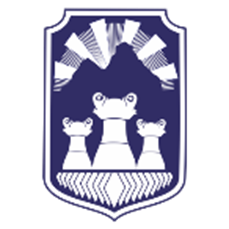 СЛУЖБЕН ГЛАСНИКНА ОПШТИНА ПРИЛЕПСЛУЖБЕН ГЛАСНИКНА ОПШТИНА ПРИЛЕПСЛУЖБЕН ГЛАСНИКНА ОПШТИНА ПРИЛЕПСлужбен гласник на Општина Прилеп – Излегува по потребаСлужбен гласник на Општина Прилеп – Излегува по потребаСлужбен гласник на Општина Прилеп – Излегува по потреба29 Декември 2022 годинаСлужбен гласник број 14Овој примерок чини 50 ден.Годишна претплата 2.000 ден.Жиро с-ка при Комерцијална банка – Филијала Прилеп300020000208779ЕДБ 4021996117695Адреса: „Прилепски бранители “ бр.1, тел.416-454, www.prilep.gov.mk, емаил:prilep@prilep.gov.mkАдреса: „Прилепски бранители “ бр.1, тел.416-454, www.prilep.gov.mk, емаил:prilep@prilep.gov.mkАдреса: „Прилепски бранители “ бр.1, тел.416-454, www.prilep.gov.mk, емаил:prilep@prilep.gov.mkАдреса: „Прилепски бранители “ бр.1, тел.416-454, www.prilep.gov.mk, емаил:prilep@prilep.gov.mkБрој 08-4617/1ГРАДОНАЧАЛНИК29.12.2022 годинана Општина ПрилепП р и л е пБорче Јовчески71ДАНОЧНИ ПРИХОДИДАНОЧНИ ПРИХОДИ249.190.000252.608.0000000252.608.000711Данок од доход, од добивка и од капитални добивкиДанок од доход, од добивка и од капитални добивки15.050.00018.293.000000018.293.000711111711111Данок на плати на вработени лица кај корисниците и единките корисници на средства од буџетот на рм, единиците на локалната3.600.0003.700.00000003.700.000самоуправа и градот скопје и фондовите основани со закон711112711112Данок на плати на вработени лица во трговски друштва, јавнипретпријатија, кај трговци и кај други правни и физички лица што9.600.00012.573.000000012.573.000вршат дејност кои не се корисници и единки корисници на буџетот711113711113Данок на пензии250.000000000711133711133Данок на доход од физички лица кои се занимаваат со занаетчиска дејност100.000100.0000000100.000711139711139Данок на доход на Приходи од занаетчиска дејност според паушалноутврден нето приход1.500.0001.920.00000001.920.000713     Даноци на имот                                                                                                                 95.554.000           86.994.000                          0                           0                           0                           0          86.994.000713     Даноци на имот                                                                                                                 95.554.000           86.994.000                          0                           0                           0                           0          86.994.000713     Даноци на имот                                                                                                                 95.554.000           86.994.000                          0                           0                           0                           0          86.994.000713     Даноци на имот                                                                                                                 95.554.000           86.994.000                          0                           0                           0                           0          86.994.000713     Даноци на имот                                                                                                                 95.554.000           86.994.000                          0                           0                           0                           0          86.994.000713     Даноци на имот                                                                                                                 95.554.000           86.994.000                          0                           0                           0                           0          86.994.000713     Даноци на имот                                                                                                                 95.554.000           86.994.000                          0                           0                           0                           0          86.994.000713     Даноци на имот                                                                                                                 95.554.000           86.994.000                          0                           0                           0                           0          86.994.000713     Даноци на имот                                                                                                                 95.554.000           86.994.000                          0                           0                           0                           0          86.994.000713     Даноци на имот                                                                                                                 95.554.000           86.994.000                          0                           0                           0                           0          86.994.000713111713111Данок на имот од физицки лица33.132.00034.872.000000034.872.000713113713113Данок на имот од правни лица11.422.0009.488.00000009.488.000713211713211Данок на наследство и подарок6.000.0007.124.00000007.124.000713311713311Данок на промет на недвижности45.000.00035.510.000000035.510.000717     Даноци на специфични услуги                                                                                    125.623.000         127.661.000                          0                           0                           0                           0        127.661.000717     Даноци на специфични услуги                                                                                    125.623.000         127.661.000                          0                           0                           0                           0        127.661.000717     Даноци на специфични услуги                                                                                    125.623.000         127.661.000                          0                           0                           0                           0        127.661.000717     Даноци на специфични услуги                                                                                    125.623.000         127.661.000                          0                           0                           0                           0        127.661.000717     Даноци на специфични услуги                                                                                    125.623.000         127.661.000                          0                           0                           0                           0        127.661.000717     Даноци на специфични услуги                                                                                    125.623.000         127.661.000                          0                           0                           0                           0        127.661.000717     Даноци на специфични услуги                                                                                    125.623.000         127.661.000                          0                           0                           0                           0        127.661.000717     Даноци на специфични услуги                                                                                    125.623.000         127.661.000                          0                           0                           0                           0        127.661.000717     Даноци на специфични услуги                                                                                    125.623.000         127.661.000                          0                           0                           0                           0        127.661.000717     Даноци на специфични услуги                                                                                    125.623.000         127.661.000                          0                           0                           0                           0        127.661.000717111717111Комунална Такса за привремен престој300.000448.0000000448.000717112717112Комунална Такса за истакнување на фирма, односно назив на деловна просторија13.123.00010.868.000000010.868.000717115717115Комунална Такса за користење на улици со патнички, товарни,моторни возила, автобуси, специјални возила и моторцикли, што се5.000.0005.305.00000005.305.000плаќа при регистрација на возилата717116717116Комунална Такса за користење и одржување на јавно осветление68.000.00073.150.000000073.150.000717131717131Комунална Такса за користење на просторот пред деловни простории за вршење на дејност5.000.0002.000.00000002.000.000717132717132Комунална Такса за истакнување на реклами, објави и огласи на јавниместа1.000.000362.0000000362.000717133717133Комунална Такса за користење музика во јавните локали300.000228.0000000228.000717135717135Комунална Такса за користење на плоштади и друг простор во градовите и другите населени места,со цел изложување на предмети,200.000200.0000000200.000приредување изложби и забавни приредби за вршење на дејност717136717136Комунална Такса за користење на просторот за паркирање намоторни возила1.200.000000000717137717137Надомест за уредување на градежно земјиште31.000.00035.000.000000035.000.000717138 Надоместоци од Комунална дејност717138 Надоместоци од Комунална дејност717138 Надоместоци од Комунална дејност300.000100.0000000100.000717140 Камата за ненавремено плаќање на комунални Такси кои се приход на717140 Камата за ненавремено плаќање на комунални Такси кои се приход на717140 Камата за ненавремено плаќање на комунални Такси кои се приход на200.000000000елселселс718Такси на користење или дозволи за вршење на дејностТакси на користење или дозволи за вршење на дејност12.963.00019.660.000000019.660.000718117 Надомест за добивање на лиценца за угостителска дејност во ноќен718117 Надомест за добивање на лиценца за угостителска дејност во ноќен92.000000000бар, кабаре, дискоклуб и дискоклуб на отворен просторбар, кабаре, дискоклуб и дискоклуб на отворен простор718127 Надомест кој го плаќаат операторите на инсталациите соб-интегрирана еколошка дозвола на општината, односно градот скопје718127 Надомест кој го плаќаат операторите на инсталациите соб-интегрирана еколошка дозвола на општината, односно градот скопје500.000410.0000000410.000718134 Надомест за управување со отпад на општината, односно градот скопје718134 Надомест за управување со отпад на општината, односно градот скопје100.00050.000000050.000718140 Надомест за одржување на јавна чистота718140 Надомест за одржување на јавна чистота12.271.00019.200.000000019.200.00072НЕДАНОЧНИ ПРИХОДИНЕДАНОЧНИ ПРИХОДИ93.443.0007.727.00096.266.000000103.993.000722Глоби, судски и административни таксиГлоби, судски и административни такси3.650.0002.675.00000002.675.000722147 Глоби за патен сообракајво надлежност на елс722147 Глоби за патен сообракајво надлежност на елс150.000000000722315 Административни Такси кои се плаќаат за списите и дејствијата кај722315 Административни Такси кои се плаќаат за списите и дејствијата кај3.500.0002.675.00000002.675.000органите на општината723     Такси и надоместоци                                                                                                       83.513.000             1.187.000          92.956.000                           0                           0                           0          94.143.000органите на општината723     Такси и надоместоци                                                                                                       83.513.000             1.187.000          92.956.000                           0                           0                           0          94.143.000органите на општината723     Такси и надоместоци                                                                                                       83.513.000             1.187.000          92.956.000                           0                           0                           0          94.143.000органите на општината723     Такси и надоместоци                                                                                                       83.513.000             1.187.000          92.956.000                           0                           0                           0          94.143.000органите на општината723     Такси и надоместоци                                                                                                       83.513.000             1.187.000          92.956.000                           0                           0                           0          94.143.000органите на општината723     Такси и надоместоци                                                                                                       83.513.000             1.187.000          92.956.000                           0                           0                           0          94.143.000органите на општината723     Такси и надоместоци                                                                                                       83.513.000             1.187.000          92.956.000                           0                           0                           0          94.143.000органите на општината723     Такси и надоместоци                                                                                                       83.513.000             1.187.000          92.956.000                           0                           0                           0          94.143.000органите на општината723     Такси и надоместоци                                                                                                       83.513.000             1.187.000          92.956.000                           0                           0                           0          94.143.000органите на општината723     Такси и надоместоци                                                                                                       83.513.000             1.187.000          92.956.000                           0                           0                           0          94.143.000723011723011Такси за диплома и сертификат676.0000571.000000571.000723012723012Такси за запишување2.126.00001.576.0000001.576.000723013723013Такса за испити1.645.00001.735.0000001.735.000723019723019Други образовни Такси1.201.00001.318.0000001.318.000723111723111целодневна и претшколска грижа38.471.000044.598.00000044.598.000723112723112Средства за екскурзии4.000.00005.978.0000005.978.000723116723116Надоместоци за оброци во ученички и студентски домови, училишта, градинки и други институции4.137.00005.433.0000005.433.000723119723119Други помошни активности во образованието6.370.00005.034.0000005.034.000723219723219Приходи од продажба на производи и стоки3.818.00003.698.0000003.698.000723411723411Членарини во институции во областа на културата600.0000875.000000875.000723719723719Други Услоги од сместување17.140.000019.850.00000019.850.000723911723911Закупнина од објекти2.129.00002.290.0000002.290.000723914723914Приходи од закупнина на општински имот1.200.0001.187.00000001.187.000725     Други неданочни приходи                                                                                                6.280.000             3.865.000            3.310.000                           0                           0                           0            7.175.000725     Други неданочни приходи                                                                                                6.280.000             3.865.000            3.310.000                           0                           0                           0            7.175.000725     Други неданочни приходи                                                                                                6.280.000             3.865.000            3.310.000                           0                           0                           0            7.175.000725     Други неданочни приходи                                                                                                6.280.000             3.865.000            3.310.000                           0                           0                           0            7.175.000725     Други неданочни приходи                                                                                                6.280.000             3.865.000            3.310.000                           0                           0                           0            7.175.000725     Други неданочни приходи                                                                                                6.280.000             3.865.000            3.310.000                           0                           0                           0            7.175.000725     Други неданочни приходи                                                                                                6.280.000             3.865.000            3.310.000                           0                           0                           0            7.175.000725     Други неданочни приходи                                                                                                6.280.000             3.865.000            3.310.000                           0                           0                           0            7.175.000725     Други неданочни приходи                                                                                                6.280.000             3.865.000            3.310.000                           0                           0                           0            7.175.000725     Други неданочни приходи                                                                                                6.280.000             3.865.000            3.310.000                           0                           0                           0            7.175.0000600.000000000725916Други средства за солидарност210.0000210.000000210.000725922Приходи од осигурување на имот420.00050.000200.000000250.000725939 Останати неданочни Приходи725939 Останати неданочни Приходи2.050.0001.000.0002.900.0000003.900.000725943 2% од наплатените премии за осигурување на моторни возила (каско)725943 2% од наплатените премии за осигурување на моторни возила (каско)3.000.0002.815.00000002.815.000и осигурување од одговорност од употреба на моторнитеи осигурување од одговорност од употреба на моторните73КАПИТАЛНИ ПРИХОДИ138.800.00076.838.000000076.838.000731Продажба на капитални средства60.000.000000000731117 Приходи од продажба на општински имот60.000.000000000733Продажба на земјиШте и нематеријални вложувања78.800.00076.838.000000076.838.000733111 Приходи од продажба на неизградено градежно замјиште во10.000.00026.838.000000026.838.000сопственост на република македонија733115 Приходи од закуп на земјоделско земјиште во сопственост на државата733115 Приходи од закуп на земјоделско земјиште во сопственост на државата13.800.000000000733118 Надомест за детални геолошки истражувања733118 Надомест за детални геолошки истражувања1.000.0001.000.00000001.000.000733119 Надомест за концесии за експлоатација на минерални суровини (по733119 Надомест за концесии за експлоатација на минерални суровини (по4.000.0002.000.00000002.000.000основа на простор)733120 Надомест за концесии за експлоатација на минерални суровини (по733120 Надомест за концесии за експлоатација на минерални суровини (по45.000.00045.000.000000045.000.000КатегоријаСтавка                                                                  О    П    И    С ПотставкаПредходен буџетБ     У     Џ     Е     Т  2023Б     У     Џ     Е     Т  2023Б     У     Џ     Е     Т  2023Б     У     Џ     Е     Т  2023Б     У     Џ     Е     Т  2023Б     У     Џ     Е     Т  2023КатегоријаСтавка                                                                  О    П    И    С ПотставкаПредходен буџетБуџетРасходи од самофинан. активностиРасходи од дотацииРасходи од донацииРасходи од кредитиВкупни расходиКатегоријаСтавка                                                                  О    П    И    С ПотставкаПредходен буџетБ     У     Џ     Е     Т  0Б     У     Џ     Е     Т  0Б     У     Џ     Е     Т  0Б     У     Џ     Е     Т  0Б     У     Џ     Е     Т  0Б     У     Џ     Е     Т  0КатегоријаСтавка                                                                  О    П    И    С ПотставкаПредходен буџетБуџетРасходи од самофинан. активностиРасходи од дотацииРасходи од донацииРасходи од кредитиВкупни расходи424110Поправки и сервисирање на лесни возила (вклучува•• резервни делови, г1.400.000800.000600.0000001.400.000424190Поправки на други возила1.200.0001.200.00000001.200.000424210Одржување на згради23.827.000500.0003.477.00017.520.0000021.497.000424220Услуги за обезбедување на објекти790.0000180.0002.440.000002.620.000424230Дезинфекција, дезинсекција и дератизација3.566.0002.500.000460.000680.000003.640.000424320Одржување на автопати, улици и патишта12.000.00012.000.000000012.000.000424390Одржување на други градби9.550.00010.900.00050.00000010.950.000424410Поправки и одржување на мебел1.370.00050.000510.000960.000001.520.000424420Поправки и одржување на софтверска и хардверска опрема3.320.000350.0001.010.0001.360.000002.720.000424430Поправки и одржување на машини1.550.00001.210.0000001.210.000424440Поправки и одржување на друга опрема9.761.0005.500.0001.528.0001.214.000008.242.000424510Одржување на зелени површини околу згради20.000020.00000020.000424590Одржување на други зелени површини12.721.00019.200.0000560.0000019.760.000425    Договорни услуги                                                                                                               103.931.000425    Договорни услуги                                                                                                               103.931.000425    Договорни услуги                                                                                                               103.931.00033.521.00015.066.00053.883.00010.443.0000112.913.000425130Изнајмување на друг тип на простор3.000047.00000047.000425190Изнајмување на друга опрема и опрема за специјални намени600.000600.0000000600.000425210Провизија за платен промет00004.00004.000425220Банкарска провизија3.000000000425240Осигурување за повреда и инвалидитет523.00030.000323.000000353.000425250Осигурување на недвижности и права2.070.000100.000310.0001.510.000001.920.000425260Осигурување на моторни возила240.000170.00070.000000240.000425290Други финансиски услуги60.000030.00010.0000040.000425310Правни услуги1.027.000300.000400.000488.000001.188.000425320Судски вештачења140.000100.00040.000000140.000425360Плаќање на судски такси60.00050.00020.00000070.000425420Примарна здравствена заштита350.0000600.000000600.000425430Специјалистичко - консултативна здравствена заштита30.000030.00000030.000425440Болнички услуги20.000020.00000020.000425490Други здравстевени услуги1.258.0000200.0001.220.000001.420.000425630Испитување на кавалитетот на водите и воздухот0100.0000000100.000425640Изработка на просторни и урбанистички планови25.010.00027.211.000110.000350.0000027.671.000425720Услуги за развој на наставниот план и програма15.000010.00000010.000425740Дополнителни активности308.0000268.000000268.000425750Услуги за вонучилишни образовни активности1.085.0000205.000000205.000425760Превозни услуги во образованието32.926.00005.170.00044.840.0000050.010.000425790Други образовни услуги3.350.00001.758.000580.0001.228.00003.566.000425910Преведувачи060.000000060.000425920Услуги за копирање, печатење и издавање3.150.0001.200.000230.0001.095.000203.00002.728.000425940Рушење на објекти0500.0000000500.000425970Консултантски услуги530.000350.000100.00050.00000500.000425980Надзор над одржување на изградбата1.830.000500.000310.0001.010.000001.820.000425990Други договорни услуги29.343.0002.250.0004.815.0002.730.0009.008.000018.803.000426    Други тековни расходи                                                                                                         7.365.000426    Други тековни расходи                                                                                                         7.365.000426    Други тековни расходи                                                                                                         7.365.0002.790.0003.090.0002.717.000391.00008.988.000426110   Членарини во меѓународни организации426110   Членарини во меѓународни организации20.00020.000000020.000426120   Членарини во домашни организации426120   Членарини во домашни организации656.000620.00038.00010.00000668.000426210   Расходи за репрезентација426210   Расходи за репрезентација1.808.000600.0001.320.0000212.00002.132.000426310   Семинари и конференции426310   Семинари и конференции900.000300.000500.000770.000100.00001.670.000426410   Објавување на огласи426410   Објавување на огласи1.958.000600.000550.0001.040.000002.190.000426990   Други оперативни расходи426990   Други оперативни расходи2.023.000650.000682.000897.00079.00002.308.000427    Привремени вработувања427    Привремени вработувања15.500.00012.000.000000012.000.000427110   Привремени вработувања427110   Привремени вработувања15.500.00012.000.000000012.000.00045     КАМАТНИ ПЛАЌАЊА45     КАМАТНИ ПЛАЌАЊА5.000100.0000000100.000452    Каматни плаќања кон домашни кредитори452    Каматни плаќања кон домашни кредитори5.000100.0000000100.000452410   Камата на кредити452410   Камата на кредити5.000100.0000000100.00046     СУБВЕНЦИИ И ТРАНСФЕРИ46     СУБВЕНЦИИ И ТРАНСФЕРИ110.735.00052.950.0001.300.0003.560.0000057.810.000461    Субвенции за јавни претпријатија461    Субвенции за јавни претпријатија84.733.00032.400.000000032.400.000461130   Субвенции за јавни комунални претпријатија461130   Субвенции за јавни комунални претпријатија84.733.00032.400.000000032.400.000463    Трансфери до невладини организации463    Трансфери до невладини организации6.500.0006.500.00000006.500.000463110   Трансфери до здруженија на граѓани и фондации463110   Трансфери до здруженија на граѓани и фондации2.500.0002.500.00000002.500.000463120   Трансфери до спортски клубови463120   Трансфери до спортски клубови4.000.0004.000.00000004.000.000464    Разни трансфери464    Разни трансфери19.502.00014.050.0001.300.0003.560.0000018.910.000464120   Стипендии за поддршка на млади таленти464120   Стипендии за поддршка на млади таленти1.000.0001.000.00000001.000.000464310   Плаќање за исхрана за деца со посебни потреби464310   Плаќање за исхрана за деца со посебни потреби0300.0000000300.000464910   Плаќање по судски решенија464910   Плаќање по судски решенија4.840.0003.500.0001.300.000530.000005.330.000464940   Трансфери при пензионирање4.148.000450.00003.030.000003.480.000464990   Други трансфери9.514.0008.800.00000008.800.00047     СОЦИЈАЛНИ БЕНЕФИЦИИ5.100.0005.100.00000005.100.000471    Социјални надоместоци5.100.0005.100.00000005.100.000471160   Еднократна парична помош и помош во натура1.500.0001.500.00000001.500.000471230   Помош за новороденчиња3.600.0003.600.00000003.600.00048     КАПИТАЛНИ РАСХОДИ223.692.000175.203.000013.170.00000188.373.000480    Купување на опрема и машини8.323.000450.00007.270.000007.720.000480110   Купување на канцелариска опрема594.0000050.0000050.000480130   Купување на лабораториска и научно-истражувачка опрема47.00000500.00000500.000480140   Купување на информатичка и видео опрема6.450.000200.00003.550.000003.750.000480160   Купување на опрема за греење и климатизација80.00000280.00000280.000480190   Купување на друга опрема942.000250.00002.370.000002.620.000480290   Купување на други машини210.00000520.00000520.000481    Градежни објекти66.580.00047.923.00005.600.0000053.523.000481110   Подготвување проекти вклучувајќи дизајн на станбени објекти970.0001.000.0000120.000001.120.000481210   Подготвување проекти на деловни објекти70.00000200.00000200.000481220   Набавка или нова изградба на деловни објекти46.243.00046.923.000000046.923.000481230   Реконструкција на деловни објекти19.297.000005.280.000005.280.000482    Други градежни објекти121.582.000117.174.0000000117.174.000482110   Подготвување проекти вклучувајќи дизајн на улици, патишта и автопати3.000.0003.000.00000003.000.000482120   Изградба на улици, патишта и автопати32.000.00013.000.000000013.000.000482130   Реконструкција на улици, патишта и автопати45.539.00050.000.000000050.000.000482720   Изградба на капацитети за водоснабдување11.895.00019.223.000000019.223.000482810   Подготвување проекти вклучувајќи дизајн на капацитети во енергетиката3.227.0001.711.00000001.711.000482820   Изградба на капацитети во енергетиката6.160.0001.000.00000001.000.000482830   Реконструкција на капацитети во енергетиката1.106.0001.500.00000001.500.000482920   Изградба на други објекти2.525.00019.740.000000019.740.000482930   Реконструкција на други објекти14.130.0007.000.00000007.000.000482940   Надзор над изградбата2.000.0001.000.00000001.000.000483    Купување на мебел1.020.00000300.00000300.0000150.000000000483110   Купување на канцелариски мебел470.000000000483120   Купување на училишен мебел400.00000300.00000300.000485    Вложувања и нефинансиски средства                                                                                 901.000                850.000                           0                           0                           0                           0                850.000485    Вложувања и нефинансиски средства                                                                                 901.000                850.000                           0                           0                           0                           0                850.000485    Вложувања и нефинансиски средства                                                                                 901.000                850.000                           0                           0                           0                           0                850.000485    Вложувања и нефинансиски средства                                                                                 901.000                850.000                           0                           0                           0                           0                850.000485    Вложувања и нефинансиски средства                                                                                 901.000                850.000                           0                           0                           0                           0                850.000485    Вложувања и нефинансиски средства                                                                                 901.000                850.000                           0                           0                           0                           0                850.000485    Вложувања и нефинансиски средства                                                                                 901.000                850.000                           0                           0                           0                           0                850.000485    Вложувања и нефинансиски средства                                                                                 901.000                850.000                           0                           0                           0                           0                850.000485230   Компјутерстки софтвер301.000350.0000000350.000485420   Надомест за одземен имот600.000500.0000000500.000486    Купување на возила6.000.000000000486190   Купување на други моторни возила6.000.000000000489    Капитални субвенции за претпријатија и невладини организации19.286.0008.806.00000008.806.000489190   Капитални субвенции за други јавни нефинансиски претпријатија19.286.0008.806.00000008.806.00049     ОТПЛАТА НА ГЛАВНИЦА                                                                                                          6.947.000            4.750.000                           0                           0                           0                           0             4.750.00049     ОТПЛАТА НА ГЛАВНИЦА                                                                                                          6.947.000            4.750.000                           0                           0                           0                           0             4.750.00049     ОТПЛАТА НА ГЛАВНИЦА                                                                                                          6.947.000            4.750.000                           0                           0                           0                           0             4.750.00049     ОТПЛАТА НА ГЛАВНИЦА                                                                                                          6.947.000            4.750.000                           0                           0                           0                           0             4.750.00049     ОТПЛАТА НА ГЛАВНИЦА                                                                                                          6.947.000            4.750.000                           0                           0                           0                           0             4.750.00049     ОТПЛАТА НА ГЛАВНИЦА                                                                                                          6.947.000            4.750.000                           0                           0                           0                           0             4.750.00049     ОТПЛАТА НА ГЛАВНИЦА                                                                                                          6.947.000            4.750.000                           0                           0                           0                           0             4.750.00049     ОТПЛАТА НА ГЛАВНИЦА                                                                                                          6.947.000            4.750.000                           0                           0                           0                           0             4.750.000491    Отплата на главнина до нерезидентни кредитори6.947.0004.750.00000004.750.000491190   Отплата на главнината од заемите на други билатерални кредитори6.947.0004.750.00000004.750.000ПотпрограмКатегоријаО    П    И    С СтавкаПотставкаПредходен буџетБ     У     Џ     Е     ТБ     У     Џ     Е     ТБ     У     Џ     Е     ТБ     У     Џ     Е     ТБ     У     Џ     Е     ТБ     У     Џ     Е     ТПотпрограмКатегоријаО    П    И    С СтавкаПотставкаПредходен буџетБуџетРасходи од самофинан. активностиРасходи од дотацииРасходи од донацииРасходи од кредитиВкупни расходи401   Основни плати990.000990.0000000990.000401110 Основни плати -функционери900.000900.0000000900.000401310 Персонален данок на доход од плата90.00090.000000090.000402   Придонеси за социјално осигурување402.000402.0000000402.000402110 Основни придонеси за ПИО260.000260.0000000260.000402210 Основни придонеси за здравство110.000110.0000000110.000402220 Основен придонес за професионално заболување11.00011.000000011.000402310 Основни продонеси до Агенцијата за вработување21.00021.000000021.000404   Надоместоци18.00020.000000020.000404110 Надомест за годишен одмор18.00020.000000020.00041       РЕЗЕРВИ И НЕДЕФИНИРАНИ РАСХОДИ1.700.0001.500.00000001.500.000413   Тековни резерви (разновидни расходи)1.700.0001.500.00000001.500.000413110 Тековни резерви (разновидни расходи)1.700.0001.500.00000001.500.00042       СТОКИ И УСЛУГИ260.000420.0000000420.000420   Патни и дневни расходи130.000310.0000000310.000420110 Патување во земјата - хранарина (дневница)20.000100.0000000100.000420120 Патување во земјата - патни расходи10.00010.000000010.000420130 Патување во земјата - сместување020.000000020.000420140 Патување во земјата - споредни расходи030.000000030.000420210 Патување во странство - хранарина (дневница)50.00050.000000050.000420220 Патување во странство - патни расходи20.00050.000000050.000420230 Патување во странство - сместување30.00050.000000050.000421   Комунални услуги, греење, комуникација и транспорт30.00010.000000010.000421320 Телефон и телефакс30.00010.000000010.000426   Други тековни расходи100.000100.0000000100.000426210 Расходи за репрезентација100.000100.0000000100.00046       СУБВЕНЦИИ И ТРАНСФЕРИ450.000450.0000000450.000464   Разни трансфери450.000450.0000000450.000464940 Трансфери при пензионирање450.000450.0000000450.000Е00 ОПШТИНСКА АДМИНИСТРАЦИЈА125.633.000129.883.00000468.0000130.351.00040       ПЛАТИ И НАДОМЕСТОЦИ61.260.00076.823.000000076.823.000401   Основни плати42.600.00054.115.000000054.115.000401120 Основни плати - државни службеници401120 Основни плати - државни службеници34.400.00045.600.000000045.600.000401130 Основни плати - други вработени401130 Основни плати - други вработени3.500.0003.415.00000003.415.000401310 Персонален данок на доход од плата401310 Персонален данок на доход од плата3.200.0003.600.00000003.600.000401320 Персонален данок на доход од надоместоци401320 Персонален данок на доход од надоместоци1.500.0001.500.00000001.500.000402   Придонеси за социјално осигурување402   Придонеси за социјално осигурување16.460.00020.408.000000020.408.000402110 Основни придонеси за ПИО402110 Основни придонеси за ПИО10.500.00013.600.000000013.600.000402210 Основни придонеси за здравство402210 Основни придонеси за здравство4.700.0005.400.00000005.400.000402220 Основен придонес за професионално заболување402220 Основен придонес за професионално заболување420.000440.0000000440.000402310 Основни продонеси до Агенцијата за вработување402310 Основни продонеси до Агенцијата за вработување840.000968.0000000968.000404   Надоместоци404   Надоместоци2.200.0002.300.00000002.300.000404110 Надомест за годишен одмор404110 Надомест за годишен одмор2.200.0002.300.00000002.300.00042       СТОКИ И УСЛУГИ                                                                                                              50.407.00042       СТОКИ И УСЛУГИ                                                                                                              50.407.00042       СТОКИ И УСЛУГИ                                                                                                              50.407.00042.110.00000468.000042.578.000420   Патни и дневни расходи                                                                                                       210.000420   Патни и дневни расходи                                                                                                       210.000420   Патни и дневни расходи                                                                                                       210.000470.0000000470.000420110 Патување во земјата - хранарина (дневница)150.000350.0000000350.000420120 Патување во земјата - патни расходи10.00030.000000030.000420130 Патување во земјата - сместување30.00030.000000030.000420140 Патување во земјата - споредни расходи20.00060.000000060.000421Комунални услуги, греење, комуникација и транспорт17.250.00015.900.000000015.900.000421110 Електрична енергија10.500.00010.500.000000010.500.000421120 Водовод и канализација2.400.0001.600.00000001.600.000421130 Ѓубретарина300.000300.0000000300.000421240 Течни горива1.450.0001.300.00000001.300.000421310 Пошта800.000600.0000000600.000421320 Телефон и телефакс800.000600.0000000600.000421390 Други трошоци за комуникација50.00050.000000050.000421410 Горива и масла (моторни возила)800.000800.0000000800.000421420 Регистрација на моторни возила100.000100.0000000100.000421440 Транспорт на луѓе50.00050.000000050.000423Материјали и ситен инвентар5.950.0005.150.00000005.150.000423110 Канцелариски материјали1.100.0001.100.00000001.100.000423120 Списанија, весници и други изданија за користење од страна на враб200.000200.0000000200.000423210 Материјали за АОП350.000350.0000000350.000423310 Униформи50.00050.000000050.000423320 Обувки50.00050.000000050.000ПотпрограмКатегоријаО    П    И    С СтавкаПотставкаПредходен буџетБ     У     Џ     Е     ТБ     У     Џ     Е     ТБ     У     Џ     Е     ТБ     У     Џ     Е     ТБ     У     Џ     Е     ТБ     У     Џ     Е     ТПотпрограмКатегоријаО    П    И    С СтавкаПотставкаПредходен буџетБуџетРасходи од самофинан. активностиРасходи од дотацииРасходи од донацииРасходи од кредитиВкупни расходи464   Разни трансфери                                                                                                                 7.014.000464   Разни трансфери                                                                                                                 7.014.0006.100.00000006.100.000464910 Плаќање по судски решенија4.300.0003.500.00000003.500.000464990 Други трансфери2.714.0002.600.00000002.600.00049       ОТПЛАТА НА ГЛАВНИЦА6.947.0004.750.00000004.750.000491   Отплата на главнина до нерезидентни кредитори6.947.0004.750.00000004.750.000491190 Отплата на главнината од заемите на други билатерални кредитори6.947.0004.750.00000004.750.000ЕА0 КАПИТАЛНИ ТРОШОЦИ НА ОПШТИНА                                                               11.005.000ЕА0 КАПИТАЛНИ ТРОШОЦИ НА ОПШТИНА                                                               11.005.0001.800.00000001.800.00048       КАПИТАЛНИ РАСХОДИ                                                                                                    11.005.00048       КАПИТАЛНИ РАСХОДИ                                                                                                    11.005.0001.800.00000001.800.000480   Купување на опрема и машини                                                                                        2.284.000480   Купување на опрема и машини                                                                                        2.284.000450.0000000450.000480140 Купување на информатичка и видео опрема2.284.000200.0000000200.000480190 Купување на друга опрема0250.0000000250.000481   Градежни објекти                                                                                                               2.420.000481   Градежни објекти                                                                                                               2.420.0001.000.00000001.000.000481110 Подготвување проекти вклучувајќи дизајн на станбени објекти600.0001.000.00000001.000.000481220 Набавка или нова изградба на деловни објекти1.820.000000000485   Вложувања и нефинансиски средства301.000350.0000000350.000485230 Компјутерстки софтвер301.000350.0000000350.000486   Купување на возила6.000.000000000486190 Купување на други моторни возила6.000.000000000Ф10 УРБАНИСТИЧКО ПЛАНИРАЊЕ24.950.00027.211.000000027.211.00042       СТОКИ И УСЛУГИ24.950.00027.211.000000027.211.000425   Договорни услуги24.950.00027.211.000000027.211.000425640 Изработка на просторни и урбанистички планови24.950.00027.211.000000027.211.000Г10 ПОДДРШКА НА ЛОКАЛНИОТ ЕКОНОМСКИ РАЗВОЈ2.100.0002.060.00000002.060.00042       СТОКИ И УСЛУГИ100.000260.0000000260.000425   Договорни услуги100.000160.0000000160.000425910 Преведувачи060.000000060.000425990 Други договорни услуги100.000100.0000000100.000426   Други тековни расходи0100.0000000100.000426310 Семинари и конференции0100.0000000100.00046       СУБВЕНЦИИ И ТРАНСФЕРИ2.000.0001.800.00000001.800.000464   Разни трансфери2.000.0001.800.00000001.800.000464990 Други трансфери2.000.0001.800.00000001.800.000ГД0 ПРОЕКТИ ЗА ЕНЕРГЕТСКА ЕФИКАСНОСТ2.427.0001.111.00000001.111.00048       КАПИТАЛНИ РАСХОДИ2.427.0001.111.00000001.111.000482   Други градежни објекти2.427.0001.111.00000001.111.000482810 Подготвување проекти вклучувајќи дизајн на капацитети во енергет2.427.0001.111.00000001.111.000Ј00  ОДРЖУВАЊЕ НА УРБАНА ОПРЕМА02.000.00000002.000.00042       СТОКИ И УСЛУГИ02.000.00000002.000.000424   Поправки и тековно одржување02.000.00000002.000.000424390 Одржување на други градби01.400.00000001.400.000424440 Поправки и одржување на друга опрема0600.0000000600.000Ј30  ЈАВНО ОСВЕТЛУВАЊЕ59.300.00055.000.000000055.000.00042       СТОКИ И УСЛУГИ59.000.00045.000.000000045.000.000421   Комунални услуги, греење, комуникација и транспорт49.000.00036.000.000000036.000.000421110 Електрична енергија49.000.00036.000.000000036.000.000423   Материјали и ситен инвентар5.000.0005.000.00000005.000.000423990 Други материјали5.000.0005.000.00000005.000.000424   Поправки и тековно одржување5.000.0004.000.00000004.000.000424440 Поправки и одржување на друга опрема5.000.0004.000.00000004.000.00046       СУБВЕНЦИИ И ТРАНСФЕРИ300.00010.000.000000010.000.000461   Субвенции за јавни претпријатија300.00010.000.000000010.000.000461130 Субвенции за јавни комунални претпријатија300.00010.000.000000010.000.000Ј40  ЈАВНА ЧИСТОТА12.271.00019.200.000000019.200.00042       СТОКИ И УСЛУГИ12.271.00019.200.000000019.200.000424   Поправки и тековно одржување12.271.00019.200.000000019.200.000424590 Одржување на други зелени површини12.271.00019.200.000000019.200.000Ј50  ЈАВЕН ЛОКАЛЕН ПРЕВОЗ НА ПАТНИЦИ18.433.0005.800.00000005.800.00042       СТОКИ И УСЛУГИ1.000.0001.800.00000001.800.000421   Комунални услуги, греење, комуникација и транспорт1.000.0001.800.00000001.800.000421440 Транспорт на луѓе1.000.0001.800.00000001.800.000ПотпрограмКатегоријаО    П    И    С СтавкаПотставкаПредходен буџетБ     У     Џ     Е     ТБ     У     Џ     Е     ТБ     У     Џ     Е     ТБ     У     Џ     Е     ТБ     У     Џ     Е     ТБ     У     Џ     Е     ТПотпрограмКатегоријаО    П    И    С СтавкаПотставкаПредходен буџетБуџетРасходи од самофинан. активностиРасходи од дотацииРасходи од донацииРасходи од кредитиВкупни расходи42       СТОКИ И УСЛУГИ                                                                                                              20.500.00042       СТОКИ И УСЛУГИ                                                                                                              20.500.00020.500.000000020.500.000424   Поправки и тековно одржување                                                                                   20.000.000424   Поправки и тековно одржување                                                                                   20.000.00020.000.000000020.000.000424320 Одржување на автопати, улици и патишта12.000.00012.000.000000012.000.000424390 Одржување на други градби8.000.0008.000.00000008.000.000425   Договорни услуги                                                                                                                  500.000425   Договорни услуги                                                                                                                  500.000500.0000000500.000425980 Надзор над одржување на изградбата500.000500.0000000500.000Ј70  ОДРЖУВАЊЕ И КОРИСТЕЊЕ НА ПАРКОВИ И ЗЕЛЕНИЛО62.000.00017.400.000000017.400.00046       СУБВЕНЦИИ И ТРАНСФЕРИ62.000.00017.400.000000017.400.000461   Субвенции за јавни претпријатија62.000.00017.400.000000017.400.000461130 Субвенции за јавни комунални претпријатија62.000.00017.400.000000017.400.000Ј80  ДРУГИ КОМУНАЛНИ УСЛУГИ4.000.0004.600.00000004.600.00042       СТОКИ И УСЛУГИ4.000.0004.600.00000004.600.000424   Поправки и тековно одржување4.000.0004.000.00000004.000.000424230 Дезинфекција, дезинсекција и дератизација2.500.0002.500.00000002.500.000424390 Одржување на други градби1.500.0001.500.00000001.500.000425   Договорни услуги0600.0000000600.000425630 Испитување на кавалитетот на водите и воздухот0100.0000000100.000425940 Рушење на објекти0500.0000000500.000ЈА0 ИЗГРАДБА НА ЈАВНО ОСВЕТЛУВАЊЕ5.906.0003.100.00000003.100.00048       КАПИТАЛНИ РАСХОДИ5.906.0003.100.00000003.100.000482   Други градежни објекти5.906.0003.100.00000003.100.000482810 Подготвување проекти вклучувајќи дизајн на капацитети во енергет500.000600.0000000600.000482820 Изградба на капацитети во енергетиката4.300.0001.000.00000001.000.000482830 Реконструкција на капацитети во енергетиката1.106.0001.500.00000001.500.000ЈД0 ИЗГРАДБА И РЕКОНСТРУКЦИЈА НА ЛОКАЛНИ ПАТИШТА И УЛИЦИ57.600.00027.500.000000027.500.00048       КАПИТАЛНИ РАСХОДИ57.600.00027.500.000000027.500.000482   Други градежни објекти57.000.00027.000.000000027.000.000482110 Подготвување проекти вклучувајќи дизајн на улици, патишта и авто3.000.0003.000.00000003.000.000482120 Изградба на улици, патишта и автопати32.000.00013.000.000000013.000.000482130 Реконструкција на улици, патишта и автопати20.000.00010.000.000000010.000.000482940 Надзор над изградбата2.000.0001.000.00000001.000.000485   Вложувања и нефинансиски средства600.000500.0000000500.000485420 Надомест за одземен имот600.000500.0000000500.000ЈДА РЕХАБИЛИТАЦИЈА НА УЛИЦИ НА ТЕРИТОРИЈА НА ОПшТИНА  ПРИЛЕ040.000.000000040.000.00048       КАПИТАЛНИ РАСХОДИ040.000.000000040.000.000482   Други градежни објекти040.000.000000040.000.000482130 Реконструкција на улици, патишта и автопати040.000.000000040.000.000ЈДЦ РЕКОНСТРУКЦИЈА НА УЛИЦА БОРКА ТАЛЕСКИ-ДЕЛ25.539.00000000048       КАПИТАЛНИ РАСХОДИ25.539.000000000482   Други градежни објекти25.539.000000000482130 Реконструкција на улици, патишта и автопати25.539.000000000ЈГ0 ИЗГРАДБА НА СИСТЕМИ ЗА ВОДОСНАБДУВАЊЕ10.738.000800.0000000800.00048       КАПИТАЛНИ РАСХОДИ10.738.000800.0000000800.000482   Други градежни објекти258.000800.0000000800.000482720 Изградба на капацитети за водоснабдување258.000800.0000000800.000489   Капитални субвенции за претпријатија и невладини организации10.480.000000000489190 Капитални субвенции за други јавни нефинансиски претпријатија10.480.000000000ЈГА ИЗГРАДБА НА ГЛАВЕН ДОВОДЕН ЦЕВКОВОД ВО СЕЛО КАНАТЛАРЦИ11.637.00018.423.000000018.423.00048       КАПИТАЛНИ РАСХОДИ11.637.00018.423.000000018.423.000482   Други градежни објекти11.637.00018.423.000000018.423.000482720 Изградба на капацитети за водоснабдување11.637.00018.423.000000018.423.000ЈИ0  ИЗГРАДБА НА СИСТЕМИ ЗА ОДВЕДУВАЊЕ И ПРЕЧИСТУВАЊЕ НА ОТ2.525.00000000048       КАПИТАЛНИ РАСХОДИ2.525.000000000482   Други градежни објекти2.525.000000000482920 Изградба на други објекти482920 Изградба на други објекти2.525.000000000ЈК0ЈАВНА ЧИСТОТА (КАПИТАЛНИ РАСХОДИ)1.239.0001.239.00000001.239.00048КАПИТАЛНИ РАСХОДИ1.239.0001.239.00000001.239.000489   Капитални субвенции за претпријатија и невладини организации489   Капитални субвенции за претпријатија и невладини организации1.239.0001.239.00000001.239.000489190 Капитални субвенции за други јавни нефинансиски претпријатија489190 Капитални субвенции за други јавни нефинансиски претпријатија1.239.0001.239.00000001.239.000ЈНА ПОСТАВУВАЊЕ НА ПАРКИРАЛИшТЕ КАКО МОДУЛАРНА КОНСТРУКЦЈНА ПОСТАВУВАЊЕ НА ПАРКИРАЛИшТЕ КАКО МОДУЛАРНА КОНСТРУКЦ019.740.000000019.740.00048       КАПИТАЛНИ РАСХОДИ48       КАПИТАЛНИ РАСХОДИ019.740.000000019.740.000482   Други градежни објекти482   Други градежни објекти019.740.000000019.740.000482920 Изградба на други објекти482920 Изградба на други објекти019.740.000000019.740.000ЈП0 ЈАВЕН ПРЕВОЗ (КАПИТАЛНИ РАСХОДИ)ЈП0 ЈАВЕН ПРЕВОЗ (КАПИТАЛНИ РАСХОДИ)7.567.0007.567.00000007.567.00048       КАПИТАЛНИ РАСХОДИ48       КАПИТАЛНИ РАСХОДИ7.567.0007.567.00000007.567.000489   Капитални субвенции за претпријатија и невладини организации489   Капитални субвенции за претпријатија и невладини организации7.567.0007.567.00000007.567.000489190 Капитални субвенции за други јавни нефинансиски претпријатија489190 Капитални субвенции за други јавни нефинансиски претпријатија7.567.0007.567.00000007.567.000К10 БИБЛИОТЕКАРСТВОК10 БИБЛИОТЕКАРСТВО14.717.00001.500.00012.572.0000014.072.00040       ПЛАТИ И НАДОМЕСТОЦИ40       ПЛАТИ И НАДОМЕСТОЦИ9.403.000009.171.000009.171.000401   Основни плати401   Основни плати6.655.000006.737.000006.737.000401130 Основни плати - други вработени401130 Основни плати - други вработени5.980.000006.262.000006.262.000401310 Персонален данок на доход од плата401310 Персонален данок на доход од плата675.00000475.00000475.000402   Придонеси за социјално осигурување402   Придонеси за социјално осигурување2.748.000002.434.000002.434.000402110 Основни придонеси за ПИО402110 Основни придонеси за ПИО1.795.000001.634.000001.634.000402210 Основни придонеси за здравство402210 Основни придонеси за здравство738.00000651.00000651.000402220 Основен придонес за професионално заболување402220 Основен придонес за професионално заболување80.0000044.0000044.000402310 Основни продонеси до Агенцијата за вработување402310 Основни продонеси до Агенцијата за вработување135.00000105.00000105.00042       СТОКИ И УСЛУГИ42       СТОКИ И УСЛУГИ4.230.00001.500.0002.361.000003.861.000420   Патни и дневни расходи420   Патни и дневни расходи160.0000300.000000300.000420110 Патување во земјата - хранарина (дневница)420110 Патување во земјата - хранарина (дневница)80.0000100.000000100.000420120 Патување во земјата - патни расходи420120 Патување во земјата - патни расходи80.0000100.000000100.000420130 Патување во земјата - сместување420130 Патување во земјата - сместување00100.000000100.000421   Комунални услуги, греење, комуникација и транспорт421   Комунални услуги, греење, комуникација и транспорт1.815.0000250.0001.125.000001.375.000421110 Електрична енергија421110 Електрична енергија1.520.0000150.000900.000001.050.000421120 Водовод и канализација421120 Водовод и канализација75.000015.00040.0000055.000421130 Ѓубретарина421130 Ѓубретарина70.000015.00070.0000085.000421310 Пошта421310 Пошта40.000015.00015.0000030.000421320 Телефон и телефакс421320 Телефон и телефакс70.000020.00070.0000090.000421390 Други трошоци за комуникација421390 Други трошоци за комуникација40.000020.00030.0000050.000421410 Горива и масла (моторни возила)421410 Горива и масла (моторни возила)0015.00000015.000423   Материјали и ситен инвентар                                                                                              690.000423   Материјали и ситен инвентар                                                                                              690.000423   Материјали и ситен инвентар                                                                                              690.0000250.000470.00000720.000423110 Канцелариски материјали160.000030.000100.00000130.000423120 Списанија, весници и други изданија за користење од страна на враб300.0000110.000300.00000410.000423710 Средства за одржување на хигиена120.000020.00040.0000060.000423720 Материјали за разни поправки0030.00000030.000423810 Ситен инвентар0030.00000030.000423990 Други материјали110.000030.00030.0000060.000424Поправки и тековно одржување460.0000230.000244.00000474.000424210 Одржување на згради390.0000100.000100.00000200.000424420 Поправки и одржување на софтверска и хардверска опрема0030.00030.0000060.000424440 Поправки и одржување на друга опрема70.0000100.000114.00000214.000425Договорни услуги925.0000240.000350.00000590.000425250 Осигурување на недвижности и права60.000030.00040.0000070.000425290 Други финансиски услуги10.000010.00010.0000020.000425920 Услуги за копирање, печатење и издавање305.0000100.000100.00000200.000425990 Други договорни услуги550.0000100.000200.00000300.000426Други тековни расходи180.0000230.000172.00000402.000426120 Членарини во домашни организации10.000010.00010.0000020.000426210 Расходи за репрезентација50.000060.00000060.000426310 Семинари и конференции80.000050.000120.00000170.000426410 Објавување на огласи0060.00020.0000080.000426990 Други оперативни расходи40.000050.00022.0000072.00046СУБВЕНЦИИ И ТРАНСФЕРИ140.00000210.00000210.000464Разни трансфери140.00000210.00000210.000464940 Трансфери при пензионирање140.00000210.00000210.00048КАПИТАЛНИ РАСХОДИ944.00000830.00000830.000480Купување на опрема и машини944.00000830.00000830.000480110 Купување на канцелариска опрема594.0000050.0000050.000480140 Купување на информатичка и видео опрема350.0000050.0000050.000480190 Купување на друга опрема000730.00000730.000К40 КУЛТУРНИ МАНИФЕСТАЦИИ И ТВОРЕШТВО4.550.0004.150.00000004.150.00042       СТОКИ И УСЛУГИ2.050.0002.150.00000002.150.000421   Комунални услуги, греење, комуникација и транспорт200.000300.0000000300.000421440 Транспорт на луѓе200.000300.0000000300.000423   Материјали и ситен инвентар600.0001.000.00000001.000.000423910 Други материјали за специјална намена0500.0000000500.000423990 Други материјали600.000500.0000000500.000425   Договорни услуги1.250.000650.0000000650.000425190 Изнајмување на друга опрема и опрема за специјални намени500.000500.0000000500.000425990 Други договорни услуги750.000150.0000000150.000426   Други тековни расходи0200.0000000200.000426210 Расходи за репрезентација0100.0000000100.000426990 Други оперативни расходи0100.0000000100.00046       СУБВЕНЦИИ И ТРАНСФЕРИ2.500.0002.000.00000002.000.000464   Разни трансфери2.500.0002.000.00000002.000.000464990 Други трансфери2.500.0002.000.00000002.000.000Л00  СПОРТ И РЕКРЕАЦИЈА4.500.0004.500.00000004.500.00046       СУБВЕНЦИИ И ТРАНСФЕРИ4.500.0004.500.00000004.500.000463   Трансфери до невладини организации4.000.0004.000.00000004.000.000463120 Трансфери до спортски клубови4.000.0004.000.00000004.000.000464   Разни трансфери500.000500.0000000500.000464120 Стипендии за поддршка на млади таленти500.000500.0000000500.000ЛА0 СПОРТ И РЕКРЕАЦИЈА (КАПИТАЛНИ ТРОШОЦИ)130.0007.000.00000007.000.00048       КАПИТАЛНИ РАСХОДИ130.0007.000.00000007.000.000482   Други градежни објекти130.0007.000.00000007.000.000482930 Реконструкција на други објекти130.0007.000.00000007.000.000Н10 ОСНОВНО ОБРАЗОВАНИЕ473.616.000015.545.000480.554.0006.398.0000502.497.00040ПЛАТИ И НАДОМЕСТОЦИ337.502.00000373.000.00000373.000.000401Основни плати242.971.00000267.100.00000267.100.000401130 Основни плати - други вработени226.158.00000247.200.00000247.200.000401310 Персонален данок на доход од плата16.813.0000019.900.0000019.900.000402Придонеси за социјално осигурување94.531.00000105.900.00000105.900.000402110 Основни придонеси за ПИО63.411.0000070.200.0000070.200.000402210 Основни придонеси за здравство25.309.0000028.800.0000028.800.000402220 Основен придонес за професионално заболување1.762.000002.100.000002.100.000402310 Основни продонеси до Агенцијата за вработување4.049.000004.800.000004.800.00042СТОКИ И УСЛУГИ109.274.000015.545.00093.934.0006.398.0000115.877.000420Патни и дневни расходи3.508.0000600.00004.108.00004.708.000420110 Патување во земјата - хранарина (дневница)75.0000140.000015.0000155.000420120 Патување во земјата - патни расходи162.0000280.000094.0000374.000420130 Патување во земјата - сместување30.000030.0000324.0000354.000420220 Патување во странство - патни расходи2.041.0000150.00002.513.00002.663.000420230 Патување во странство - сместување1.200.0000001.162.00001.162.000421Комунални услуги, греење, комуникација и транспорт50.858.000096.00040.632.0000040.728.000421110 Електрична енергија13.920.000020.0007.450.000007.470.000421120 Водовод и канализација1.972.00005.0002.980.000002.985.000421130 Ѓубретарина1.748.00003.0002.238.000002.241.000421190 Други комунални такси и услуги460.00000506.00000506.000421220 Дрва1.690.000002.580.000002.580.000421240 Течни горива21.190.0000010.795.0000010.795.000421310 Пошта325.00000439.00000439.000421320 Телефон и телефакс790.000018.000890.00000908.000421390 Други трошоци за комуникација529.00000784.00000784.000421410 Горива и масла (моторни возила)264.000030.000370.00000400.000421440 Транспорт на луѓе7.970.000020.00011.600.0000011.620.000423Материјали и ситен инвентар17.869.00006.151.00015.744.000377.000022.272.000423110 Канцелариски материјали1.753.000050.0001.840.000001.890.000423120 Списанија, весници и други изданија за користење од страна на враб627.0000136.000616.00000752.000423210 Материјали за АОП980.0000160.000980.000001.140.000423310 Униформи266.000054.000376.00000430.000423320 Обувки132.00000100.00000100.000423410 Прехранбени продукти и пијалаци3.804.00004.630.0004.680.000009.310.000423610 Наставно-образовни помагала2.932.0000266.000990.000223.00001.479.000423620 Училишни материјали990.0000110.000990.000001.100.000423710 Средства за одржување на хигиена1.910.000030.0001.920.000001.950.000423720 Материјали за разни поправки1.035.000025.000970.00000995.000423810 Ситен инвентар1.400.0000570.0001.022.000001.592.000423910 Други материјали за специјална намена235.00000260.00000260.000423990 Други материјали1.805.0000120.0001.000.000154.00001.274.000424Поправки и тековно одржување16.575.0000990.00021.200.0000022.190.000424210 Одржување на згради12.505.0000640.00015.450.0000016.090.000424220 Услуги за обезбедување на објекти610.000002.440.000002.440.000424230 Дезинфекција, дезинсекција и дератизација470.00000440.00000440.000424410 Поправки и одржување на мебел750.0000160.000760.00000920.000424420 Поправки и одржување на софтверска и хардверска опрема970.000060.000860.00000920.000424430 Поправки и одржување на машини0010.00000010.000424440 Поправки и одржување на друга опрема820.0000120.000740.00000860.000424590 Одржување на други зелени површини450.00000510.00000510.000425Договорни услуги18.655.00007.236.00014.253.0001.843.000023.332.000425130 Изнајмување на друг тип на простор3.000047.00000047.000425210 Провизија за платен промет00004.00004.000425240 Осигурување за повреда и инвалидитет403.0000233.000000233.000425250 Осигурување на недвижности и права1.090.000001.000.000001.000.000425310 Правни услуги377.00000488.00000488.000425490 Други здравстевени услуги715.00000920.00000920.000425640 Изработка на просторни и урбанистички планови000350.00000350.000425740 Дополнителни активности188.0000168.000000168.000425750 Услуги за вонучилишни образовни активности1.085.0000195.000000195.000425760 Превозни услуги во образованието8.930.00004.890.0007.840.0000012.730.000425790 Други образовни услуги1.807.00001.348.000580.000589.00002.517.000425920 Услуги за копирање, печатење и издавање765.000040.000665.00012.0000717.000425970 Консултантски услуги80.0000050.0000050.000425980 Надзор над одржување на изградбата1.080.000001.010.000001.010.000425990 Други договорни услуги2.132.0000315.0001.350.0001.238.00002.903.000426   Други тековни расходи                                                                                                      1.809.000426   Други тековни расходи                                                                                                      1.809.000426   Други тековни расходи                                                                                                      1.809.0000472.0002.105.00070.00002.647.000426210 Расходи за репрезентација426210 Расходи за репрезентација208.0000380.000070.0000450.000426310 Семинари и конференции426310 Семинари и конференции400.00000650.00000650.000426410 Објавување на огласи426410 Објавување на огласи638.00000790.00000790.000426990 Други оперативни расходи426990 Други оперативни расходи563.000092.000665.00000757.00046       СУБВЕНЦИИ И ТРАНСФЕРИ                                                                                              2.449.00046       СУБВЕНЦИИ И ТРАНСФЕРИ                                                                                              2.449.00046       СУБВЕНЦИИ И ТРАНСФЕРИ                                                                                              2.449.000002.130.000002.130.000464   Разни трансфери                                                                                                                 2.449.000464   Разни трансфери                                                                                                                 2.449.000464   Разни трансфери                                                                                                                 2.449.000002.130.000002.130.000464910 Плаќање по судски решенија464910 Плаќање по судски решенија230.00000410.00000410.000464940 Трансфери при пензионирање464940 Трансфери при пензионирање2.219.000001.720.000001.720.00048       КАПИТАЛНИ РАСХОДИ                                                                                                    24.391.00048       КАПИТАЛНИ РАСХОДИ                                                                                                    24.391.00048       КАПИТАЛНИ РАСХОДИ                                                                                                    24.391.0000011.490.0000011.490.000480   Купување на опрема и машини                                                                                        3.970.000480   Купување на опрема и машини                                                                                        3.970.000480   Купување на опрема и машини                                                                                        3.970.000005.590.000005.590.000480140 Купување на информатичка и видео опрема480140 Купување на информатичка и видео опрема2.810.000003.150.000003.150.000480160 Купување на опрема за греење и климатизација480160 Купување на опрема за греење и климатизација80.00000280.00000280.000480190 Купување на друга опрема480190 Купување на друга опрема870.000001.640.000001.640.000480290 Купување на други машини480290 Купување на други машини210.00000520.00000520.000481   Градежни објекти                                                                                                             10.401.000481   Градежни објекти                                                                                                             10.401.000481   Градежни објекти                                                                                                             10.401.000005.600.000005.600.000481110 Подготвување проекти вклучувајќи дизајн на станбени објекти481110 Подготвување проекти вклучувајќи дизајн на станбени објекти370.00000120.00000120.000481210 Подготвување проекти на деловни објекти481210 Подготвување проекти на деловни објекти000200.00000200.000481230 Реконструкција на деловни објекти481230 Реконструкција на деловни објекти10.031.000005.280.000005.280.000482   Други градежни објекти                                                                                                    9.000.000482   Други градежни објекти                                                                                                    9.000.000482   Други градежни објекти                                                                                                    9.000.000000000482930 Реконструкција на други објекти9.000.000000000483Купување на мебел1.020.00000300.00000300.0000150.000000000483110 Купување на канцелариски мебел470.000000000483120 Купување на училишен мебел400.00000300.00000300.000Н20 СРЕДНО ОБРАЗОВАНИЕ                                                                                      323.458.000Н20 СРЕДНО ОБРАЗОВАНИЕ                                                                                      323.458.000Н20 СРЕДНО ОБРАЗОВАНИЕ                                                                                      323.458.000011.535.000271.000.00022.517.0000305.052.00040       ПЛАТИ И НАДОМЕСТОЦИ                                                                                              189.651.00040       ПЛАТИ И НАДОМЕСТОЦИ                                                                                              189.651.00040       ПЛАТИ И НАДОМЕСТОЦИ                                                                                              189.651.00000206.400.00000206.400.000401   Основни плати                                                                                                                 136.341.000401   Основни плати                                                                                                                 136.341.000401   Основни плати                                                                                                                 136.341.00000147.800.00000147.800.000401130 Основни плати - други вработени126.774.00000136.500.00000136.500.000401310 Персонален данок на доход од плата9.567.0000011.300.0000011.300.000402Придонеси за социјално осигурување53.310.0000058.600.0000058.600.000402110 Основни придонеси за ПИО35.602.0000038.800.0000038.800.000402210 Основни придонеси за здравство14.330.0000015.900.0000015.900.000402220 Основен придонес за професионално заболување992.000001.150.000001.150.000402310 Основни продонеси до Агенцијата за вработување2.386.000002.750.000002.750.00042       СТОКИ И УСЛУГИ                                                                                                            117.167.00042       СТОКИ И УСЛУГИ                                                                                                            117.167.000010.435.00062.650.00022.517.000095.602.000420   Патни и дневни расходи                                                                                                  22.109.000420   Патни и дневни расходи                                                                                                  22.109.0000520.000013.641.000014.161.000420110 Патување во земјата - хранарина (дневница)0070.00000070.000420120 Патување во земјата - патни расходи568.0000260.0000227.0000487.000420130 Патување во земјата - сместување65.0000100.000000100.000420220 Патување во странство - патни расходи6.282.000060.00002.931.00002.991.000420230 Патување во странство - сместување14.591.000030.00009.943.00009.973.000420240 Патување во странство - споредни  расходи603.000000540.0000540.000421   Комунални услуги, греење, комуникација и транспорт31.545.0000109.00016.088.0000016.197.000421110 Електрична енергија10.600.000004.064.000004.064.000421120 Водовод и канализација1.670.000002.080.000002.080.000421130 Ѓубретарина1.040.000001.456.000001.456.000421190 Други комунални такси и услуги40.0000040.0000040.000421220 Дрва210.0000070.0000070.000421240 Течни горива13.649.000002.500.000002.500.000421310 Пошта214.00004.000250.00000254.000421320 Телефон и телефакс462.000050.000480.00000530.000421390 Други трошоци за комуникација50.000030.000108.00000138.000421410 Горива и масла (моторни возила)10.000025.000160.00000185.000421440 Транспорт на луѓе3.600.000004.880.000004.880.000423   Материјали и ситен инвентар6.414.00002.323.0003.552.000423.00006.298.000423110 Канцелариски материјали1.248.0000250.000650.00015.0000915.000423120 Списанија, весници и други изданија за користење од страна на враб280.0000170.000162.00000332.000423190 Други административни материјали20.000030.00000030.000423210 Материјали за АОП240.0000160.000210.00000370.000423310 Униформи190.0000135.000000135.000423320 Обувки40.000000000423410 Прехранбени продукти и пијалаци450.0000340.000170.00000510.000423610 Наставно-образовни помагала1.068.0000264.000440.000408.00001.112.000423620 Училишни материјали480.0000160.000320.00000480.000423710 Средства за одржување на хигиена1.034.0000234.000550.00000784.000423720 Материјали за разни поправки669.0000280.000390.00000670.000423810 Ситен инвентар220.0000100.000350.00000450.000423990 Други материјали475.0000200.000310.00000510.000424   Поправки и тековно одржување10.569.00002.245.0003.290.000005.535.000424210 Одржување на згради7.832.00001.437.0001.970.000003.407.000424230 Дезинфекција, дезинсекција и дератизација396.000060.000240.00000300.000424410 Поправки и одржување на мебел250.000030.000200.00000230.000424420 Поправки и одржување на софтверска и хардверска опрема1.040.0000330.000470.00000800.000424430 Поправки и одржување на машини230.0000180.000000180.000424440 Поправки и одржување на друга опрема821.0000208.000360.00000568.000424590 Одржување на други зелени површини00050.0000050.000425   Договорни услуги44.794.00004.120.00039.280.0008.132.000051.532.000425220 Банкарска провизија3.000000000425240 Осигурување за повреда и инвалидитет90.000090.00000090.000425250 Осигурување на недвижности и права620.000080.000470.00000550.000425290 Други финансиски услуги40.000010.00000010.000425310 Правни услуги100.0000100.000000100.000425490 Други здравстевени услуги435.0000140.000300.00000440.000425640 Изработка на просторни и урбанистички планови60.0000110.000000110.000425720 Услуги за развој на наставниот план и програма15.000010.00000010.000425740 Дополнителни активности120.0000100.000000100.000425750 Услуги за вонучилишни образовни активности0010.00000010.000425760 Превозни услуги во образованието23.996.0000280.00037.000.0000037.280.000425790 Други образовни услуги1.541.0000400.0000639.00001.039.000425920 Услуги за копирање, печатење и издавање570.000080.000330.000191.0000601.000425980 Надзор над одржување на изградбата0010.00000010.000425990 Други договорни услуги17.204.00002.700.0001.180.0007.302.000011.182.000426   Други тековни расходи1.736.00001.118.000440.000321.00001.879.000426120 Членарини во домашни организации26.000028.00000028.000426210 Расходи за репрезентација810.0000740.0000142.0000882.000426310 Семинари и конференции100.0000110.0000100.0000210.000426410 Објавување на огласи320.000090.000230.00000320.000426990 Други оперативни расходи480.0000150.000210.00079.0000439.00046       СУБВЕНЦИИ И ТРАНСФЕРИ1.299.00001.100.0001.100.000002.200.000464   Разни трансфери1.299.00001.100.0001.100.000002.200.000ПотпрограмКатегоријаО    П    И    С СтавкаПотставкаПредходен буџетБ     У     Џ     Е     ТБ     У     Џ     Е     ТБ     У     Џ     Е     ТБ     У     Џ     Е     ТБ     У     Џ     Е     ТБ     У     Џ     Е     ТПотпрограмКатегоријаО    П    И    С СтавкаПотставкаПредходен буџетБуџетРасходи од самофинан. активностиРасходи од дотацииРасходи од донацииРасходи од кредитиВкупни расходи46       СУБВЕНЦИИ И ТРАНСФЕРИ                                                                                              2.000.00046       СУБВЕНЦИИ И ТРАНСФЕРИ                                                                                              2.000.0002.000.00000002.000.000464   Разни трансфери                                                                                                                 2.000.000464   Разни трансфери                                                                                                                 2.000.0002.000.00000002.000.000464990 Други трансфери                                                                                                     2.000.000464990 Други трансфери                                                                                                     2.000.0002.000.00000002.000.000В10 ДЕТСКИ ГРАДИНКИ                                                                                              116.336.000В10 ДЕТСКИ ГРАДИНКИ                                                                                              116.336.000045.201.00087.590.000403.0000133.194.00040       ПЛАТИ И НАДОМЕСТОЦИ                                                                                                57.862.00040       ПЛАТИ И НАДОМЕСТОЦИ                                                                                                57.862.0000080.580.0000080.580.000401   Основни плати                                                                                                                   41.806.000401   Основни плати                                                                                                                   41.806.0000059.025.0000059.025.000401130 Основни плати - други вработени39.535.0000055.802.0000055.802.000401310 Персонален данок на доход од плата2.271.000003.223.000003.223.000402   Придонеси за социјално осигурување16.056.0000021.555.0000021.555.000402110 Основни придонеси за ПИО11.033.0000014.504.0000014.504.000402210 Основни придонеси за здравство4.088.000005.834.000005.834.000402220 Основен придонес за професионално заболување227.00000325.00000325.000402310 Основни продонеси до Агенцијата за вработување708.00000892.00000892.00042       СТОКИ И УСЛУГИ                                                                                                              56.014.00042       СТОКИ И УСЛУГИ                                                                                                              56.014.000045.101.0006.890.000403.000052.394.000420   Патни и дневни расходи                                                                                                       363.000420   Патни и дневни расходи                                                                                                       363.0000500.000000500.000420110 Патување во земјата - хранарина (дневница)100.0000137.000000137.000420120 Патување во земјата - патни расходи30.000030.00000030.000420210 Патување во странство - хранарина (дневница)233.0000333.000000333.000421   Комунални услуги, греење, комуникација и транспорт13.153.00004.351.0006.890.0000011.241.000421110 Електрична енергија4.000.00001.800.0000001.800.000421120 Водовод и канализација1.300.00001.000.0000001.000.000421130 Ѓубретарина424.000000000421240 Течни горива6.669.0000680.0006.890.000007.570.000421310 Пошта50.0000121.000000121.000421320 Телефон и телефакс250.0000350.000000350.000421410 Горива и масла (моторни возила)300.0000300.000000300.000421440 Транспорт на луѓе160.0000100.000000100.000423   Материјали и ситен инвентар30.118.000032.500.0000403.000032.903.000423110 Канцелариски материјали300.0000600.000000600.000423120 Списанија, весници и други изданија за користење од страна на враб80.0000100.000000100.000423310 Униформи250.000000000423320 Обувки250.000000000423330 Постелнина600.0000300.000000300.000423410 Прехранбени продукти и пијалаци17.338.000025.000.0000403.000025.403.000423710 Средства за одржување на хигиена600.0000800.000000800.000423810 Ситен инвентар6.700.00003.000.0000003.000.000423830 Резервни делови200.0000200.000000200.000423990 Други материјали3.800.00002.500.0000002.500.000424   Поправки и тековно одржување7.150.00004.550.0000004.550.000424110 Поправки и сервисирање на лесни возила (вклучува•• резервни дел300.0000300.000000300.000424210 Одржување на згради2.000.00001.000.0000001.000.000424220 Услуги за обезбедување на објекти150.0000150.000000150.000424230 Дезинфекција, дезинсекција и дератизација150.0000300.000000300.000424410 Поправки и одржување на мебел300.0000300.000000300.000424420 Поправки и одржување на софтверска и хардверска опрема900.0000500.000000500.000424430 Поправки и одржување на машини1.300.00001.000.0000001.000.000424440 Поправки и одржување на друга опрема2.050.00001.000.0000001.000.000425   Договорни услуги4.450.00002.200.0000002.200.000425250 Осигурување на недвижности и права150.0000150.000000150.000425260 Осигурување на моторни возила50.000050.00000050.000425310 Правни услуги200.0000200.000000200.000425420 Примарна здравствена заштита350.0000600.000000600.000425980 Надзор над одржување на изградбата200.0000200.000000200.000425990 Други договорни услуги3.500.00001.000.0000001.000.000426   Други тековни расходи                                                                                                         780.000426   Други тековни расходи                                                                                                         780.00001.000.0000001.000.000426210 Расходи за репрезентација100.0000100.000000100.000426310 Семинари и конференции80.0000300.000000300.000426410 Објавување на огласи300.0000300.000000300.000426990 Други оперативни расходи300.0000300.000000300.00046       СУБВЕНЦИИ И ТРАНСФЕРИ                                                                                                 300.00046       СУБВЕНЦИИ И ТРАНСФЕРИ                                                                                                 300.0000100.000120.00000220.000464   Разни трансфери                                                                                                                    300.000464   Разни трансфери                                                                                                                    300.0000100.000120.00000220.000464910 Плаќање по судски решенија100.0000100.000000100.000464940 Трансфери при пензионирање200.00000120.00000120.00048       КАПИТАЛНИ РАСХОДИ                                                                                                      2.160.00048       КАПИТАЛНИ РАСХОДИ                                                                                                      2.160.000000000482   Други градежни објекти                                                                                                    2.160.000482   Други градежни објекти                                                                                                    2.160.000000000482810 Подготвување проекти вклучувајќи дизајн на капацитети во енергет300.000000000482820 Изградба на капацитети во енергетиката1.860.000000000В20 ДОМОВИ ЗА СТАРИ37.892.000025.270.00016.167.0000041.437.00040       ПЛАТИ И НАДОМЕСТОЦИ16.500.00007.100.00010.700.0000017.800.000401   Основни плати11.770.00005.100.0007.600.0000012.700.000401130 Основни плати - други вработени11.000.00004.700.0007.000.0000011.700.000401310 Персонален данок на доход од плата770.0000400.000600.000001.000.000402   Придонеси за социјално осигурување4.730.00002.000.0003.100.000005.100.000402110 Основни придонеси за ПИО3.150.00001.350.0002.000.000003.350.000402210 Основни придонеси за здравство1.250.0000500.000900.000001.400.000402220 Основен придонес за професионално заболување110.000050.00060.00000110.000402310 Основни продонеси до Агенцијата за вработување220.0000100.000140.00000240.00042       СТОКИ И УСЛУГИ21.342.000018.070.0005.467.0000023.537.000420   Патни и дневни расходи30.000030.00000030.000420110 Патување во земјата - хранарина (дневница)15.000015.00000015.000420120 Патување во земјата - патни расходи15.000015.00000015.000421   Комунални услуги, греење, комуникација и транспорт8.512.00005.270.0005.467.0000010.737.000421110 Електрична енергија1.900.0000500.0002.000.000002.500.000421120 Водовод и канализација800.0000800.000000800.000421130 Ѓубретарина270.0000480.000000480.000421190 Други комунални такси и услуги100.0000100.000000100.000421240 Течни горива5.082.00003.000.0003.467.000006.467.000421310 Пошта20.000030.00000030.000421320 Телефон и телефакс60.000060.00000060.000421390 Други трошоци за комуникација70.000070.00000070.000421410 Горива и масла (моторни возила)160.0000160.000000160.000421420 Регистрација на моторни возила30.000030.00000030.000421440 Транспорт на луѓе20.000040.00000040.000423   Материјали и ситен инвентар10.280.000010.200.00000010.200.000423110 Канцелариски материјали70.0000100.000000100.000423120 Списанија, весници и други изданија за користење од страна на враб70.000070.00000070.000423210 Материјали за АОП20.000020.00000020.000423310 Униформи30.0000300.000000300.000423320 Обувки30.000050.00000050.000423330 Постелнина30.000030.00000030.000423410 Прехранбени продукти и пијалаци7.780.00007.500.0000007.500.000423510 Лекови200.0000150.000000150.000423590 Други медицински материјали50.000030.00000030.000423710 Средства за одржување на хигиена1.500.00001.500.0000001.500.000423720 Материјали за разни поправки100.0000200.000000200.000423810 Ситен инвентар50.000050.00000050.000423830 Резервни делови100.000000000423990 Други материјали250.0000200.000000200.000424   Поправки и тековно одржување1.050.00001.030.0000001.030.000424110 Поправки и сервисирање на лесни возила (вклучува•• резервни дел100.0000300.000000300.000424210 Одржување на згради600.0000300.000000300.000424220 Услуги за обезбедување на објекти30.000030.00000030.000424230 Дезинфекција, дезинсекција и дератизација50.0000100.000000100.000424390 Одржување на други градби50.000050.00000050.000424410 Поправки и одржување на мебел20.000020.00000020.000424420 Поправки и одржување на софтверска и хардверска опрема60.000090.00000090.000424430 Поправки и одржување на машини20.000020.00000020.000424440 Поправки и одржување на друга опрема100.0000100.000000100.000424510 Одржување на зелени површини околу згради20.000020.00000020.000425   Договорни услуги1.200.00001.270.0000001.270.000425250 Осигурување на недвижности и права50.000050.00000050.000425260 Осигурување на моторни возила20.000020.00000020.000425290 Други финансиски услуги10.000010.00000010.000425310 Правни услуги50.0000100.000000100.000425320 Судски вештачења40.000040.00000040.000425360 Плаќање на судски такси10.000020.00000020.000425430 Специјалистичко - консултативна здравствена заштита30.000030.00000030.000425440 Болнички услуги20.000020.00000020.000425490 Други здравстевени услуги108.000060.00000060.000425790 Други образовни услуги2.000010.00000010.000425920 Услуги за копирање, печатење и издавање10.000010.00000010.000425970 Консултантски услуги100.0000100.000000100.000425980 Надзор над одржување на изградбата50.0000100.000000100.000425990 Други договорни услуги700.0000700.000000700.000426   Други тековни расходи                                                                                                         270.000426   Други тековни расходи                                                                                                         270.0000270.000000270.000426210 Расходи за репрезентација40.000040.00000040.000426310 Семинари и конференции40.000040.00000040.000426410 Објавување на огласи100.0000100.000000100.000426990 Други оперативни расходи90.000090.00000090.00046       СУБВЕНЦИИ И ТРАНСФЕРИ                                                                                                   50.00046       СУБВЕНЦИИ И ТРАНСФЕРИ                                                                                                   50.0000100.000000100.000464   Разни трансфери                                                                                                                      50.000464   Разни трансфери                                                                                                                      50.0000100.000000100.000464910 Плаќање по судски решенија                                                                                     50.000464910 Плаќање по судски решенија                                                                                     50.0000100.000000100.000ВА0 КАПИТАЛНИ РАСХОДИ ЗА ДЕТСКИ ГРАДИНКИ                                                               0ВА0 КАПИТАЛНИ РАСХОДИ ЗА ДЕТСКИ ГРАДИНКИ                                                               02.500.00000002.500.00048       КАПИТАЛНИ РАСХОДИ                                                                                                                    048       КАПИТАЛНИ РАСХОДИ                                                                                                                    02.500.00000002.500.000481   Градежни објекти                                                                                                                             0481   Градежни објекти                                                                                                                             02.500.00000002.500.000481220 Набавка или нова изградба на деловни објекти02.500.00000002.500.000ВАА ИЗГРАДБА НА ГРАДИНКА ВО НАСЕЛБА ТОЧИЛА44.423.00044.423.000000044.423.00048       КАПИТАЛНИ РАСХОДИ44.423.00044.423.000000044.423.000481   Градежни објекти44.423.00044.423.000000044.423.000481220 Набавка или нова изградба на деловни објекти44.423.00044.423.000000044.423.000ВБ0 КАПИТАЛНИ РАСХОДИ ЗА ДОМОВИ ЗА СТАРИ ЛИЦА120.00000000048КАПИТАЛНИ РАСХОДИ120.0000000000480Купување на опрема и машини50.0000000000480140 Купување на информатичка и видео опрема50.0000000000481Градежни објекти70.0000000000481210 Подготвување проекти на деловни објекти70.0000000000Њ00 ПРОТИВПОЖАРНА ЗАШТИТА                                                                               30.063.000Њ00 ПРОТИВПОЖАРНА ЗАШТИТА                                                                               30.063.000Њ00 ПРОТИВПОЖАРНА ЗАШТИТА                                                                               30.063.00010.083.000022.000.0000032.083.00032.083.00040       ПЛАТИ И НАДОМЕСТОЦИ                                                                                                24.663.00040       ПЛАТИ И НАДОМЕСТОЦИ                                                                                                24.663.00040       ПЛАТИ И НАДОМЕСТОЦИ                                                                                                24.663.0004.083.000022.000.0000026.083.00026.083.000401   Основни плати                                                                                                                   16.669.000401   Основни плати                                                                                                                   16.669.000401   Основни плати                                                                                                                   16.669.0002.328.000015.294.0000017.622.00017.622.000401130 Основни плати - други вработени15.288.0002.100.000014.013.0000016.113.000401310 Персонален данок на доход од плата1.381.000228.00001.281.000001.509.000402Придонеси за социјално осигурување7.331.0001.075.00006.706.000007.781.000402110 Основни придонеси за ПИО5.311.000800.00004.862.000005.662.000402210 Основни придонеси за здравство1.637.000203.00001.494.000001.697.000402220 Основен придонес за професионално заболување115.00029.0000105.00000134.000402310 Основни продонеси до Агенцијата за вработување268.00043.0000245.00000288.000404Надоместоци663.000680.0000000680.000404110 Надомест за годишен одмор663.000680.0000000680.00042СТОКИ И УСЛУГИ5.400.0006.000.00000006.000.000421Комунални услуги, греење, комуникација и транспорт2.150.0002.750.00000002.750.000421110 Електрична енергија600.0001.000.00000001.000.000421120 Водовод и канализација400.000400.0000000400.000421130 Ѓубретарина150.000150.0000000150.000421320 Телефон и телефакс100.000100.0000000100.000421410 Горива и масла (моторни возила)800.0001.000.00000001.000.000421420 Регистрација на моторни возила100.000100.0000000100.000423Материјали и ситен инвентар1.350.0001.350.00000001.350.000423310 Униформи550.000550.0000000550.000423320 Обувки300.000300.0000000300.000423910 Други материјали за специјална намена350.000350.0000000350.000423990 Други материјали150.000150.0000000150.000424Поправки и тековно одржување1.700.0001.700.00000001.700.000424190 Поправки на други возила1.200.0001.200.00000001.200.000424440 Поправки и одржување на друга опрема500.000500.0000000500.00022ПотпрограмКатегоријаО    П    И    С СтавкаПотставкаПредходен буџетБ     У     Џ     Е     ТБ     У     Џ     Е     ТБ     У     Џ     Е     ТБ     У     Џ     Е     ТБ     У     Џ     Е     ТБ     У     Џ     Е     ТПотпрограмКатегоријаО    П    И    С СтавкаПотставкаПредходен буџетБуџетРасходи од самофинан. активностиРасходи од дотацииРасходи од донацииРасходи од кредитиВкупни расходиКатегорија                                                 Извор на финансирање202320242025Категорија                                                 Извор на финансирање20232024202548       КАПИТАЛНИ РАСХОДИ18.423.00000БУЏЕТ18.423.00000САМОФИНАНСИРАЧКИ000ДОНАЦИИ000ЗАЕМИ000ВКУПНО18.423.00000Категорија                                                 Извор на финансирање20232024202548       КАПИТАЛНИ РАСХОДИ19.740.00000БУЏЕТ19.740.00000САМОФИНАНСИРАЧКИ000ДОНАЦИИ000ЗАЕМИ000ВКУПНО19.740.0000048       КАПИТАЛНИ РАСХОДИ44.423.00000БУЏЕТ44.423.00000САМОФИНАНСИРАЧКИ000ДОНАЦИИ000ЗАЕМИ000ВКУПНО44.423.00000Број 08-4617/2ГРАДОНАЧАЛНИК29.12.2022 годинана Општина ПрилепП р и л е пБорче ЈовческиБрој 08-4617/3ГРАДОНАЧАЛНИК29.12.2022 годинана Општина ПрилепП р и л е пБорче ЈовческиБрој 08-4617/4ГРАДОНАЧАЛНИК29.12.2022 годинана Општина ПрилепП р и л е пБорче ЈовческиБрој 08-4617/5ГРАДОНАЧАЛНИК29.12.2022 годинана Општина ПрилепП р и л е пБорче ЈовческиБрој 08-4617/6ГРАДОНАЧАЛНИК29.12.2022 годинана Општина ПрилепП р и л е пБорче ЈовческиБрој 08-4617/7ГРАДОНАЧАЛНИК29.12.2022 годинана Општина ПрилепП р и л е пБорче ЈовческиБрој 08-4617/8ГРАДОНАЧАЛНИК29.12.2022 годинана Општина ПрилепП р и л е пБорче ЈовческиНОСИТЕЛ: Сектор за урбанизам, комунални работи и заштита на животна средина.	    РАЗГЛЕДУВА:Комисија за урбанизам, комунални  дејности и заштита на животна средина ДОНЕСУВА:Советот на Општина Прилеп.ИЗРАБОТУВА:Сектор за финансиски прашања на ЕЛС, ЈКП "Комуналец" Прилеп, ЈКП "Водовод и канализација" Прилеп, ЈКП"Пазари" Прилеп, ЈП за ПУП Прилеп, ЈП „Енерго – Прилеп“, ,  ЈОУ Дом за стари лица ,,Киро Крстески-Платник’’-ПрилепРАЗГЛЕДУВА:Комисија за финансирање и буџетДОНЕСУВА: Совет на Општина  ПрилепИЗРАБОТУВА: основните и средните училишта РАЗГЛЕДУВА: Комисија за финансирање и буџет ДОНЕСУВА: Совет на Општина  ПрилепИЗРАБОТУВА: ЈКП "Комуналец" Прилеп, ЈОУДГ „Наша иднина" Прилеп, ЈОУ Градска библиотека „Борка Талески„-ПрилепРАЗГЛЕДУВА: Комисија за урбанизам, комунални дејности и заштита на животна средина и Комисија за општествени дејности и правата на децатаДОНЕСУВА: Совет на Општина  ПрилепИЗРАБОТУВА: Комисија за општествени  дејности и Комисија за одбележување на  значални настани, личности и празнициДОНЕСУВА: Совет на Општина Прилеп и Комисијата за  општествени дејностиНОСИТЕЛ: Сектор за урбанизам, комунални работи и заштита на животна средина.	    РАЗГЛЕДУВА:Комисија за урбанизам, комунални  дејности и заштита на животна средина  ДОНЕСУВА:Советот на Општина Прилеп.ИЗРАБОТУВА: Сектор за финансиски прашања на ЕЛС, ЈКП "Водовод и канализација" Прилеп, ЈКП"Пазари" Прилеп, ЈКП "Комуналец" Прилеп, ЈП за ПУП Прилеп,  ЈП „Енерго – Прилеп“Прилеп, ЈОУ Дом за стари лица ,,Киро Крстески-Платник’’-ПрилепРАЗГЛЕДУВА: Комисија за финансирање и буџет ДОНЕСУВА:Совет на Општина  ПрилепИЗРАБОТУВА:основните и средните училиштаРАЗГЛЕДУВА:Комисија за општествени дејности и правата на децатаДОНЕСУВА:Совет на Општина  ПрилепНОСИТЕЛ: Сектор за урбанизам, комунални работи и заштита на животна средина.	    РАЗГЛЕДУВА:Комисија за урбанизам, комунални  дејности и заштита на животна средина  и Комисија  за општествени дејностиДОНЕСУВА:Советот на Општина Прилеп.ИЗРАБОТУВА: ЈП за ПУП Прилеп,ЛЕРРАЗГЛЕДУВА: Комисија за урбанизам, комунални дејности и заштита на животна срединаДОНЕСУВА:Совет на Општина  ПрилепНОСИТЕЛ: Сектор за урбанизам, комунални работи и заштита на животна средина.	    РАЗГЛЕДУВА:Комисија за урбанизам, комунални  дејности и заштита на животна средина  ДОНЕСУВА:Советот на Општина Прилеп.ИЗРАБОТУВА: Сектор за финансиски прашања на  ЕЛС, ЈП за ПУП Прилеп, ЈКП"Пазари" Прилеп, , ЈКП "Водовод и канализација" Прилеп, ЈКП "Комуналец"Прилеп,  ЈП „Енерго – Прилеп“ Прилеп,  ЈОУ Дом за стари лица ,,Киро Крстески-Платник’’-ПрилепРАЗГЛЕДУВА: Комисија за финансирање и буџет ДОНЕСУВА:Совет на Општина  ПрилепИЗРАБОТУВА: Комисија за одбележување на значални настани, личности и празници   во соработка со Сојузот на борцитеРАЗГЛЕДУВА: Советот на Општина ПрилепУСВОЈУВА:       Советот на Општина Прилеп.ИЗРАБОТУВА: ПС прилепРАЗГЛЕДУВА: Комисија за општествени дејности ДОНЕСУВА:Совет на Општина  ПрилепИЗРАБОТУВА: сите основни и средни училишта во Општина ПрилепРАЗГЛЕДУВА: Комисија за општествени дејности ДОНЕСУВА:Совет на Општина  ПрилепНОСИТЕЛ: Сектор за урбанизам, комунални работи и заштита на животна средина.	    РАЗГЛЕДУВА:    Комисија за урбанизам, комунални  дејности и заштита на животна средина  ДОНЕСУВА:Советот на Општина Прилеп.РАЗГЛЕДУВА: Комисија за одбележување на значајни настани, личности и празнициУСВОЈУВА: Комисија за одбележување на значајни настани, личности и празнициИЗРАБОТУВА:Сектор за финансиски прашања на ЕЛС, ЈП за ПУП Прилеп, ЈКП "Водовод и канализација" Прилеп, ЈКП"Пазари" Прилеп, ЈКП "Комуналец" Прилеп, ЈП „Енерго – Прилеп“ Прилеп, ЈОУ Дом за стари лица ,,Киро Крстески-Платник’’-Прилеп РАЗГЛЕДУВА: Комисија за финансирање и буџетУСВОЈУВА: Совет на Општина ПрилепИЗРАБОТУВА: Одделение  за локални  патишта и улициРАЗГЛЕДУВА:Комисија за урбанизам, комунални дејности и заштита на животна срединаДОНЕСУВА: Советот на Општина ПрилепИЗРАБОТУВА: ПС прилеп, Одделение за јавни дејностиРАЗГЛЕДУВА: Комисија за општествени дејности ДОНЕСУВА:Совет на Општина  ПрилепИЗРАБОТУВА: Комисија за Комисија за изработка на Програма за работа на Советот на Општина ПрилепДОНЕСУВА: Совет на Општина ПрилепИЗРАБОТУВА: Сектор за финансиски прашања на ЕЛС, ЈКП "Комуналец" Прилеп, ЈКП "Водовод и канализација" Прилеп, ЈКП"Пазари" Прилеп, ЈП за ПУП Прилеп, ЈП „Енерго – Прилеп“ Прилеп, ЈОУ Градска библиотека ,,Борка Талески’’Прилеп, ЈОУДГ ,,Наша иднина’’-Прилеп, ЈОУ Дом за стари лица ,,Киро Крстески-Платник’’-Прилеп Одделение за јавни дејностиРАЗГЛЕДУВА: Комисија за финансирање и буџетДОНЕСУВА:Совет на Општина  ПрилепБрој 08-4617/9ГРАДОНАЧАЛНИК29.12.2022 годинана Општина ПрилепП р и л е пБорче ЈовческиБрој 08-4617/10ГРАДОНАЧАЛНИК29.12.2022 годинана Општина ПрилепП р и л е пБорче ЈовческиБрој 08-4617/11ГРАДОНАЧАЛНИК29.12.2022 годинана Општина ПрилепП р и л е пБорче ЈовческиБрој 08-4617/12ГРАДОНАЧАЛНИК29.12.2022 годинана Општина ПрилепП р и л е пБорче ЈовческиР.бр.Краток опис Временска рамкаВкупен БуџетАктивности1.Меѓународен Карневал „Прочка“Негување на културното наследство и традицијата. www.karnevalprilep.mkМесец:  – февруари/мартДен: Верскиот празник Проштени поклади Локација: булевар Гоце Делчев     600.000,00 ден.-обезбедување на бина и озвучување-ангажирање на музички групи-куклено шоу-печатење на рекламен  материјал, -обезбедување на подароци за гостите-набавка на материјали за изработка на маски за училиштата-сместување на гости и учесници од странство               -обезбедување на ручек за учесниците во дефилето                         -украсување  дел од средствата може да ги добие Здружението Прилепски Мечкари по поднесен проект/барање и доставен извештај за искористените средства од минатата година2.Мариовско-Мегленски културни средбиСредба на Македонците од Меглен и Мариово со културно-уметничка програма на која земаат учество повеќе фолклорни друштва од сите краишта на МакедонијаМесец: мајДен: последен викендЛокација: Манстир Св. Илија во близина на село Витолиште, Мариово60.000,00 ден.Во висина од предвидените средства, Општина Прилеп обезбедува:-печатење на промотивен материјал-организирање на превоз-културно-уметничка програма- ручек во манастирот- озвучување, илиЗа организација на настанот средствата може да ги добие Здружението Мариовско-Мегленски културни средби по поднесен проект/барање и доставен извештај за искористените средства од минатата година3.Фестивал Пеце АтанасовскиФестивал на народни инструменти и песни, единствен е на Балканот кој ги чува од исчезнување древните и драгоцени вештини на свирачите на народни инструменти и пејачите на изворни народни песни.www.peceatanasovski.mkМесец: јули, првиот викендЛокација: Плоштад Александрија, Камена Бина60.000,00 ден.Во висина од предвидените средства, Општина Прилеп обезбедува:-сместување на учесници-озвучување-печатење на покани илиЗа организација на настанот средствата ги добива Фестивалот Пеце Атанасоски по поднесен проект/барање и доставен извештај за искористените средства од минатата година4.Македонски Иселенички Фолк Фестивал Месец: јули,првата седмицаЛокација: Плоштад Александрија60.000,00 мкд.Во висина од предвидените средства, Општина Прилеп обезбедува:-печатење на промотивен материјал-простор-озвучување, осветлување,  илиЗа организација средствата ги може да ги добие Здружението организатор по поднесен проект/барање и извештај за искористените средства од минатата година.5.Фестивал Прилеп Фолк ФестМесец: јуни,првата седмицаЛокација: Центар за култура Марко Цепенков60.000,00 мкд.Во висина од предвидените средства, Општина Прилеп обезбедува:-печатење на промотивен материјал-простор-озвучување, осветлување,  илиЗа организација средствата може да ги добие Здружението за музичка продукција и организација на настани „One way“ по поднесено барање и извештај за искористените средства од минатата година.6.Фестивал Сиљан ШтркотМесец: јуни,првата седмицаЛокација: Центар за култура Марко Цепенков60.000,00 мкд.Во висина од предвидените средства, Општина Прилеп обезбедува:-печатење на промотивен материјал-простор-озвучување, осветлување,  илиЗа организација средствата ги може да ги добие Здружението Мал Театар по поднесен проект/барање и извештај за искористените средства од минатата година.7.Фестивал Војдан ЧернодринскиНационален театарски фестивал, кој ги презентира најдобрите драмски остварувања од целокупната македонска театарска продукција.Месец: јуни,првата седмицаЛокација: Центар за култура Марко Цепенков300.000,00 ден.За организација на фестивалот средствата ги добива здружението „Фестивал Војдан Чернодрински“, по поднесен проект и извештај за искористените средства од минатата година.8.Фестивал МелфестМесец: јуни,првата седмицаЛокација: Центар за култура Марко Цепенков60.000,00 мкд.Во висина од предвидените средства, Општина Прилеп обезбедува:-печатење на промотивен материјал-простор-озвучување, осветлување,  илиЗа организација средствата може да ги добие Здружението Арт Тен Продукција по поднесен проект/барање и извештај за искористените средства од минатата година.9.Пиво фестивалФестивалот на пивото, кој изминатава деценија е главниот бренд на град Прилеп со бројни излагачи и настапи на атрактивни балкански ѕвездиwww.pivofestival.mkМесец: јулиДен: 14 -19Локација: плоштад Александрија, Булевар Гоце Делчев, плоштад Методија А. Ченто1.000.000,00 ден.-учество во културно-забавната програма и ангажман на музички групи-обезбедување на бина и озвучување-сместување на учесници-печетење на рекламен  материјал-ЗАМП10.Поетско МаркукулеМесец: август Локација: споменик Маркови КулиГрадска Библиотека30.000,00 ден.Во висина од предвидените средства, Општина Прилеп обезбедува:-озвучување-печатење на рекламен материјал илиЗа организација средствата ги може да ги добие Здружението на литературни творци по поднесен проект/барање и извештај за искористените средства од минатата година.11. -Поддршка на меѓународни ликовни колонии и симпозиуми-Интернационални ликовни работилнициМесец: јули-августЛокација: Центар за култура Марко Цепенков60.000,00 ден.(вкупна сума)За организација на колонија (симпозиум) средствата ги добиваат здруженијата-организатори со поднесен проект/барање и доставен извештај за искористените средства од минатата година, а максимален износ по настан е 30.000,00 ден.12.-Од нула до култураЗбогатување на музичката и културна наобразба на младите граѓани на Општина Прилеп, како и промоција на млади музичари од општината и Р. Македонија.Светската популарна поп и рок култура преку тематски концерти на локални бендови со изведба на музика од великани, како Beatles, The Queen, Sting, Bob Dylan, Depeche Mode, Pink Floyd, U2, R.E.M, Michael Jackson и други.20.06.2023 до 20.08.2023  за време на школскиот распуст,Динамика: еднаш седмичноКамената бина пред споменикот на Александар Македонски.200.000,00 ден.(вкупна сума)Во висина од предвидените средства, Општина Прилеп обезбедува:-простор-осветлување и   озвучување-хонорар за бендот со максимален износ од 25.000,00 ден.13.Прилепски џез фестивалМесец: август Локација: НУЦК „Марко Цепенков (летна сцена)200.000,00 ден.- настап на музички групи- озвучување и бинска опрема-видео и аудио снимање           - ЗАМП14.Фестивал ЅвездичкиМесец: јуни,првата седмицаЛокација: Центар за култура Марко Цепенков60.000,00 мкд.Во висина од предвидените средства, Општина Прилеп обезбедува:-печатење на промотивен материјал-простор-озвучување, осветлување,  илиЗа организација средствата може да ги добие Здружението Естрада Мултимедија Центар по поднесено барање/проект и доставен извештај за искористените средства од минатата година.15.Концерти на Културно-уметнички друштва, танцови групи и сличноЛокација: плоштад Александрија,плоштад Методија А. Ченто, плоштад кај Градскиот саат100.000,00 ден.(вкупна сума)Во висина од предвидените средства, Општина Прилеп обезбедува:-обезбедување на простор-обезбедување на осветлување и   озвучување-дизајнирање и печатење на покани, флаери илисредствата може да ги добие организаторот на концертот по поднесено барање/проект, а максимален износ по настан е 25.000,00 ден.16.Нова ГодинаОрганизиран заеднички дочек на 2023 годинаЛокација: Плоштад М.А. Ченто1.000.000,00 ден.-обезбедување на бина и озвучување-украсување на центарот на градот-организирање на културно-забавна програма со огномет-набавка на новогодишни пакетчиња -набавка рекламен материјал (календари, нотеси, честитки, пенкала, привезоци)-отворање на штедна книшка за новороденче17.Стратегија за култура и културен туризамКреирање на стратешки документЛокација: Простории на Општина Прилеп100.000,00 ден.-ангажирање на консултант-канцелариски материјали-Инфо сесии18.Помагање во издаваштво и промоции на книги на Прилепски авториОпштина Прилеп60.000,00 ден.Во висина од предвидените средства, Општина Прилеп обезбедува:- учество во печатењето на делата- откуп на одредена количина на дела-организирање на промоции илисредствата може да ги добие авторот по поднесено барање/проект за испечатено или спремно за печатење дело, а максимален износ по дело е 20.000,00 ден.19.Учество на годишна Конвенција на FECC 2023Годишно собрание на Федерацијата на карневалски градови на Европа100.000,00 ден.-обезбедување на котизација-обезбедување на превоз-обезбедување на средства за чланарина20.Посета/учество на културни, туристички или спортски настани во Македонија и во соседните држави од страна на репрезентативни групи од Прилеп         300.000,00 ден.- обезбедување на превоз21.Поддршка на развојот на културниот и туризам во Прилеп во 2023 и-Организирање на настани од областа на културниот и спортски туризам, како:-планинско трчање-атлетски трки-вело настани-планинарски тури-алпинизам-параглајдинг -авто и мото настаниОпштина ПрилепНастаните опфаќаат различни локации според природата на настанот500.000,00 ден.- Анализа на туристичките потреби- Поттикнување на развојот на алтернативни видови на туризам- Изготвување на проект за одбележување и сигнализација на туристичките места- Печатење на промотивни материјали од областа на културниот туризмотМеѓународна и билатерална соработка во областа на културниот туризам- Едукација и тренинг обуки за туристички проекти- Субвенции за разни туристички манифестации и форумиВо организацијата на настаните, општината учествува со:-обезбедување на простор-обезбедување на осветлување и   озвучување-обезбедување на награди (пехари, медаљи)-обезбедување на спортска опрема (маички, дресови) илисредствата се распределуваат на организаторите врз основа на барања поднесени на Јавен повик и извештај за искористените средства од минатата година. За висината на поединечните проекти одлучува Комисијата за финансирање и буџет од Советот на Општина Прилеп.22.Изработка на годишна програма за култура и финансиски план за 2023Одделение за јавни дејности во Општина Прилеп/Тековна активност 23.Изработка на финансиски и наративен извештај за реализираните активности во 2022Одделение за јавни дејности во Општина Прилеп/Тековна активност 24.Изработка на годишна програма за одбележување на значајни личности, настани и празнициОдделение за јавни дејности во Општина Прилеп/Тековна активност 25.Изработка на програма за спомен-обележја на град Прилеп 2023-2028Општина Прилеп/Тековна активност26.Водење на Регистар на спомен-обележја на Општина ПрилепОпштина Прилеп/Тековна активностВкупно потребни средства за реализирање на предлог програмата за култура на Општина Прилеп во 2023 годинаВкупно потребни средства за реализирање на предлог програмата за култура на Општина Прилеп во 2023 годинаВкупно потребни средства за реализирање на предлог програмата за култура на Општина Прилеп во 2023 година4.970.000,00 ден.Р.бр.Краток опис Временска рамкаВкупен БуџетАктивности1.Одбележување на верскиот празник Водици Негување на народните обичаи и традицијатаМесец: јануар Локација: градски базен30.000,00 ден.-печатење на покани и дипломи-озвучување -обезбедување на подароци за учесниците-чај, сок, вода и сендвич за учесниците2.Одбележување на 8 Март-меѓународниот Ден на женатаМесец: март80.000,00 ден.-обезбедување на цвеќе3.Одбележување на Денот на Ромите  8 АприлМесец: април60.000,00 ден.-организирање културно-уметничка програма-печатење на промотивен материјал4.Одбележување на 1 Мај-Меѓународен ден на трудот20.000,00 ден.-синдикални активности5.Одбележување на 9 Мај-Меѓународен ден на победата над фашизмот и Ден на Европа20.000,00 ден.-организирање на трибина-печатење на промотивен материјал6.Денови на Крали МаркоОдбележување на годишнината од загинувањето на легендарниот крал, со презентирање на македонската култура и уметност.Месец: мајДен: 16-17Локација: Црква Св. Никола, населба Варош; мултимедијално плато, Плоштад М.А. Ченто30.000,00 ден.-печатење на промотивен материјал-организирање културно-уметничка програма-набавка на потребни материјали-историски час-организирање на изложба7.8. Август – КарпалакОдбележување на годишнина од трагичен настан во 2001, каде животот го загубија десет сограѓаниМесец: август Локација: споменик Карпалак30.000,00 ден.-организирање на превоз до Карпалак- Тетово-обезбедување на озвучување на спомен-обележјето-печатење на покани-полагање на свежо цвеќе на спомен-обележјата8.Одбележување на 11. Октомври-Ден на антифашистичкото востаниеЛокација: плоштад Александрија,Плоштад Методија А. Ченто300.000,00 ден.- културно-забавна програма-организирање на огномет-обезбедување на озвучување-печатење на рекламен материјал9.Одбележување на 23. Октомври-Ден на македонската револуционерна борба30.000,00 ден.-полагање на свежо цвеќе на спомен-обележјата на револуционерите-организирање на трибина10.Одбележување на 3 Ноември –Ден на ослободувањето на ПрилепЛокација: Собраниска сала во Општина ПрилепНУЦК „Марко Цепенков“150.000,00 ден.-организирање на свечено доделување на награди-изработка на плакети-обезбедување на награда за животно дело-дизајнирање на видео-спотови-културно-уметничка програма-печатење на покани-коктел за добитниците и гостите11.Одбележување на Св. Никола Патрон празник на градотЛокација: плоштад Александрија, Параклис Св. Никола30.000,00 ден.100.000,00 ден.(покровителство)-резбана икона/уметничка слика -печатење на покани-обезбедување на озвучување кај Параклисот-ангажирање на водителОрганизирање на-Турнир Св. Никола -обезбедување на простор-обезбедување на осветлување и   озвучување-обезбедување на награди (пехари, медаљи)-обезбедување на спортска опрема (маички, дресови) и предвидените средства за покровителство  се трансферираат на организациониот одбор на турнирот.12.Одбележување на јубилеи на значајни личности и настани во 2023120 години од почетокот на Илинденско востание 120 години од смртта на Гоце Делчев 80 години од смртта на Мирче Ацев 80 години од смртта на Страшо Пинџур 80 години од смртта на  Кочо Рацин35 години од смртта на Круме Кепески – 3 ноември30 години од смртта на Блаже Конески – 7 декемвриЛокација: на спомен-обележјата02.08.202304.05.202304.01.202304.01.202313.06.202303.11.202307.12.2023	50.000,00 ден.(вкупен буџет за сите наведени)-полагање на свежо цвеќе на спомен-обележјата-чествување во рамките на програмата на училиштатаВкупен потребен буџет за реализација на предвидените активности со програматаВкупен потребен буџет за реализација на предвидените активности со програматаВкупен потребен буџет за реализација на предвидените активности со програмата930.000,00 ден.Број 08-4617/13ГРАДОНАЧАЛНИК29.12.2022 годинана Општина ПрилепП р и л е пБорче ЈовческиБрој 08-4617/14ГРАДОНАЧАЛНИК29.12.2022 годинана Општина ПрилепП р и л е пБорче ЈовческиИндиви-дуалностановање       (евра/м2)Колек-тивностановање        (евра/м2)деловни,комерцијални,  јавни    и  други објекти        (евра/м2)Административни делови на објекти од    класа на намена Г, туристички комплекси,   и одморалишта (класа на намена А4)   (евра/м2)- повисок степен40507075- основен степен30455560- понизок степен20304045Број 08-4617/15ГРАДОНАЧАЛНИК29.12.2022 годинана Општина ПрилепП р и л е пБорче ЈовческиБрој 08-4617/16ГРАДОНАЧАЛНИК29.12.2022 годинана Општина ПрилепП р и л е пБорче ЈовческиБрој 08-4617/17ГРАДОНАЧАЛНИК29.12.2022 годинана Општина ПрилепП р и л е пБорче ЈовческиБрој 08-4617/18ГРАДОНАЧАЛНИК29.12.2022 годинана Општина ПрилепП р и л е пБорче ЈовческиБрој 08-4617/19ГРАДОНАЧАЛНИК29.12.2022 годинана Општина ПрилепП р и л е пБорче ЈовческиБрој 08-4617/20ГРАДОНАЧАЛНИК29.12.2022 годинана Општина ПрилепП р и л е пБорче ЈовческиБрој 08-4617/21ГРАДОНАЧАЛНИК29.12.2022 годинана Општина ПрилепП р и л е пБорче ЈовческиБрој 08-4617/22ГРАДОНАЧАЛНИК29.12.2022 годинана Општина ПрилепП р и л е пБорче ЈовческиБрој 08-4617/23ГРАДОНАЧАЛНИК29.12.2022 годинана Општина ПрилепП р и л е пБорче ЈовческиБрој 08-4617/24ГРАДОНАЧАЛНИК29.12.2022 годинана Општина ПрилепП р и л е пБорче ЈовческиБрој 08-4617/25ГРАДОНАЧАЛНИК29.12.2022 годинана Општина ПрилепП р и л е пБорче ЈовческиБрој 08-4617/26ГРАДОНАЧАЛНИК29.12.2022 годинана Општина ПрилепП р и л е пБорче ЈовческиИЗДАВА : Општина ПрилепГЛАВЕН И ОДГОВОРЕН УРЕДНИК: Борче Јовчески -Градоначалник на Општина ПрилепДИЗАЈН И КОМПЈУТЕРСКА ОБРАБОТКА: ПЕЧАТИ: Одделение за правни и општи работи.  Тираж: 50 примероци